Opracowane przez
www.CentrumFunduszyUE.pl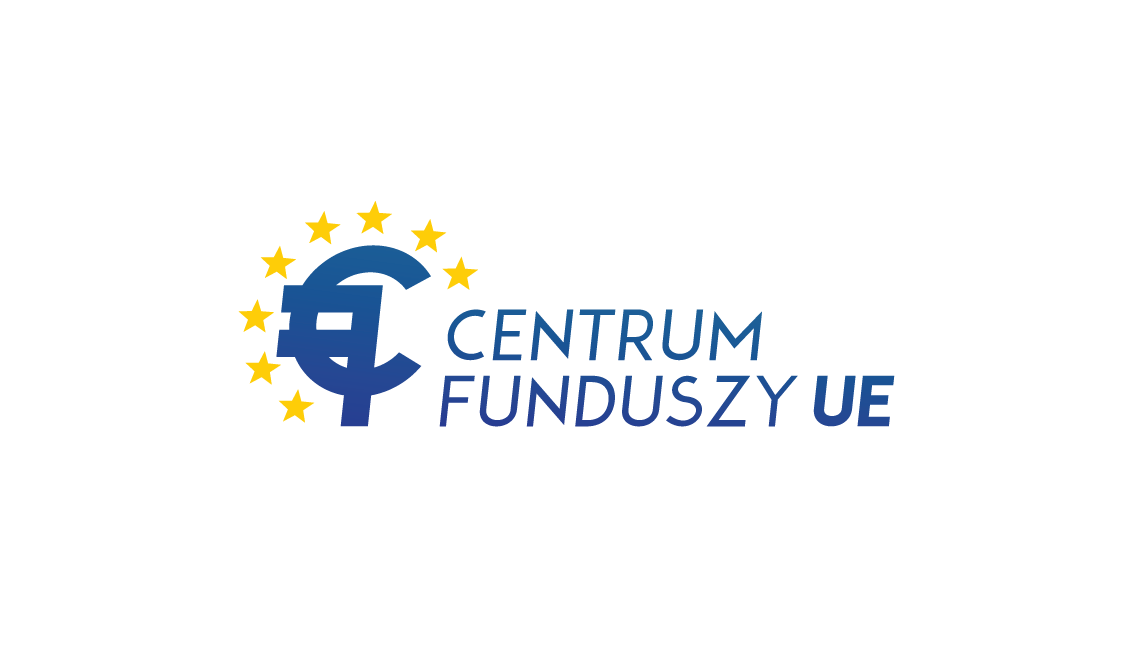 1 Część ogólna	41.1 Zakres opracowania	41.1.1 Podstawa opracowania	41.1.2 Cel i zakres opracowania	41.1.3 Spójność z dokumentami strategicznymi	41.1.4 Wykaz dokumentów bazowych	91.2 Charakterystyka ogólna gminy Solec-Zdrój mająca wpływ na planowanie energetyczne	111.2.1 Lokalizacja gminy	111.2.3 Klimat	141.2.4 Obszary chronione	161.2.5 Demografia	171.2.6 Struktura budynków	181.2.7 Działalność gospodarcza	212 Analiza i ocena zaopatrzenia gminy Solec-Zdrój w ciepło, energię elektryczną i paliwa gazowe	232.1Infrastruktura energetyczna na terenie gminy	232.1.1 Infrastruktura ciepłownicza	232.1.2 Sieci elektroenergetyczne	232.1.3 Sieć gazowa	252.2 Inwentaryzacja potrzeb energetycznych	282.2.1 Zapotrzebowanie na ciepło	282.2.2 Zużycie energii elektrycznej	372.2.3 Zużycie gazu ziemnego	382.3 Ocena zaopatrzenia w ciepło, energię elektryczną i paliwa gazowe	402.3.1 Bezpieczeństwo dostaw energii cieplnej	402.3.2 Bezpieczeństwo dostaw energii elektrycznej	402.3.3 Bezpieczeństwo dostaw gazu ziemnego	413. Uwarunkowania planowania energetycznego w gminie	423.1 Przedsięwzięcia racjonalizujące wykorzystanie energii	423.1.1 Sposoby racjonalizacji zużycia energii	433.2 Możliwości wykorzystania istniejących nadwyżek i lokalnych zasobów paliw i energii	453.2.1 Energia wiatru	453.2.2 Energia słoneczna	463.2.3 Energia geotermalna	483.2.4 Energia wody	513.2.5 Energia biomasy	533.2.6 Kogeneracja	553.2.7 Podsumowanie	553.3 Ocena kosztów i porównanie sposobów pokrycia zapotrzebowania na energię	573.3.1 Taryfa na energię elektryczną	573.3.2 Taryfa dla gazu ziemnego	593.3.3 Analiza konkurencyjności zaopatrzenia w ciepło	604. Prognoza zapotrzebowania na energię do roku 2036	694.1 Zapotrzebowanie na ciepło energię elektryczną i paliwa gazowe	694.1.1 Założenia do analizy	694.1.2 Wymagania dotyczące oszczędności energii w budynkach	704.1.3 Prognoza zapotrzebowania na ciepło	724.1.4 Zapotrzebowanie na energię elektryczną	764.1.5 Zapotrzebowanie na gaz ziemny	794.2 Zapotrzebowanie na energię końcową w nośnikach energii	824.3 Zapotrzebowanie na energię pierwotną	825. Współpraca z innymi gminami	846. Ocena zaopatrzenia gminy Solec-Zdrój w ciepło, energię elektryczną i paliwa gazowe oraz kierunki polityki energetycznej gminy	866.1 Ocena stanu zaopatrzenia	866.2 Kierunki polityki energetycznej gminy Solec-Zdrój	877. Spis rysunków	898. Spis tabel	899. Spis map	901 Część ogólna1.1 Zakres opracowania1.1.1 Podstawa opracowaniaGmina Solec-Zdrój  nie posiada opracowanego dokumentu dot. zaopatrzenia gminy w energię. Podstawą prawną opracowania „Planu zaopatrzenia w ciepło, energię elektryczną i paliwa gazowe dla gminy Solec-Zdrój   na lata 2021-2036” stanowi art. 18 i 19 ustawy z dnia 10 kwietnia 1997 r. Prawo energetyczne t.j. (Dz. U. z 2021 r. poz. 716 z późn. zm.). oraz art. 7 ustawy z dnia 8 marca 1990 r. o samorządzie gminnym (t.j. Dz. U. z 2021 r. poz. 1372 z późn. zm.). 1.1.2 Cel i zakres opracowaniaCelem opracowania jest analiza aktualnych potrzeb energetycznych i sposobu ich zaspokajania na terenie gminy, określenie prognozy oraz wskazanie źródeł pokrycia zapotrzebowania energii na kolejne 15 lat, czyli do 2036 roku z uwzględnieniem planowanego rozwoju gminy.Niniejsze opracowanie zawiera:ocenę stanu aktualnego i przewidywanych zmian zapotrzebowania na ciepło, energię elektryczną i paliwa gazowe; przedsięwzięcia racjonalizujące użytkowanie ciepła, energii elektrycznej i paliw gazowych; możliwości wykorzystania istniejących nadwyżek i lokalnych zasobów paliw i energii, z uwzględnieniem energii elektrycznej i ciepła wytwarzanych w instalacjach odnawialnego źródła energii, energii elektrycznej i ciepła użytkowego wytwarzanych w kogeneracji oraz zagospodarowania ciepła odpadowego z instalacji przemysłowych; możliwości stosowania środków poprawy efektywności energetycznej w rozumieniu art. 6 ust. 2 ustawy z dnia 20 maja 2016 r. o efektywności energetycznej; zakres współpracy z innymi gminami.Niniejsza dokumentacja została wykonana zgodnie z umową, obowiązującymi przepisami oraz zasadami wiedzy technicznej. Dokumentacja wydana jest w stanie zupełnym ze względu na cel oznaczony w umowie.1.1.3 Spójność z dokumentami strategicznymiEuropejski Zielony Ład Zmiana klimatu i degradacja środowiska stanowią zagrożenie dla Europy i reszty świata. Aby sprostać tym wyzwaniom powstał plan działania Europejski Zielony Ład. Ma on pomóc przekształcić UE w nowoczesną, zasobooszczędną i konkurencyjną gospodarkę:która w 2050 r. osiągnie zerowy poziom emisji gazów cieplarnianych nettow której nastąpi oddzielenie wzrostu gospodarczego od zużywania zasobóww której żadna osoba ani żaden region nie pozostaną w tyle.Europejski Zielony Ład ma również pomóc w wyjściu z pandemii COVID-19. Europejski Zielony Ład będzie finansowany ze środków stanowiących jedną trzecią kwoty 1,8 bln euro przeznaczonej na inwestycje w ramach planu odbudowy NextGenerationEU oraz ze środków pochodzących z siedmioletniego budżetu UE.Inicjatywy proponowane w ramach Europejskiego Zielonego ŁaduEuropejski Zielony Ład wymaga podejścia całościowego, czyli udziału wszystkich działań i polityk UE. Komunikat Komisji zapowiada inicjatywy w szeregu ściśle powiązanych ze sobą dziedzin, np. w polityce klimatycznej, środowiskowej, energetycznej, transportowej, przemysłowej, rolnej oraz w dziedzinie zrównoważonego finansowania.Europejskie prawo klimatyczne - osiągnięcie neutralności klimatycznej do 2050 r. oraz wspólne ograniczenie do 2030 r. emisji netto gazów cieplarnianych o co najmniej 55% w porównaniu z poziomem z roku 1990Unijna strategia na rzecz bioróżnorodności 2030 - Działania proponowane w strategii to m.in. wzmocnienie obszarów chronionych w Europie oraz odbudowa zdegradowanych ekosystemów poprzez zwiększenie areału rolnictwa ekologicznego, ograniczenie stosowania pestycydów, zmniejszenie ryzyka im towarzyszącego oraz sadzenie drzew.Strategia „Od pola do stołu” - Priorytetem jest bezpieczeństwo żywnościowe, jednak strategia ma również: zapewnić – w ramach możliwości planety – wystarczającą podaż niedrogiej żywności bogatej w składniki odżywcze, zagwarantować zrównoważoną produkcję żywności, m.in. przez znaczne ograniczenie stosowania pestycydów, środków przeciwdrobn-oustrojowych i nawozów oraz zwiększenie produkcji ekologicznej, propagować bardziej zrównoważoną konsumpcję żywności i zdrowe odżywianie, ograniczać straty i marnowanie żywności, przeciwdziałać oszustwom żywnościowym w łańcuchu dostaw, polepszać dobrostan zwierząt.Europejska strategia przemysłowa i plan działania dotyczący gospodarki o obiegu zamkniętym - UE liczy na to, że europejski przemysł pokieruje transformacją w stronę neutralności klimatycznej i przywództwa cyfrowego. Miałby umożliwiać i przyspieszać zmiany, innowacje i wzrost.Mechanizm sprawiedliwej transformacji - UE wprowadziła mechanizm sprawiedliwej transformacji, by finansowo i technicznie wesprzeć regiony, które w największym stopniu ucierpią w wyniku przechodzenia na gospodarkę niskoemisyjną. Inwestycje w tym zakresie przeznaczane będą na: ludzi i społeczności: poszerzanie możliwości zatrudnienia i zmiany kwalifikacji, zwiększanie energooszczędności mieszkań i zwalczanie ubóstwa energetycznego; przedsiębiorstwa: uatrakcyjnianie dla inwestorów przejścia na technologie niskoemisyjne, zapewnianie wsparcia finansowego i inwestowanie w badania i innowacje; państwa członkowskie lub regiony: inwestowanie w nowe zielone miejsca pracy, zrównoważony transport publiczny, łączność cyfrową i ekologiczną infrastrukturę energetyczną.Czysta, przystępna cenowo i bezpieczna energia – Najważniejszymi źródłami energii omawianymi w tej części jest morska energetyka wiatrowa, wodór oraz integracja systemów energetycznych.Unijna strategia w zakresie chemikaliów na rzecz zrównoważoności - Strategia wyznacza długofalową wizję unijnej polityki w zakresie chemikaliów. UE i jej państwa członkowskie chcą: lepiej chronić zdrowie ludzi; zwiększyć konkurencyjność przemysłu; wspierać nietoksyczne środowisko.Zrównoważona i inteligentna mobilność - Zgodnie z celami Zielonego Ładu Rada podjęła ostatnio prace nad kilkoma inicjatywami ustawodawczymi i nieustawodawczymi: ogłoszenie roku 2021 Europejskim Rokiem Kolei; zmiana zasad pobierania opłat drogowych od pojazdów ciężkich; nowe finansowanie w ramach instrumentu „Łącząc Europę” wspierające dekarbonizację transportu.Fala renowacji - Sektor budynków jest jednym z największych odbiorców energii w Europie: przypada na niego ponad jedna trzecia unijnych emisji gazów cieplarnianych. Strategia „Fala renowacji” ma zintensyfikować renowacje w UE, po to by skłonić sektor budynków do współudziału w zaplanowanej na 2050 r. neutralności klimatycznej oraz zapewnić sprawiedliwą i uczciwą transformację ekologiczną.Dyrektywa 2012/27/UEDyrektywa 2012/27/UE Parlamentu Europejskiego i Rady z dnia 25 października 2012 r. w sprawie efektywności energetycznej, zmiany dyrektyw 2009/125/WE i 2010/30/UE oraz uchylenia dyrektyw 2004/8/WE i 2006/32/WE, ustanawia wspólne ramy działań na rzecz promowania efektywności energetycznej w UE dla osiągnięcia jej celu – wzrostu efektywności energetycznej o 20% (zmniejszenie zużycia energii pierwotnej o 20%) do 2020 r. oraz utorowania drogi dla dalszej poprawy efektywności energetycznej po tym terminie. Ponadto, określa zasady opracowane w celu usunięcia barier na rynku energii oraz przezwyciężenia nieprawidłowości w funkcjonowaniu rynku. Przewiduje również ustanowienie krajowych celów w zakresie efektywności energetycznej na rok 2020.Instytucje publiczne będą stanowić wzorzec poprzez zapewnienie przez państwa członkowskie, że od 1 stycznia 2014 r. 3% całkowitej powierzchni ogrzewanych i/lub chłodzonych budynków należących do instytucji rządowych lub przez nie zajmowanych będzie co roku podlegać renowacji do stanu odpowiadającego minimalnym standardom dla nowych budynków.Państwa członkowskie mają ustanowić długoterminowe strategie wspierania inwestycji w renowację krajowych zasobów budynków mieszkaniowych i użytkowych zarówno publicznych, jak i prywatnych.Każde państwo członkowskie powinno ustanowić krajowe systemy zobowiązujące do efektywności energetycznej, nakładające na przedsiębiorstwa prowadzące detaliczną sprzedaż energii obowiązek osiągnięcia łącznego celu w zakresie oszczędności energii końcowej równego 1,5 % wielkości rocznej sprzedaży energii do odbiorców końcowych.Państwa członkowskie są zobowiązane do umożliwienia końcowym odbiorcom energii dostępu do audytów energetycznych, nabycia po konkurencyjnych cenach indywidualnych liczników informujących o rzeczywistym zużyciu i czasie korzystania z energii (liczniki inteligentne).Dyrektywa 2009/28/WEDyrektywa Parlamentu Europejskiego i Rady 2009/28/WE z dnia 23 kwietnia 2009 r. w sprawie promowania stosowania energii ze źródeł odnawialnych zmieniła oraz uchyliła dyrektywy 2001/77/WE oraz 2003/30/WE związana jest z trzecim spośród celów pakietu klimatycznego. Celem działań przewidzianych w dyrektywie jest osiągnięcie 20% udziału energii ze źródeł odnawialnych w końcowym zużyciu energii brutto w Unii Europejskiej w 2020 r., przy czym cel ten został przełożony na indywidualne cele dla poszczególnych państw członkowskich; w przypadku Polski wynosi on 15%. Ponadto dyrektywa ustanawia zasady dotyczące statystycznych transferów energii między państwami członkowskimi, wspólnych projektów między państwami członkowskimi i z państwami trzecimi, gwarancji pochodzenia, procedur administracyjnych, informacji i szkoleń oraz dostępu energii ze źródeł odnawialnych do sieci elektroenergetycznej. Dyrektywa określa również kryteria zrównoważonego rozwoju dla biopaliw i biopłynów.Dyrektywa zobowiązuje państwa członkowskie do opracowania i przyjęcia krajowych planów działania w zakresie energii ze źródeł odnawialnych. Czysta energia dla EuropejczykówW 2019 r. UE zakończyła kompleksową aktualizację ram polityki energetycznej, aby ułatwić przejście od paliw kopalnych na czystszą energię i wypełnić zobowiązania zawarte w porozumieniu paryskim UE w zakresie redukcji emisji gazów cieplarnianych. Porozumienie w sprawie nowego zbioru przepisów energetycznych, zwanego pakietem Czysta energia dla wszystkich Europejczyków, było znaczącym krokiem w kierunku realizacji strategii unii energetycznej, opublikowanej w 2015 r. Na podstawie wniosków Komisji opublikowanych w listopadzie 2016 r. Pakiet „Czysta energia dla wszystkich Europejczyków” obejmuje osiem aktów ustawodawczych. Po politycznym porozumieniu Rady i Parlamentu Europejskiego (w okresie od maja 2018 r. Do maja 2019 r.) oraz wejściu w życie różnych przepisów UE kraje UE mają 1-2 lata na transpozycję nowych dyrektyw do prawa krajowego. Nowe przepisy przyniosą znaczne korzyści z punktu widzenia konsumenta, ochrony środowiska i ekonomii. Koordynując te zmiany na szczeblu UE, prawodawstwo podkreśla również wiodącą rolę UE w walce z globalnym ociepleniem i stanowi ważny wkład w długoterminową strategię UE na rzecz osiągnięcia neutralności węglowej do 2050 r. Najważniejsze sektory działania pakietu są następujące:Charakterystyka energetyczna budynkówDyrektywa w sprawie charakterystyki energetycznej budynków ((UE 2018/844) określa konkretne środki dla sektora budowlanego w celu sprostania wyzwaniom, aktualizacji i zmiany wielu przepisów dyrektywy 2010/31 / UE.Energia odnawialnaMając na celu pokazanie światowego lidera w zakresie odnawialnych źródeł energii, UE wyznaczyła ambitny, wiążący cel 32% dla odnawialnych źródeł energii w koszyku energetycznym UE do 2030 r. Przekształcona dyrektywa w sprawie odnawialnych źródeł energii (2018/2001 / UE) weszła w życie w grudniu 2018 r.Efektywność energetycznaZmieniająca dyrektywa w sprawie efektywności energetycznej ((UE) 2018/844) obowiązuje od grudnia 2018 r.Regulacja zarządzaniaPakiet obejmuje solidny system zarządzania dla unii energetycznej, w ramach którego każde państwo członkowskie jest zobowiązane do ustanowienia zintegrowanych 10-letnich krajowych planów w zakresie energii i klimatu na lata 2021–2030. W oparciu o wspólną strukturę krajowe plany w dziedzinie energii i klimatu określają, w jaki sposób kraje UE będą osiągnąć swoje cele we wszystkich wymiarach unii energetycznej, w tym w perspektywie długoterminowej do 2050 r.Projekt rynku energii elektrycznejDalsza część pakietu ma na celu ustanowienie nowoczesnego projektu dla unijnego rynku energii elektrycznej, dostosowanego do nowych realiów rynku - bardziej elastycznego, bardziej zorientowanego na rynek i lepiej przystosowanego do integracji większego udziału odnawialnych źródeł energii.Polityka Energetyczna Polski do 2040 rokuPolityka energetyczna Polski jest dokumentem przedstawiającym długoterminową strategię rządu w sektorze paliwowo-energetycznym. Zakres oraz obowiązek opracowania dokumentu Polityka energetyczna Polski są nałożone na ministra właściwego do spraw energii przepisami ustawy – Prawo energetyczne (Dz. U. z 2021 r. poz. 716 z późn. zm.). Zawartość dokumentu, jego cele i kształt, są regulowane przepisami ustawy Prawo energetyczne (art. 13-15a). Celem polityki energetycznej Polski jest zapewnienie bezpieczeństwa energetycznego kraju wzrostu konkurencyjności gospodarki i jej efektywności energetycznej, a także ochrony środowiska. Dokument ten jest przyjmowany przez Radę Ministrów w formie uchwały. Ostatni przyjęty dokument przez Radę Ministrów w 2009 roku to Polityka energetyczna Polski do 2030 roku. Obecnie Ministerstwo Klimatu i Środowiska pracuje nad projektem „Polityki energetycznej Polski" (PEP), która określać będzie długoterminową wizję rządu dla sektora energii. Istotne znaczenie dla prac nad PEP ma polityka Unii Europejskiej w zakresie energii i klimatu, m.in. poprzez regulacje wchodzące w skład pakietu dokumentów „Czysta energia dla wszystkich Europejczyków”. Warto zauważyć, że w ramach obowiązku nałożonego na państwa członkowskie UE opracowano Krajowy plan na rzecz energii i klimatu na lata 2021-2030, który został przedłożony Komisji Europejskiej w dniu 30 grudnia 2019 r. Dokument przedstawia cele, polityki i działania Polski podejmowane na rzecz realizacji 5 wymiarów unii energetycznej tj. (1) bezpieczeństwa energetycznego, (2) ograniczenia emisji, (3) efektywności energetycznej, (4) jednolitego rynku energii oraz (5) badań, innowacji i  onkurencyjności. Dokument ze względu na zakres i zawartość, w znacznym stopniu pokrywa się z zakresem polityki energetycznej. Opracowanie Planu wynika z rozporządzenia Parlamentu Europejskiego i Rady  2018/1999 z dnia 11 grudnia 2018 r. w sprawie zarządzania unią energetyczną. Program ochrony powietrza dla województwa świętokrzyskiego wraz z planem działań krótkoterminowychProgram został opublikowany w Dzienniku Urzędowym Województwa świętokrzyskiego przyjęty został uchwałą nr XXII/291/20 Sejmiku Województwa Świętokrzyskiego z dnia 29 czerwca 2020 r. Celem tworzenia programów ochrony powietrza jest poprawa jakości powietrza i dotrzymanie norm jakości powietrza określonych w rozporządzeniu Ministra Środowiska z dnia 24 sierpnia 2012 r. w sprawie poziomów niektórych substancji w powietrzu (Dz. U. z 2012 r., poz. 1031) na obszarach, gdzie występują przekroczenia. Dokument zawiera analizę przyczyn występowania wysokich stężeń substancji oraz wskazuje działania naprawcze mające na celu ich redukcję do poziomów nieprzekraczających norm. Integralną częścią POP są Plany Działań Krótkoterminowych, wdrażane w sytuacjach wystąpienia ryzyka lub przekroczenia poziomów dopuszczalnych/docelowych, informowania społeczeństwa lub alarmowych w strefach województwa świętokrzyskiego w danym roku kalendarzowym.1.1.4 Wykaz dokumentów bazowychStudium uwarunkowań i kierunków zagospodarowania przestrzennego gminy Solec-Zdrój Strategia Rozwoju Gminy Solec-Zdrój na lata 2015-2025, Program Ochrony Środowiska dla Gminy Solec-Zdrój na lata 2017 – 2020 z perspektywą do roku 2024 przyjęty został Uchwałą Rady Gminy Solec-Zdrój  nr XXXII/182/2017 roku z dnia 14 lipca 2017 rokuPlan Gospodarki Niskoemisyjnej dla Gminy Solec - Zdrój,Miejscowe plany zagospodarowania przestrzennego,Krajowy Dziesięcioletni Plan Rozwoju Systemu Przesyłowego na lata 2020-2029 GAZ-SYSTEM,„Koncepcja przestrzennego zagospodarowania kraju do roku 2030”, przyjęta przez Radę Ministrów 13 grudnia 2011 r.,Strategia na rzecz Odpowiedzialnego Rozwoju do roku 2020 (z perspektywą do 2030 r.) – SOR przyjęta przez Radę Ministrów 14 lutego 2017 r.,„Polityka energetyczna Polski do 2040 roku”,Bank Danych Lokalnych z lat 2015-2020 opracowany przez Główny Urząd Statystyczny,Dane z Urzędu Gminy Solec-Zdrój Baza Danych Obiektów Topograficznych dla powiatu Busko-Zdrój,Baza numerów adresowych dla Gminy Solec-Zdrój1.2 Charakterystyka ogólna gminy Solec-Zdrój mająca wpływ na planowanie energetyczne1.2.1 Lokalizacja gminyGmina Solec-Zdrój jest gminą wiejską zlokalizowaną w województwie Świętokrzyskim, w południowej części powiatu buskiego. Zajmuje powierzchnię 85,04 km2. Szczegółowy podział powierzchni terenu przedstawia poniższa tabela.Tabela 1 Podział pokrycia terenu Źródło: Opracowanie na podstawie Bazy Danych Obiektów Topograficznych Gmina Solec - Zdrój jest gminą o charakterze wiejskim. Położona jest w powiecie buskim, w południowo – wschodniej części województwa świętokrzyskiego. Gmina znajduje się w odległości kilkunastu kilometrów od ujścia rzeki Nidy do Wisły. Głównym ośrodkiem gminy jest miejscowość Solec – Zdrój, która położona jest w jej centrum. Miejscowość ta zlokalizowana jest w bliskim sąsiedztwie trasy Sandomierz – Kraków, odległości ok. 80 km od Kielc i ok. 90 km od Krakowa.Sołectwa gminy: Chinków, Kików, Kolonia Zagajów, Ludwinów, Magierów, Piasek Mały, Piestrzec, Solec-Zdrój, Strażnik, Sułkowice, Świniary, Wełnin, Włosnowice, Zagaje Kikowskie, Zagajów, Zagórzany, Zborów, Zielonki, Żuków.Zgodnie z podziałem fizyko-geograficznym Polski wg Jerzego Kondrackiego gmina Solec-Zdrój leży w południowej części makroregionu Niecka Nidziańska, w obrębie  mezoregionów Niecka Solecka w części południowej i zachodniej oraz Garb Pińczowski w części północnej i północno-wschodniej. Część południowo-wschodnia gminy sięga na obszar  Niziny Nadwiślańskiej. Większość gminy leży na terenie Niecki Soleckiej jest to falista równina, udział lasów jest niewielki większość obszaru a to tereny rolnicze. Niecka zbudowana jest z margli kredowych, przykrytych przez mioceńskie wapienie litotamniowe oraz gipsy. Występują tu typowe formy krasowe: leje, zapadliska oraz ślepe doliny. Północna część gminy to Garb Pińczowski, który jest wypiętrzeniem terenu między Niecką Solecką, a Połaniecką. Garb zbudowany jest głównie z margli kredowych. Występują tu także utwory z miocenu, m.in. gipsy i wapienie litotamniowe. W przeważającej części jest to teren rolniczy. Niewielkie lasy występują w centralnej części rejony położonego na ternie gminy. Południowy skrawek gminy to Dolina Nidy. Dno doliny jest podmokłe i płaskie. Usłane jest glebami madowymi. Występują tu również torfy, głównie w dawnych starorzeczach. Miejscami zachowały się fragmenty tarasów piaszczystych. Wznoszą się one na wysokość ok. 12-15 m ponad tarasem zalewowym. Południowo wschodnia cześć gminy to Nizina Nadwiślańska. Region jest szeroką doliną w górnym biegu Wisły, ciągnącą się od Krakowa po Zawichost. Region obejmuje również dolinę dolnego Dunajca i przebiega przez niego końcowy odcinek rzeki Wisłoki. Nizina Nadwiślańska składa się z trzech tarasów: tarasu zalewowego, wyższego tarasu piaszczystego (częściowo zwydmionego) oraz tarasu przykrytego lessem.Mapa 1 Położenie gminy na tle mezoregionów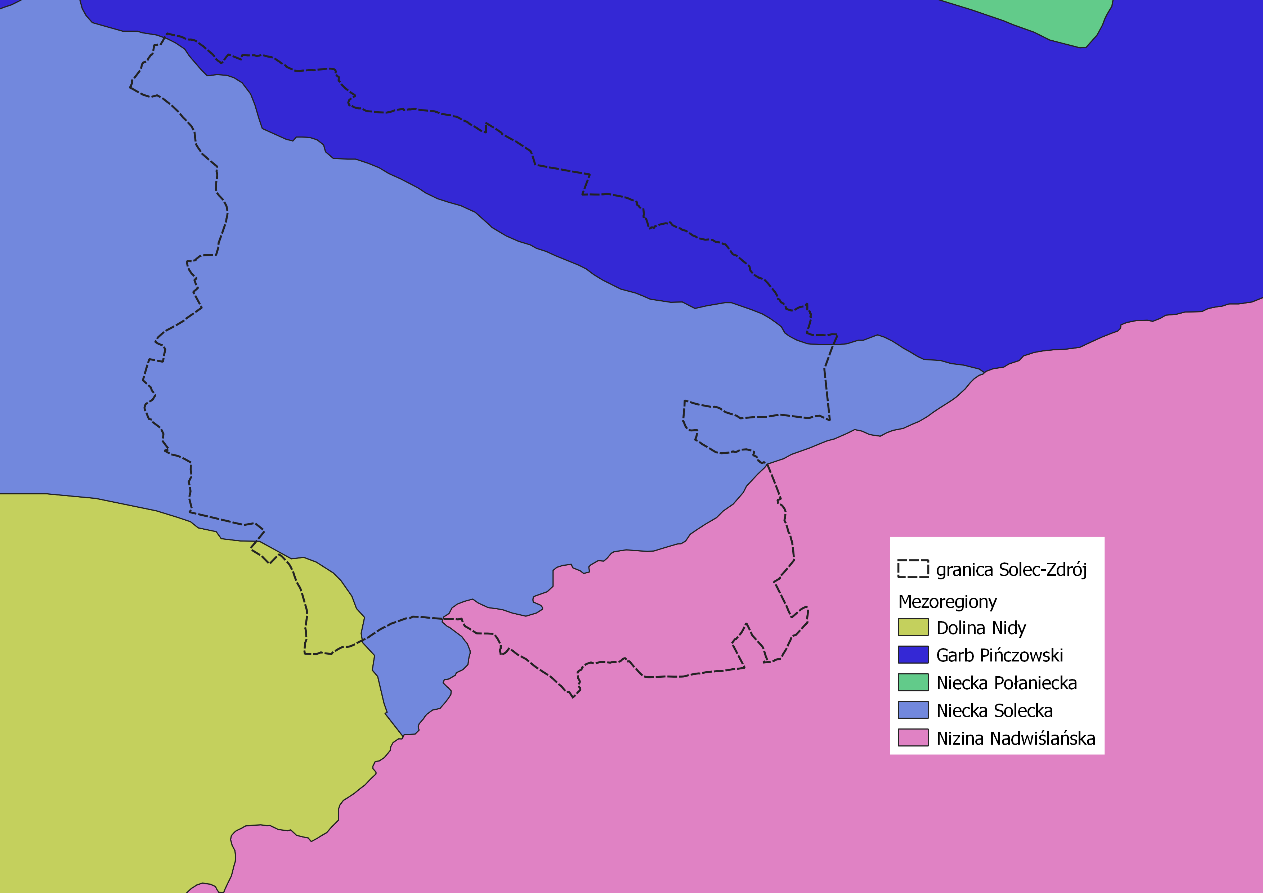 Źródło: Opracowanie na podstawie Geographia Polonica, vol. 91, no. 2.Wśród użytków rolnych dominują grunty orne o udziale 43,27 % powierzchni użytków rolnych. Na terenie gminy Solec – Zdrój warunki glebowe są zróżnicowane. Występują gleby bardzo dobre i dobre (północne rejony gminy) – są one korzystne dla produkcji ogrodniczej oraz upraw wymagających dobrych warunków glebowych. Ze względu na warunki glebowe, w tej części gminy najbardziej opłacalna powinna być produkcja rolna.Cechą charakterystyczną strony południowej jest przewaga gleb słabszych, piaszczystych, niekorzystnych dla produkcji ogrodniczej oraz upraw wymagających specjalnego podłoża.Strefy ochrony uzdrowiskowejStrefa „A” ochrony uzdrowiskowej - obejmuje obszar o powierzchni 81,41 ha z wyliczonym wskaźnikiem biologicznie czynnych terenów zieleni na poziomie 79%. W tej strefie zlokalizowane są lub planowane do lokalizacji zakłady i urządzenia lecznictwa uzdrowiskowego, a także inne obiekty służące lecznictwu uzdrowiskowemu lub obsłudze pacjenta i turysty, a w szczególności pensjonaty, restauracje lub kawiarnie. W strefie „A” przyjmuje się minimalne powierzchnie nowo wydzielanych działek - 0,20 ha.Strefa „B” ochrony uzdrowiskowej - obejmuje obszar o powierzchni 546,59 ha z wyliczonym wskaźnikiem biologicznie czynnych terenów zieleni na poziomie 84%. Została ona powołana dla ochrony strefy „A”. W strefie „B” przyjmuje się minimalne powierzchnie nowo wydzielanych działek - 0,15 ha.Strefa „C” ochrony uzdrowiskowej - obejmuje obszar o powierzchni 4092,5 ha z wyliczonym wskaźnikiem biologicznie czynnych terenów zieleni 87%. W strefie „C” przyjmuje się minimalne powierzchnie nowo wydzielanych działek: zabudowa siedliskowa - 0,15 ha, zabudowa pensjonatowa - 0,40 ha, zabudowa mieszkaniowa: jednorodzinna - 0,09 ha, bliźniacza - 0,07 ha, - zabudowa rekreacyjna - 0,10 ha. Zgodnie ze Statutem Uzdrowiska Solec-Zdrój (Uchwała VI/31/2019 Rady Gminy Solec-Zdrój z dnia 28.marca.2019). czynnościami zabronionymi do realizacji w poszczególnych strefach ochrony uzdrowiskowej, są czynności zawarte w art. 38 ust 1. pkt 1, 2, 3 ustawy z dnia 28 lipca 2005 r. o lecznictwie uzdrowiskowym, uzdrowiskach i obszarach ochrony uzdrowiskowej oraz gminach uzdrowiskowych (t.j. Dz. U. z 2021 r. poz. 1301) Lecznicze wody i klimat uzdrowiska sklasyfikowano jako wskazane dla pacjentów cierpiących na choroby ortopedyczno-urazowe, reumatologiczne, osteoporozę i choroby skóry oraz choroby układu nerwowego. Potencjał środowiska uzdrowiskowego sprzyja lokalizacji wielu obiektów lecznictwa uzdrowiskowego i rehabilitacyjno-wypoczynkowego oraz usług hotelarskich czy turystycznych.1.2.3 KlimatW gminie Solec-Zdrój występują korzystne warunki termiczne. Średnia temperatura powietrza w najcieplejszym miesiącu lipcu wynosi 17-18 °C a w styczniu – 3 °C. Gmina  znajduje się w zasięgu umiarkowanie ciepłego piętra klimatycznego (wyznaczonego przez izotermy 6 i 8°C średniej rocznej temperatury). Średnie roczne sumy opadów atmosferycznych oscylują w granicach 600mm. Maksimum opadów w ciągu roku przypada na miesiące letnie, a minimum na miesiące zimowe. Śnieg zalega tylko 60 dni w roku. Średnia długość okresu wegetacyjnego to 220 dni. W wyniku wpływów kontynentalnych średnia roczna amplituda jest wysoka. W tabeli poniżej zamieszczono średnie temperatury miesięczne dla poszczególnych miesięcy sezonu grzewczego dla standardowego sezonu grzewczego dla obszaru gminy Solec-Zdrój. Dane pochodzą z najbliższej stacji meteorologicznej zlokalizowanej w Kielcach. Tabela 2 Wyznaczenie liczby stopniodni dla roku standardowego dla stacji Kielce-SukówŹródło: opracowanie własne na danych klimatycznych IMGW.Z przedstawionych powyżej danych wynika, że liczba stopniodni sezonu grzewczego wynosiła 3759,5. W porównaniu ze standardowym okresem grzewczym dla stacji pogodowej Kielce-Suków (3834,50) liczba stopniodni spada. Oznacza to, że zapotrzebowanie na ciepło do ogrzewania w ostatnich latach było niższe niż zapotrzebowanie odniesione do standardowych warunków sezonu grzewczego.Poniżej przedstawiono wykres średnich temperatur na podstawie danych ze stacji meteorologicznej Kielce-Suków. Na osi pionowej zaznaczono obliczone średnie temperatury powietrza, zaś na osi poziomej miesiąc którego dane dotyczy.Rysunek 1 Rozkład średnich temperatur miesięcznych w standardowym sezonie grzewczym dla obszaru gminyŹródło: opracowanie własne na podstawie danych klimatycznych IMGW.1.2.4 Obszary chronionePrzy realizacji projektów energetycznych ważne jest zwrócenie uwagi na formy ochrony przyrody występujące na badanym obszarze oraz w sąsiedztwie.Do form ochrony przyrody zalicza się: parki narodowe, rezerwaty przyrody, parki krajobrazowe, obszary chronionego krajobrazu, obszary Natura 2000, pomniki przyrody, stanowiska dokumentacyjne, użytki ekologiczne, zespoły przyrodniczo-krajobrazowe, ochronę gatunkową roślin, zwierząt i grzybów.W granicach gminy znajdują się następujące tereny (lub ich fragmenty) objęte ochroną na podstawie ustawy z dnia 16 kwietnia 2004 r. o ochronie przyrody .j. Dz. U. z 2021 r. poz. 1098 z późn. zm.). (zob. mapa poniżej):obszary Natura2000:• Ostoja Szaniecko-Solecka PLH260034;obszary Parków Krajobrazowych• Szaniecki Park Krajobrazowy;obszary chronionego krajobrazu• Solecko Pacanowski OCHK;• Szaniecki OCHK;Mapa 2 Obszary chronione na terenie gminy Solec-Zdrój 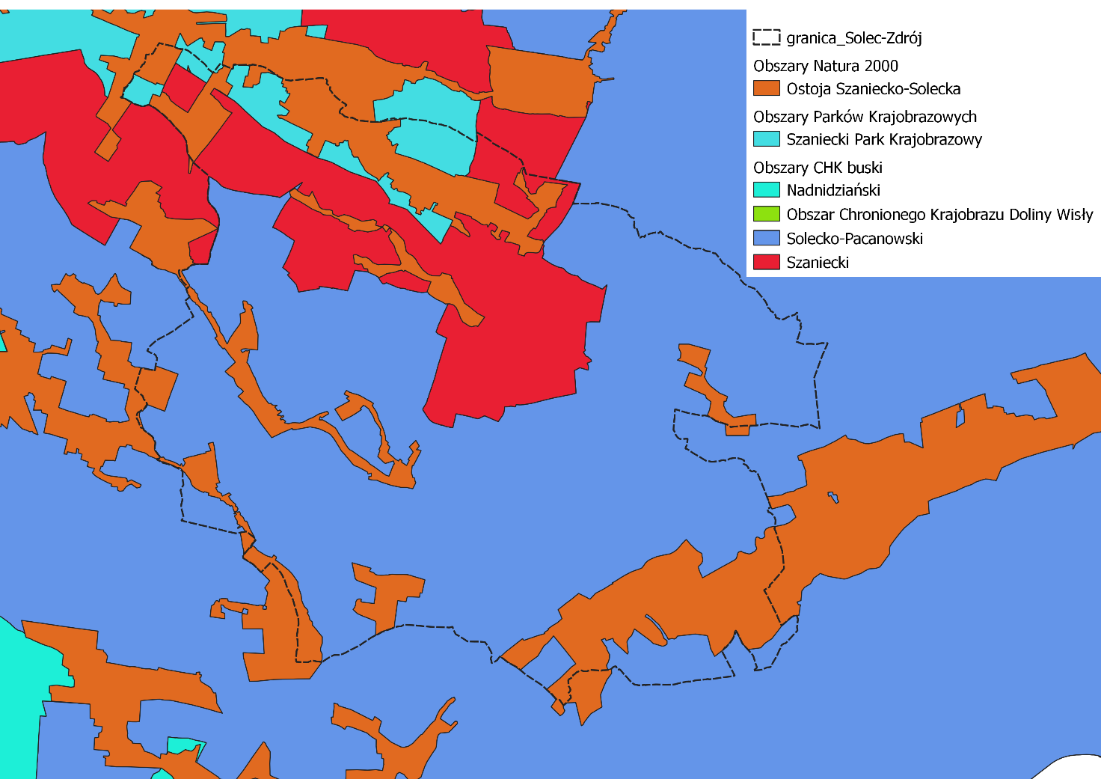 Źródło: geoportal.gov.pl1.2.5 DemografiaZgodnie z danymi pozyskanymi GUS, na dzień 31.12.2020 r. Gmina Solec-Zdrój była zamieszkana przez 5033 osoby. Liczba ludności w ostatnich latach (2015-2020), jest na stabilnym poziomie. Jednak zgodnie z prognozą demograficzną dla powiatu buskiego do 2050 roku przewiduje się iż trend spadkowy zacznie się pogłębiać. Liczba mieszkańców w latach 2015-2020 zmniejszyła o 35 osób) – zob. rysunek poniżej. Rysunek 2 Liczba ludności w gminie Solec-Zdrój w latach 2015-2020Źródło: GUSOdnosząc wartości prognozy do powiatu buskiego oraz biorąc pod uwagę piramidę wieku przewiduje się, że do 2031 roku liczba mieszkańców w gminie spadnie do 4820 osób. Zgodnie z wyżej wspomnianą prognozą liczba ludności terenów wiejskich powiatu buskiego spadnie między rokiem 2020 a 2036 o 4,23%.1.2.6 Struktura budynkówStruktura budowlana na terenie gminy Solec-Zdrój składa się z (zob. tabela poniżej):budynków mieszkalnych jednorodzinnych,budynków mieszkalnych wielorodzinnych,budynków, w których prowadzona jest działalność gospodarcza,innych budynków, w tym budynków gospodarczych,zabudowań rolniczych,budowli.Całkowita powierzchnia budynków na terenie gminy Solec-Zdrój według danych podatkowych wynosi 234 234,02 m2 (zob. tabel poniżej).Tabela 3 Rodzaje budynków w gminie Źródło: Dane dot. podatkówZgodnie z tabelą w gminie jest 157137,15 m2  powierzchni mieszkalnej, na działalność gospodarczą przeznaczono 19359,6 m2 . W gminie znaczący udział stanowią budynki służące celom zdrowotnym których powierzchni to 25467,52 m2 .W oparciu o dane dotyczące ilości budynków przyporządkowano budynki do poniższych kategorii. Tabela 4 Podział budynków w gminie ze względu na rodzajŹródło: Baza danych obiektów topograficznych	Na podstawie mapy topograficznej obliczono powierzchnie zabudowy wszystkich budynków następnie przemnożoną tą informacje przez średnią liczbę kondygnacji dla każdego rodzaju budynku mieszkalnego. Na podstawie powyższych szacunków otrzymano następujące informacje. Na terenie gminy powierzchnia mieszkalna w budynkach jednorodzinnych stanowi 97,28% powierzchni wszystkich budynków zaś w budynkach wielorodzinnych 2,72% powierzchni. Zgodnie z definicją budynku jednorodzinnego domy dwulokalowe włączono do budynków jednorodzinnych.Poniżej zaprezentowano strukturę wiekową budynków w gminie. Dane zostały przygotowane na podstawie informacji pobranych z banku danych lokalnych oraz z serwisu polskawliczbach.pl. Z informacji poniższych wynika iż najwięcej budynków zbudowano po drugiej wojnie światowej do lat 70. Budynków zbudowanych po roku 2012 jest stosunkowa niewielka ilość.Tabela 5 Okres powstawania budynków mieszkalnychŹródło: BDL GUS, dane podatkowe UG, BDOT.1.2.7 Działalność gospodarczaNa terenie gminy Solec-Zdrój w ostatnich latach rozwija się działalność gospodarcza i produkcyjna. W strukturze prowadzonej działalności gospodarczej na terenie gminy na 327 przedsiębiorców trzech prowadzi średnie przedsiębiorstwo,  jeden prowadzi duże przedsiębiorstwo, 11 to małe przedsiębiorstwo, a pozostała grupa to mikro przedsiębiorcy. 	W gminie Solec-Zdrój w roku 2020 w rejestrze REGON zarejestrowanych było 327 podmiotów gospodarki narodowej, z czego 265 stanowiły osoby fizyczne prowadzące działalność gospodarczą. W tymże roku zarejestrowano 21 nowych podmiotów, a 13 podmiotów zostało wyrejestrowanych. Na przestrzeni lat 2009-2017 najwięcej (30) podmiotów zarejestrowano w roku 2019, a najmniej (10) w roku 2013. W tym samym okresie najwięcej (27) podmiotów wykreślono z rejestru REGON w 2009 roku, najmniej (11) podmiotów wyrejestrowano natomiast w 2012 roku.Według danych z rejestru REGON wśród podmiotów posiadających osobowość prawną w gminie Solec-Zdrój najwięcej (17) jest stanowiących spółki cywilne. Analizując rejestr pod kątem liczby zatrudnionych pracowników można stwierdzić, że najwięcej (312) jest mikro-przedsiębiorstw, zatrudniających 0 - 9 pracowników. 1,5% (5) podmiotów jako rodzaj działalności deklarowało rolnictwo, leśnictwo, łowiectwo i rybactwo, jako przemysł i budownictwo swój rodzaj działalności deklarowało 32,4% (106) podmiotów, a 66,1% (216) podmiotów w rejestrze zakwalifikowana jest jako pozostała działalność. Wśród osób fizycznych prowadzących działalność gospodarczą w gminie Solec-Zdrój najczęściej deklarowanymi rodzajami przeważającej działalności są handel hurtowy i detaliczny; naprawa pojazdów samochodowych, włączając motocykle (26.8%) oraz budownictwo (25.7%).2 Analiza i ocena zaopatrzenia gminy Solec-Zdrój w ciepło, energię elektryczną i paliwa gazowe2.1Infrastruktura energetyczna na terenie gminy2.1.1 Infrastruktura ciepłowniczaNa terenie gminy Solec-Zdrój brak zbiorowego dostawcy ciepła. Większość budynków mieszkalnych to budynki jednorodzinne (1740 obiekty). Budynki wielorodzinne to 3 obiekty. Według danych uzyskanych z Bazy danych lokalnych w budynkach znajdujących się na terenie Gminy Solec-Zdrój zdecydowanie najczęściej wykorzystywanym źródłem ciepła jest kocioł centralnego ogrzewania (66,4%). Udział pozostałych źródeł ciepła wynosi 33,6%. W gminie 399 mieszkań jest ogrzewana gazem ziemnym tj. 28,89% . Zgodnie z opracowaniem GUS większość gospodarstw domowych zamienienie lub równocześnie ogrzewa się węglem i drewnem; wyłącznie z węgla korzysta 15,3% gospodarstw, zaś wyłącznie z drewna 7,3%. Oba paliwa spalane są zamiennie, zależnie od aktualnych warunków dostępności i cen, drewno jest spalane w okresach cieplejszych, a węgiel, jako paliwo o wyższej wartości opałowej, w okresach zimniejszych. Najczęściej wykorzystywane przez gospodarstwa domowe do gotowania posiłków były: energia elektryczna (10,64 %) gospodarstw domowych, gaz ziemny (53,76%) i gaz z butli (35,6%). Do ogrzewania wody dla celów bytowych (ciepłej wody użytkowej) najczęściej stosowano: gaz ziemny 29,61%, energię elektryczną 23,9%, paliwa stałe 39,56%, pozostałe źródła ciepła 6,93% w tym 1% olej opałowy.2.1.2 Sieci elektroenergetyczneZgodnie z ustawą Prawo Energetyczne za przesyłanie energii elektrycznej w Polsce odpowiedzialny jest Operator Systemu Przesyłowego (OSP), a przedsiębiorstwem wyznaczonym do realizacji zadań OSP jest spółka Polskie Sieci Energetyczne S.A. (PSE S.A.). Przedmiotem działania PSE S.A. jest świadczenie usług przesyłania energii elektrycznej przy zachowaniu wymaganych kryteriów bezpieczeństwa pracy Krajowego Systemu Elektroenergetycznego (KSE). Na terenie gminy brak Głównych Punktów Zasilania (GPZ). Liniami wysokich napięć energia elektryczna jest dostarczana od wytwórców do odbiorców. GPZ jest punktem w którym energia transformowana jest na napięcie średnie. Najbliższe tego typu miejsca znajdują się w Stopnicy oraz Busku-Zdroju (zob. mapa poniżej). Energia elektryczna z tych punktów następnie jest rozsyłana poprzez linie średniego napięcia oraz niskiego napięcia do odbiorców na terenie gminy. Mapa 3 Zasilenie w energię elektryczną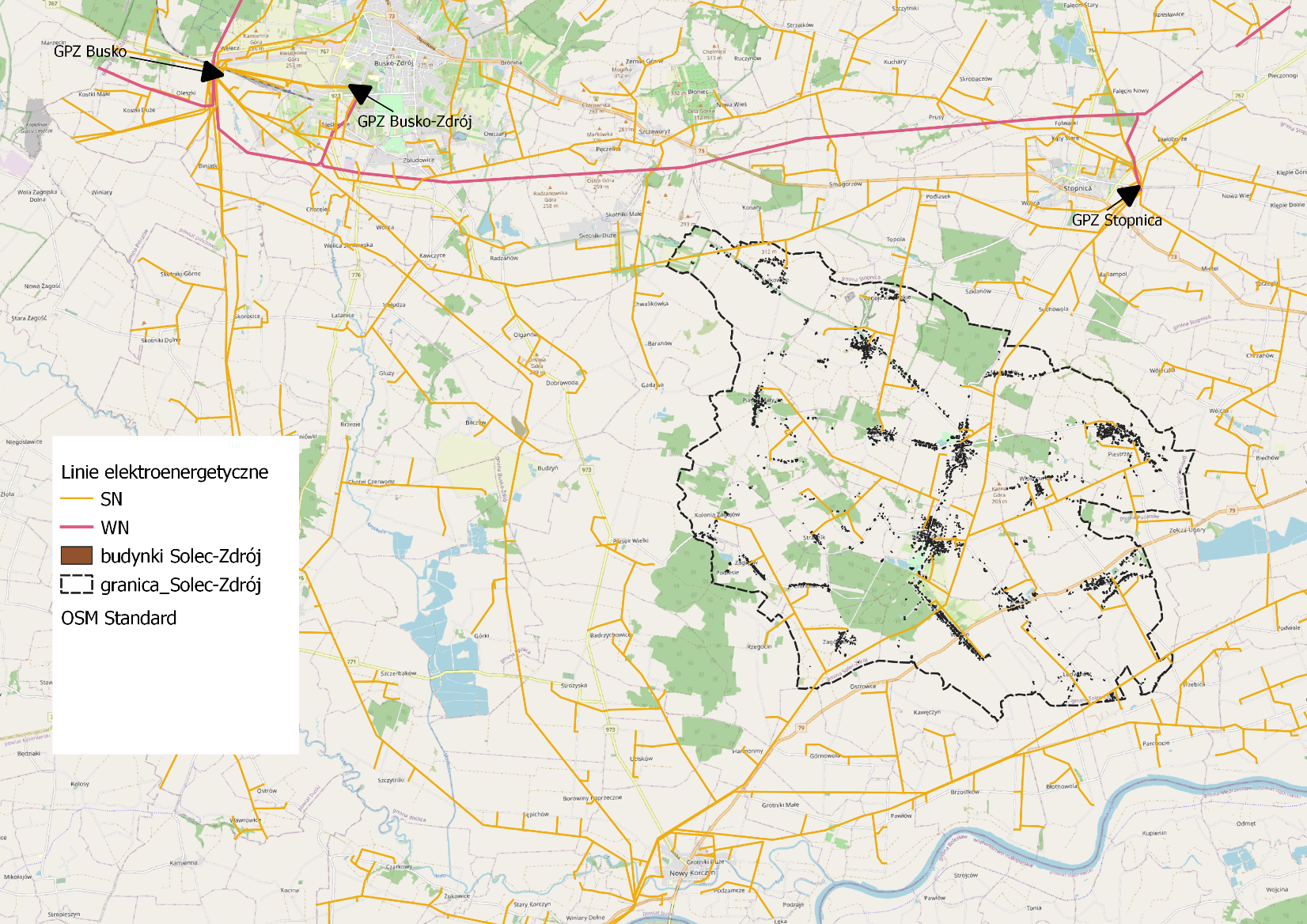 Źródło: Opracowanie własne na podstawie Open Street Map oraz BDOT.Dystrybucją energii elektrycznej w Polsce zajmują się lokalni Operatorzy Systemów Dystrybucyjnych (OSD). Operatorem Systemu Dystrybucyjnego sieci elektroenergetycznej wyznaczonym przez Urząd Regulacji Energetyki na terenie gminy Solec-Zdrój jest spółka PGE-Dystrybucja oddział Skarżysko-Kamienna.Produkcja energii elektrycznej Na terenie Gminy Solec-Zdrój brak jest elektrowni. Brak odpowiedzi operatora energii na temat istniejących źródeł odnawialnych na terenie Gminy. Plany przedsiębiorstw energetycznychPGE-Dystrybucja nie odpowiedziała na pismo dot. planów energetycznych na terenie Gminy. Z planu zagospodarowania przestrzennego województwa świętokrzyskiego wynika iż planowana jest budowa linii 110 kV relacji Pacanów Solec-Zdrój. Z doświadczeń gminy wynika iż częstym problemem jest przestarzała infrastruktura energetyczna. W związku z rozbudową bazy uzdrowiskowej ważna będzie poprawa dostępności nowych mocy na niskim i średnim napięciu.2.1.3 Sieć gazowaSieć przesyłowa gazu ziemnego w Polsce to sieć gazociągów wysokiego ciśnienia będących własnością Krajowego Operatora Przesyłowego GAZ-SYSTEM S.A.  Na terenie gminy występują dwa punkty redukcyjne sieci wysokie ciśnienia. Pierwszy punkt w Zborowie charakteryzuje się techniczną zdolnością przesyłową w wysokości 44 371 190 kWh, kolejny punkt w Solcu-Zdroju znajduje się przy ul. Kościelnej (wg. Nomenklatury Gaz-System ul. Cmentarnej) i dysponuje taką samą zdolnością przesyłową.Mapa 4 Przebieg trasy wysokiego ciśnienia na terenie Gminy Solec-Zdrój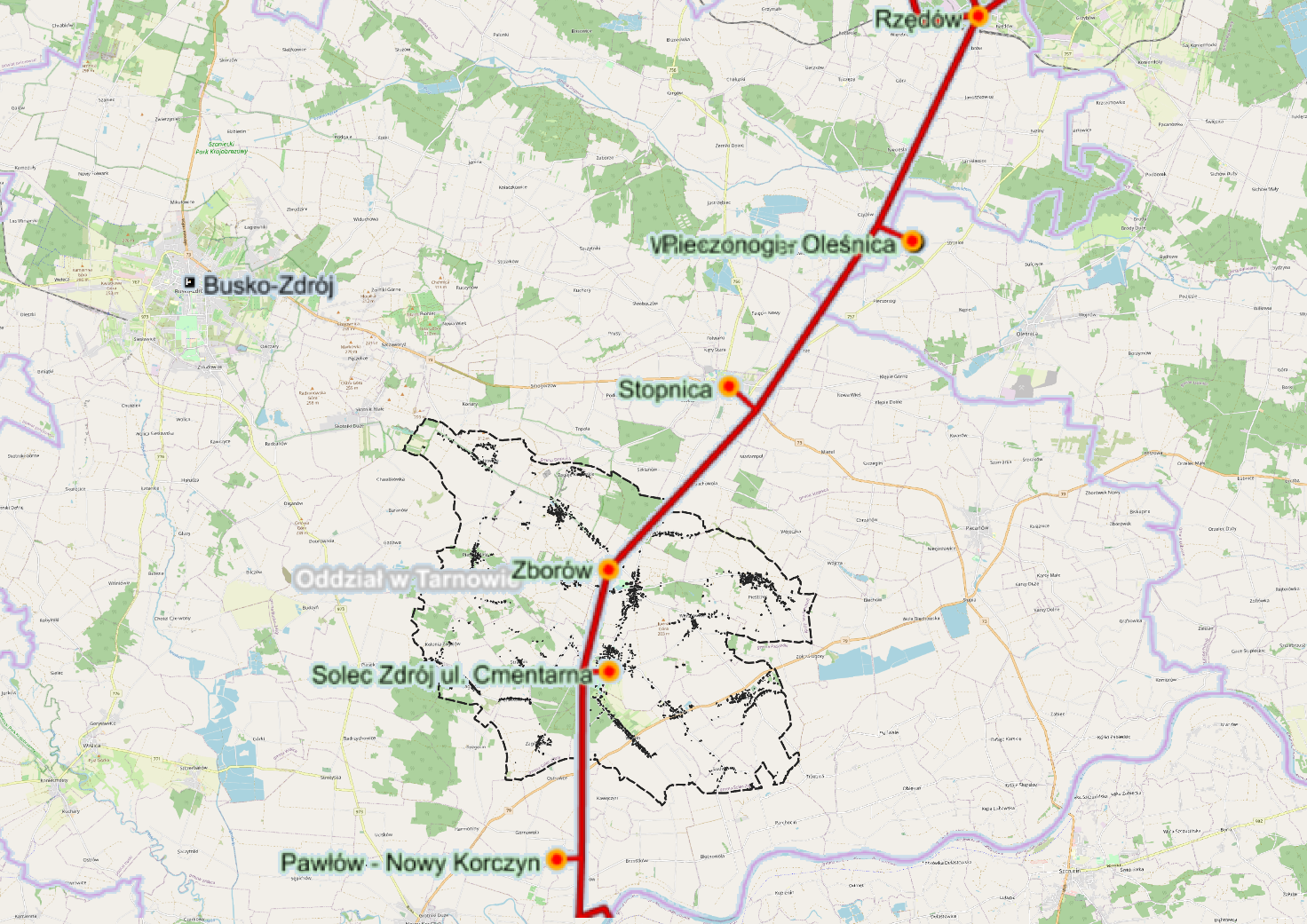 Źródło: Open Street Map oraz dane Gaz-SystemNa terenie gminy znajdują się sieci gazowe średniego ciśnienia oraz stacja gazowa, którejoperatorem jest Oddział w Kielcach.Gmina Solec-Zdrój zasilana jest gazem ziemnym wysokometanowym typu E (wg PN-C-04753), który jest dystrybuowany do odbiorców poprzez sieci gazowe wysokiego, średniego i niskiego ciśnienia, będące własnością Polskiej Spółki Gazownictwa Sp. z o. o. Gaz przesyłany do gminy za pomocą gazociągów wysokiego ciśnienia jest następnie redukowany do ciśnienia średniego w stacji redukcyjno-pomiarowej I-go stopnia, a kolejno dystrybuowany do odbiorców przyłączonych na średnim ciśnieniu lub rozprężany do ciśnienia niskiego w stacjach redukcyjno-pomiarowych II-go stopnia i dystrybuowany do odbiorców końcowych przyłączonych na niskim ciśnieniu. Teren Gminy Solec-Zdrój zasilany jest ze stacji zlokalizowanych na terenie gminy. Mapa 5 Sieć gazowa na terenie gminy Solec-Zdrój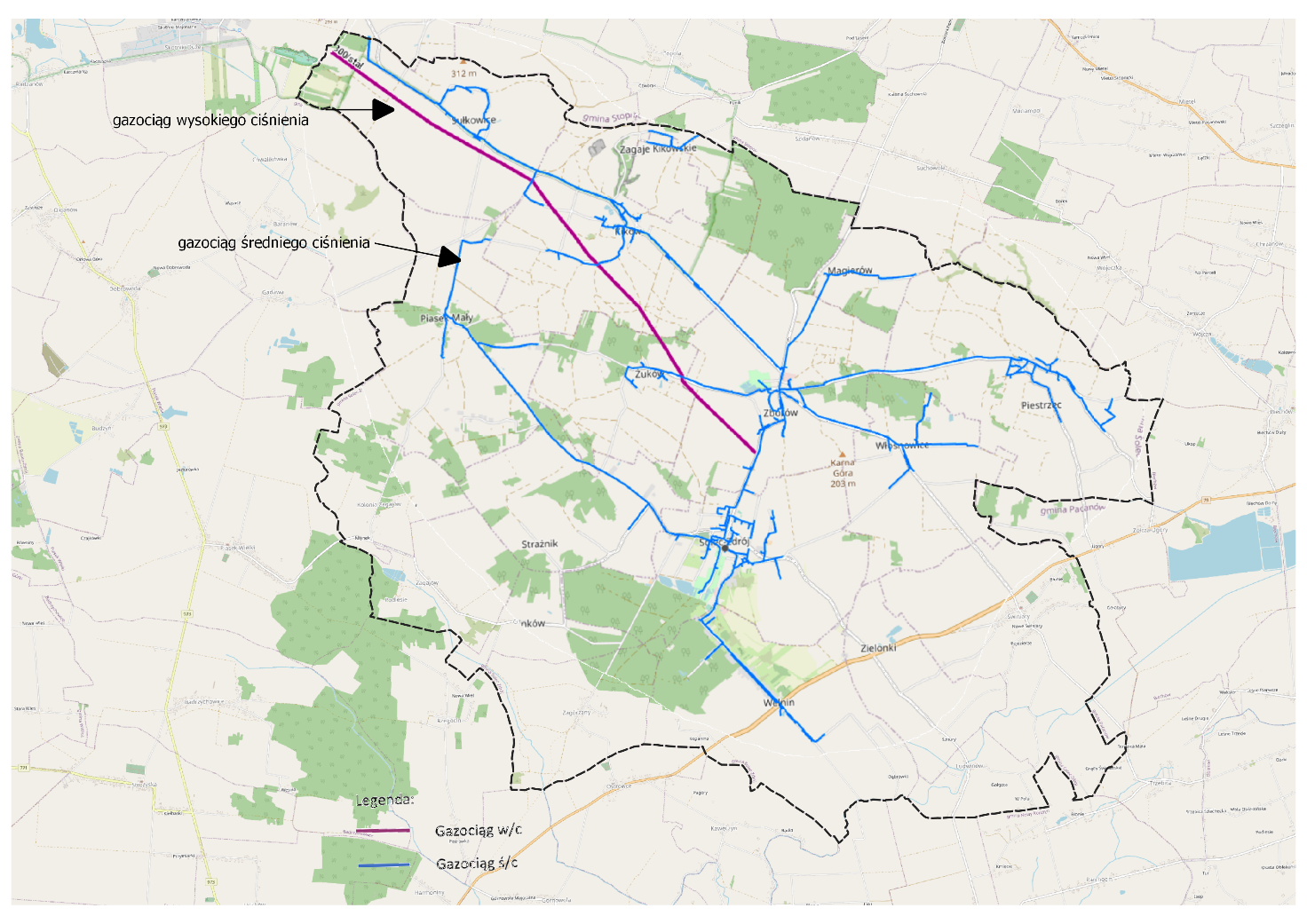 Źródło: Open Street Map oraz dane operatorów gazowych.Tabela 6 Sieć gazowa w gminieŹródło: Bank Danych Lokalnych oraz dane operatorów gazowych.Z danych otrzymanych przez gestorów gazowego majątku sieciowego wynika iż paliwo gazowe staje się coraz bardziej popularne.  Popularność gazu stale rośnie i obecnie do ogrzewania domów używa go 29,61 % mieszkań.Plany przedsiębiorstw energetycznychSpółka PSG Sp. z o.o. nie ma szczegółowego planu gazyfikacji kolejnych miejscowości. Nowe przyłącza realizowane są w miarę potrzeb. W trakcie prac projektowych jest gazyfikacja miejscowości Zielonki, a kolejne miejscowości zgodnie z zamierzeniem gminy również mają być podłączane do sieci gazowej.2.2 Inwentaryzacja potrzeb energetycznych2.2.1 Zapotrzebowanie na ciepłoZapotrzebowanie na ciepło można podzielić ze względu na sektor, w którym występuje oraz na potrzeby, które są zaspokajane:w sektorze mieszkaniowym – ogrzewanie i chłodzenie, przygotowanie ciepłej wody użytkowej, przygotowanie posiłków, w sektorze publicznym – ogrzewanie i chłodzenie, przygotowanie ciepłej wody użytkowej, przygotowanie posiłków,w sektorze produkcyjnym i usługowym – ogrzewanie i chłodzenie, przygotowanie ciepłej wody użytkowej, procesy technologiczne.Metody obliczenioweOcenę zapotrzebowania na moc i energię cieplną dla potrzeb ogrzewania i przygotowania ciepłej wody użytkowej oraz przygotowania posiłków w stanie istniejącym sporządzono w oparciu o: informacje uzyskane od właścicieli lub użytkowników obiektów, dane otrzymane z Urzędu Gminy, wyniki szacunkowo obliczonego zapotrzebowania na ciepło oraz danych statystycznych. Obliczenia dla budownictwa mieszkaniowego i obiektów usługowych wykonano w oparciu o metodę wskaźnikową dzieląc obiekty na grupy według lat budowy oraz wyznaczając na tej podstawie statystyczne zapotrzebowanie. Podobnie zapotrzebowanie na ciepło w budynkach usługowych oraz użyteczności publicznej zostało oszacowane na podstawie powierzchni użytkowej budynków oraz na podstawie ich stanu technicznego.Ogrzewanie w budownictwie mieszkaniowym Sezonowe zapotrzebowanie ciepła – QCO - określające zapotrzebowanie energii do ogrzewania i wentylacji w standardowym sezonie grzewczym obliczono ze wzoru: QCO = E x S* 10-3[MWh] gdzie: S - powierzchnia użytkowa odbiorców ciepła w m2E – wskaźnik rocznego zapotrzebowania na ciepło do ogrzewania w kWh/(m2*rok)Przy obliczeniach uwzględniono wiek budynku oraz stopień modernizacji budynków.Maksymalne zapotrzebowanie na strumień ciepła (moc cieplną) – qCO, określające, jaką moc musi zapewnić system do ogrzania budynku przy obliczeniowej temperaturze zewnętrznej – 18ºC obliczono ze wzoru: qco= Qco / (tSG ∙ φi)  [MW] gdzie: Ogrzewanie w budynkach usługowych i administracjiZapotrzebowanie na ciepło w budynkach usługowych w gminie Solec-Zdrój zostało obliczone na podstawie powierzchni budynków oraz ich stanu według wzoru: Sezonowe zapotrzebowanie ciepła QCO, określające zapotrzebowanie energii do ogrzewania i wentylacji w standardowym sezonie grzewczym, obliczono ze wzoru: QCO = P x WP x SD x WUC x 24 x 10 -6 [MWh] x 3,6 x 10 -3 [TJ] gdzie: P – powierzchnia użytkowa odbiorców ciepła w m2 WP – wskaźnik zapotrzebowania na moc cieplną w W/(m2K)SD – stopniodni w 0C, dzień - SD = 3454WUC – współczynnik użytkowania ciepła uwzględniający wpływ innych źródeł ciepła, takich jak sąsiednie mieszkania, kuchnie, sprzęt rtv, oświetlenie itp.; przyjęto 0.9 24 i 10-6 – przeliczenie jednostek na h i MWh. 3,6 i 10-3 – przeliczenie na TJ (1 MWh = 3,6 GJ) Maksymalne zapotrzebowanie na strumień ciepła (moc cieplną) – MCO, określające, jaką moc musi zapewnić system do ogrzania budynku przy obliczeniowej temperaturze zewnętrznej obliczono ze wzoru: MCO = P x WP x Δ T x 10 -6 [MW] gdzie: Δ T – różnica temperatur zewnętrznej (- 16 0C) i średniej wewnętrznej (przyjęto +20 0C),ΔT= 38 0C 10-6 - przeliczenie W na MW.Ciepła woda użytkowaZapotrzebowanie na moc cieplną do przygotowania ciepłej wody użytkowej w budynkach mieszkalnych, przemysłowych i usługowych określano na podstawie normatywnych wielkości średniego dobowego zużycia ciepłej wody użytkowej w odniesieniu do mieszkańca/klienta/pracownika. Dla budynków hotelowych pozyskano dane dotyczące wykupionych dób hotelowych. Sposób obliczenie zapotrzebowania przedstawiono poniżej.W przypadku budynków usługowych i przemysłowych zastosowano odpowiednie współczynniki korekcyjne dla wielkości zużycia ciepłej wody użytkowej oraz czasu użytkowania tuz.Przygotowanie posiłkówPrzygotowanie posiłków wiąże się z wykorzystaniem ciepła; według danych GUS standardowe roczne zapotrzebowanie na ciepło do przygotowania posiłków wynosi 350 kWh na mieszkańca lub klienta w wypadku obiektów noclegowych i restauracji.Wyznaczenie zapotrzebowania na ciepłoW poniższej tabeli przedstawiono wskaźnik energochłonności budynków wynikający z techniki budownictwa (norm budownictwa) w określonym czasie.Tabela 7 Zapotrzebowanie na energię końcową na potrzeby ogrzewania i wentylacji w budownictwie mieszkaniowymŹródło: Dolnośląska Agencja Energii.Przy ocenie stanu istniejącego wzięto pod uwagę także dokonane w późniejszym czasie modernizacje, które wpływały na polepszenie stanu istniejącego; przyjęto następujące efekty termomodernizacji:Tabela 8 Oszczędności z tytułu termomodernizacji budynkówŹródło: Dolnośląska Agencja Energii.	Sektor mieszkaniowy w gminie to przede wszystkim budynki jednorodzinne z indywidualnymi źródłami ciepła. W gminie istnieją nieliczne budynki wielorodzinne (trzy budynków). Na podstawie powyższej metodologii dokonano oceny zapotrzebowania na ciepło:Tabela 9 Zapotrzebowanie na moc i energię w sektorze mieszkaniowymŹródło: Obliczenia własne.W sektorze mieszkaniowym zapotrzebowanie na energię wynosi 27092,19 MWh zaś zapotrzebowanie na moc to 12,93 MW.W sektorze produkcyjno-przemysłowym ciepło wykorzystywane jest zarówno do ogrzewania jak i procesów technologicznych. W poniższej tabeli przedstawiono sposób zaopatrzenia głównych przedsiębiorstw produkcyjnych na terenie gminy oraz ich zapotrzebowania na energię cieplną. Dane dotyczące budynków pozyskano z Bazy Danych Obiektów Topograficznych oraz informacji podatkowej Gminy.Tabela 10 Zapotrzebowanie na moc cieplną i energię cieplną użytkową w budynkach przemysłu i usługŹródło: Obliczenia własneCałkowite zapotrzebowanie na energię cieplną użytkową w budynkach niemieszkalnych w gminie Solec-Zdrój szacowane jest obecnie na 8871,86 MWh , a moc cieplna na 4,83 MW. Na uwagę zwraca fakt wysokiego udziału budynków związanych z sektorem sanatoryjnym i hotelarskim.Budynki użyteczności publicznej w gminie Solec-Zdrój zużywają 722,128 MWh zaś zapotrzebowanie na moc w tych obiektach to 718 kWTabela 11 Zestawienie obiektów użyteczności publicznej oraz zapotrzebowania na moc i ciepłoŹródło: Opracowanie na podstawie danych UG	Faktyczne dostarczana energia w paliwie do układu, w wypadku budynku, to energia finalna (końcowa); jest ona związana ze stratami energii, jakie zachodzą w procesie transformacji energii zawartej w nośniku energii (np. węglu kamiennym) na energię użyteczną, w tym wypadku na ciepło. Z obliczeń wynika iż najwięcej energii cieplnej na terenie gminy potrzebuje sektor mieszkalnictwa. Związane jest to przede wszystkim z koniecznością ogrzewania pomieszczeń oraz przygotowaniem ciepłej wody użytkowej. Kolejnym istotnym sektorem jest sektor przedsiębiorstw. W tym sektorze na ternie gminy szczególną rolę w zapotrzebowaniu na ciepło odgrywają budynki związane z funkcją uzdrowiskową i leczniczą. Poniżej na wykresie zaprezentowano udział poszczególnych sektorów w zapotrzebowaniu na ciepło całej gminy.Rysunek 3 Zapotrzebowanie na ciepło w podziale na sektoryŹródło: Obliczenia własne.W poniższej tabeli zestawiono energię finalną ze względu na źródło jej pochodzenia oraz sektor gospodarki w Gminie Solec-Zdrój. Źródło: Opracowanie własne.W przeważającej mierze zużycie energii cieplnej pochodzi z węgla kamiennego i biomasy – w sumie 46,9%. Kolejnym ważnym źródłem energii jest gaz ziemny 21,66%, który służy przede wszystkim do ogrzewania, przygotowania ciepłej wody oraz przygotowywania posiłków. Wykorzystanie energii elektrycznej 29,39% przy czym należy zauważyć iż służy ona przede wszystkim do przygotowania ciepłej wody oraz przygotowania posiłków. 2.2.2 Zużycie energii elektrycznejZużycie energii elektrycznej nie jest ewidencjonowane z rozbiciem na obszary wiejskie w Polsce. Ewidencję dostarczonej energii elektrycznej prowadzi się dla terenów wiejskich powiatu buskiego łącznie oraz dla poszczególnych miast powiatu. Z uwagi na brak szczegółowych danych od PGE Dystrybucja dla terenu gminy Solec-Zdrój zastosowano średnie zużycie energii elektrycznej dla sektorów gospodarki. Dla celów opracowania przyjęto, że zużycie energii elektrycznej na jedno gospodarstwo domowe terenów wiejskich średnio wynosi 3 MWh. Dane dotyczące faktycznego zużycia otrzymano dla budynków gminnych. Dane dotyczące oświetlenia otrzymano z Urzędu Gminy. Oświetlenie ulic i placówOświetlenie ulic w gminie Solec-Zdrój składa się z 46 punktów zasilania. Na przestrzeni ostatnich lat gmina zainwestowała w instalacje oświetlenia ulicznego. Dokonano wymiany źródeł światła na energooszczędne oraz rozbudowano ilość punktów świetlnych. Wykonano następujące zadania:Wymiana oświetlenia ulicznego na terenie Gminy Solec-ZdrójZadanie wykonane 09.2016-03.2017, Wartość zadania 2 347 tys.  zł . Zakres robót: Montaż opraw oświetleniowych typu LED -1235 szt., przewodów elektrycznych, wysięgników, układów zapalaniab) Rozbudowa sieci oświetlenia ulicznego w miejscowościach Żuków, Świniary, Zborów o kolejnych 28 punktów świetlnych LED. Wartość robót 109 tys. złc) Rozbudowa sieci oświetleniowej– 13 lamp w parku w Zborowie wartość 38 tys. zł	Po rozbudowie sieć oświetleniowa liczy 1276 opraw. Szacunkowe zużycie energii elektrycznej na potrzeby oświetlenia ulicznego wynosi 204 160 kWh, zaś zapotrzebowanie na moc wynosi 51,04 kW.Ocenia się iż przez w/w inwestycje poprawiono w znacznej mierze bezpieczeństwo pieszych i rowerzystów, a z drugiej strony zmniejszono zapotrzebowanie na energię elektryczną. zużycie energii na pozostałe celeCałościowe zapotrzebowanie na energię elektryczną dla gminy zostało przedstawione w poniższej tabeli. Jeśli chodzi o zapotrzebowanie na energię elektryczną to największy udział posiadają budynki mieszkalne następnie są to budynki hoteli i usług sanatoryjnych.Tabela 12 Zestawienie odbiorców energii na terenie Gminy Solec-ZdrójŹródło: Opracowanie własne na podstawie danych GUS, Starostwa powiatowego oraz BDOT.2.2.3 Zużycie gazu ziemnegoNa teren gminy dostarczany jest gaz wysokometanowy typu E (dawniej GZ 50) o parametrach:Ciepło spalania – zgodnie z Rozporządzeniem Ministra Gospodarki z dnia 2 lipca 2010 r. w sprawie szczegółowych warunków funkcjonowania systemu gazowego, nie mniejsze niż 34,0 MJ/m3). Jednakże taryfa stanowi, że nie może być mniejsze niż 38,0 MJ/m3, za standardową przyjmując wartość 39,5 MJ/m3wartość opałowa – nie mniejsza niż 31,0 MJ/m3przykładowy skład:Metan (CH4) około 97,8 %;Etan, propan, butan około 1%;Azot (N2) około 1%;Dwutlenek węgla (CO2) i reszta składników około 0,2 %.Zużycie gazu na terenie gminy Solec-Zdrój wyniosło w 2020 r. 5913,5 MWh. Należy zauważyć, że zużycie gazu systematycznie rośnie. Ważnym sektorem paliwa gazowego jest również gaz butlowy. Służy on przede wszystkim do zaspokojenie potrzeb związanych z energią na potrzeby gastronomii, hotelarstwa oraz przygotowania posiłków w sektorze mieszkaniowym. Mniejsze znaczenie gaz butlowy ma dla ogrzewania.Tabela 13 Zużycie gazu ziemnego w podziale na sektoryŹródło: Obliczenia na podstawie GUS.2.3 Ocena zaopatrzenia w ciepło, energię elektryczną i paliwa gazowe2.3.1 Bezpieczeństwo dostaw energii cieplnejW gminie Solec-Zdrój nie występuje zagrożenie zaprzestania dostaw energii cieplnej. Większość budynków i mieszkańców na terenie gminy zaopatrywana jest ze źródeł indywidualnych. Ciepło wytwarzane jest lokalnie i nie ma zagrożenia dla ich dostaw. Potencjalnym zagrożeniem jest wzrost cen paliw wykorzystywanych przy produkcji ciepła ze źródeł indywidualnych oraz zjawisko tzw. ubóstwa energetycznego. Ubóstwo energetyczne powstaje na skutek nałożenia się przynajmniej dwóch z poniższych czynników: niskiej jakości tkanki mieszkaniowej, niskich lub skrajnie niskich dochodów oraz dużej powierzchni mieszkalnej. Zamieszkiwanie w złej jakości budynkach połączone z niskimi dochodami jest charakterystyczne dla wybranych mieszkańców, zarówno miast, jak i wsi. Z jednej strony dotyczy gospodarstw domowych zajmujących niewielkie lokale w przedwojennych kamienicach, zlokalizowane w enklawach biedy, z drugiej zaś ubogich mieszkańców wsi mieszkających w starych domach i zabudowaniach popegeerowskich. Źródło ubóstwa energetycznego tego rodzaju należy wiązać z procesami zachodzącymi od lat 90. XX wieku. Trwałe pogorszenie sytuacji na lokalnych rynkach pracy, na skutek upadku państwowych przedsiębiorstw i gospodarstw rolnych stanowi główną przyczyną obecnych problemów mieszkaniowych i energetycznych. Ograniczona aktywność państwa oraz samorządów w zakresie poprawy efektywności energetycznej zasobu mieszkaniowego spowodowała, że pogorszenie sytuacji na rynku pracy zostało utrwalone w jakości tkanki mieszkaniowej. Inny charakter ma ubóstwo energetyczne gospodarstw mieszkających w dużych domach, których mieszkańcy nie narzekają na brak komfortu cieplnego i nie doświadczają skrajnej deprywacji materialnej, ale zaspokojenie przez nich potrzeb energetycznych stanowi poważne obciążenie dla budżetu domowego. Dotyka ono przede wszystkim rodzin z dziećmi w domach wolnostojących na wsi, gdzie duży metraż koresponduje z dużą liczebnością gospodarstwa, ale wiąże się również ze stosunkowo niskimi dochodami w przeliczeniu na osobę w gospodarstwie domowym.Po przeanalizowaniu danych statystycznych dot. struktury budynków można wysnuć wniosek, iż są to zjawiska obecne również na terenie Gminy Solec-Zdrój.2.3.2 Bezpieczeństwo dostaw energii elektrycznejProblem z dostawami energii elektrycznej może być spowodowany niedostatecznym rozwojem infrastruktury sieciowej lub przyczynami niezależnymi, jak np. katastrofy, zjawiska pogodowe. Minimalizacja potencjalnego wpływu zjawisk pogodowych na zasilanie w energię elektryczną może nastąpić m.in. poprzez budowę sieci elektroenergetycznej w sposób pierścieniowy, z zapewnieniem dostaw z różnych kierunków. Miejscowo występujący problem z możliwością przyłączenia się do sieci dystrybucyjnej spowodowany jest niedostatecznym rozwojem sieci w stosunku do potrzeb. Brak możliwości przyłączenia nowych odbiorców o wysokim zapotrzebowaniu na moc do istniejących linii jest skutkiem wysokiego obciążenia istniejącej infrastruktury elektroenergetycznej. W przyszłości ten problem będzie się zwiększał w wyniku stosowania w większej ilości niestabilnych odnawialnych źródeł energii czy pojazdów zasilanych elektrycznie.2.3.3 Bezpieczeństwo dostaw gazu ziemnegoNależy zauważyć, że obecnie istniejąca infrastruktura gazowa jest dla zapewnienia dostaw gazu dla obecnych odbiorców wystarczająca i posiada znaczne rezerwy, możliwe do wykorzystania w przypadku pojawienia się nowych odbiorców i rozbudowy sieci. 3. Uwarunkowania planowania energetycznego w gminiePlanowanie energetyczne sprowadza się do przedstawienia koncepcji sposobu zaopatrzenia w energię użytkowników. Przy planowaniu należy brać pod uwagę:aktualny stan infrastruktury energetycznej,obecny sposób zaopatrzenia w energię,możliwości rozwoju infrastruktury energetycznej,przewidywane zmiany w zapotrzebowaniu na energię, w tym ocenę rozwoju gminy,aktualne i przewidywane uwarunkowania prawne i technologiczne,posiadane zasoby energetyczne,uwarunkowania społeczne i ekonomiczne.3.1 Przedsięwzięcia racjonalizujące wykorzystanie energiiJednym z warunków postępu i bezpieczeństwa energetycznego jest dążenie do zmniejszenia zużycia i racjonalnego wykorzystania nośników energii. Spowodowane jest to takimi cechami nośników energii jak:ograniczoność zasobów,utrudniony dostęp do paliw,wzrostowa tendencja cen paliw w długiej perspektywie,zanieczyszczenie środowiska spowodowane procesami spalania paliw kopalnych.Udział sektora bytowo-komunalnego w Polsce w ogólnym wykorzystaniu zasobów energetycznych wynosi ok. 40%, z czego 36% przypada na budynki przy czym ok. 30% przypada na budynki mieszkalne, a reszta na budynki użyteczności publicznej. W gminie Solec-Zdrój najbardziej energochłonnym sektorem jest mieszkalnictwo. W chwili obecnej sektor bytowo-komunalny zużywa nadmierne ilości energii.Do podstawowych strategicznych założeń mających na celu racjonalizację użytkowania ciepła, energii elektrycznej i paliw gazowych na obszarze gminy Solec-Zdrój należy zaliczyć:zmniejszenie energochłonności budynków mieszkalnych w szczególności jednorodzinnych oraz wielorodzinnych,minimalizacja szkodliwych dla środowiska skutków funkcjonowania sektora paliwowo-energetycznego na obszarze gminy w szczególności likwidacja niskiej emisji,zapewnienie bezpieczeństwa i pewności zasilania w zakresie ciepła, energii elektrycznej oraz potencjalnie paliw gazowych. 3.1.1 Sposoby racjonalizacji zużycia energiiMożliwości stosowania środków poprawy efektywności energetycznej w gminie Solec-ZdrójW odniesieniu do wytwarzania i przesyłu ciepła:Propagowanie i popieranie wytwarzania ciepła przez jednostki produkujące ciepło i energię elektryczną w skojarzeniu (mikrokogeneracja), najlepiej przy wykorzystaniu lokalnych zasobów energetycznych. Z uwagi na charakter uzdrowiskowy gminy dopuszczalne jest stosowanie jedynie instalacji nie przekraczających 50 kWStosowanie elektronicznych regulatorów automatyzujących proces wytwarzania w kotłowniach lokalnych ciepła i dostosowujących produkcję ciepła do aktualnych warunków pogodowych i zapotrzebowania użytkowników (regulacja pogodowo-czasowa).Stosowanie technologii niskoemisyjnych wytwarzania ciepła w budynkach (wysokosprawne kondensacyjne kotły gazowe lub olejowe bądź na biomasę z niską emisją pyłów i cząsteczek stałych oraz montaż pomp ciepła).Dostosowanie istniejących kominów do specyficznych wymogów jakie stawia zastosowanie kotłów opalanych gazem, przez stosowanie wkładek z blachy stalowej chromoniklowej, bądź budowie nowych kominów zewnętrznych dwuściennych ze stali chromoniklowej.Stosowanie stacji uzdatniania wody, przedłużającej żywotność urządzeń grzewczych i instalacji, i gwarantujących zachowanie wysokiej sprawności, dzięki znacznej redukcji odkładania się kamienia kotłowego na powierzchniach ogrzewalnych kotłów i w rurociągach instalacji.W odniesieniu do użytkowania ciepła:Podejmowanie przedsięwzięć związanych ze zwiększeniem efektywności wykorzystania energii cieplnej w obiektach gminnych (termorenowacja i termomodernizacja budynków, modernizacja wewnętrznych systemów ciepłowniczych oraz wyposażanie w elementy pomiarowe i regulacyjne, wykorzystywanie ciepła odpadowego) oraz wspieranie przedsięwzięć termomodernizacyjnych podejmowanych przez użytkowników indywidualnych (np. prowadzenie doradztwa, auditingu energetycznego).Modernizacja wewnętrznych układów c.o. połączona z opomiarowaniem i automatyką regulacyjną pogodową.Dla nowo projektowanych obiektów wydawanie decyzji o warunkach zabudowy i zagospodarowania terenu uwzględniających proekologiczną i energooszczędną politykę państwa i gminy (np. użytkowanie energii przyjaznej ekologicznie, stosowanie energooszczędnych technologii w budownictwie, opłacalne wykorzystywanie energii odpadowej i inne).Popieranie i promowanie indywidualnych działań właścicieli lokali polegających na przechodzeniu do użytkowania na cele grzewcze i sanitarne ekologicznie czystszych rodzajów paliw lub energii elektrycznej albo energii odnawialnej.W odniesieniu do użytkowania energii elektrycznejStopniowe przechodzenie na stosowanie energooszczędnych źródeł światła w obiektach użyteczności publicznej oraz dążenie do wprowadzenia innowacyjnych i energooszczędnych technologii do oświetlenia ulic, placów itp.Przeprowadzanie regularnych prac konserwacyjno-naprawczych urządzeń i czyszczenia oświetlenia.Stosowanie urządzeń energooszczędnych o najwyższej sprawności.Redukcja strat energii elektrycznej poprzez automatyzację wykorzystania urządzeń dostosowanych do potrzeb użytkownika.Tam, gdzie to możliwe, sterowanie obciążeniem polegające na przesuwaniu okresów pracy odbiorników energii elektrycznej na godziny poza szczytem energetycznym.Wybór najkorzystniejszej oferty przedstawionej przez sprzedawców energii, tworzenie grup zakupowych negocjujących wspólny zakup energii.Monitoring i aktualizacja wartości mocy zamówionej w przedsiębiorstwie energetycznym.3.2 Możliwości wykorzystania istniejących nadwyżek i lokalnych zasobów paliw i energii3.2.1 Energia wiatruZnaczna część województwa Świętokrzyskiego,  charakteryzuje się średnimi warunkami wiatrowymi. Dużą rolę w wyborze umiejscowienia elektrowni wiatrowej odgrywa szorstkość terenu. Ma ona bowiem wpływ na rozkład prędkości wiatru w funkcji wysokości. Rodzaj powierzchni, stopień zabudowania i jej ukształtowanie ma wpływ na prędkość wiatru. Przeszkody tj. budynki, ujemnie wpływają na przepływ wiatru. Zatem im mniejsza szorstkość terenu tym większy wzrost prędkości wraz z wysokością. Należy jednak w tym przypadku wziąć pod uwagę rosnące gwałtownie koszty związane z podwyższaniem wieży na której posadowiona jest gondola z turbiną. Ukształtowanie terenu gminy Solec-Zdrój zaliczyć można do trzeciej klasy szorstkości charakterystycznej dla wiosek, małych miasteczek, terenów uprawnych z licznymi żywopłotami, lasami i pofałdowanymi terenami (zob. mapa poniżej). Jednak położenie gminy w niecce nie sprzyja powstawaniu instalacji wiatrowych dużych mocy na tym terenie. Obecne ograniczenia prawne tzw. „Ustawa odległościowa” eliminuje możliwości swobodnego wykorzystania energii wiatrowej. Nie rekomenduje się wykorzystania dużych mocy wiatrowych w obrębie gminy również z powodu licznych terenów ochrony przyrody i krajobrazu. Mapa 6 Szorstkość terenu Polski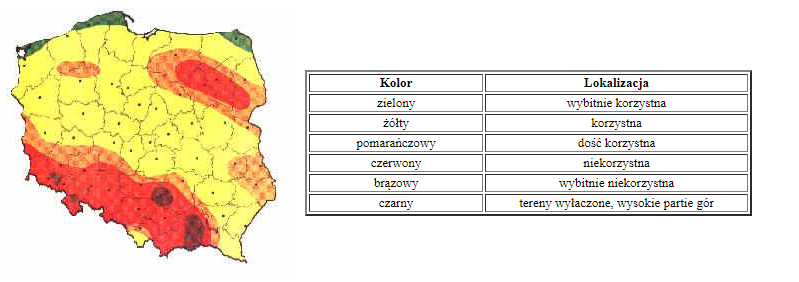 Źródło: uwm.edu.plSzorstkość terenu odgrywa w wyborze lokalizacji pod elektrownię wiatrową dużą rolę, ma bowiem wpływ na rozkład prędkości wiatru w funkcji wysokość. Zatem im większa szorstkość terenu, tym mniejsza energia wiatru.Tabela 14 Skala szorstkości terenu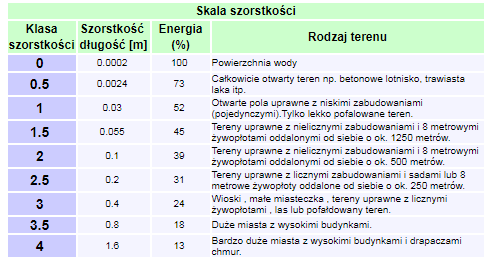 Źródło: agh.edu.pl.3.2.2 Energia słonecznaCały obszar województwa Świętokrzyskiego ma zbliżony potencjał w zakresie uzyskania energii z rocznego promieniowania słonecznego. Średnia roczna gęstość promieniowania słonecznego wynosi w województwie około 1100kWh/(m2rok). Potencjał energetyki słonecznej jest jednym z najlepszych na terenie kraju.  (zob. mapa poniżej).Mapa 7 Nasłonecznienie w Polsce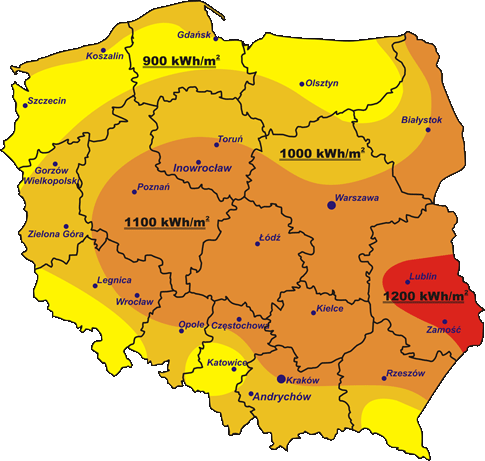 Źródło: teplo.pl.Potencjał teoretyczny energii promieniowania słonecznego, oznaczający całkowity strumień energii docierający w ciągu roku do obszaru gminy, wynosi ponad 286 992 GWh. Możliwości wykorzystania zasobów energii słonecznej leżą przede wszystkim w zdolnościach przesyłowych systemów energetycznych. Spadające w szybkim tempie koszty instalacji źródeł fotowoltaicznych oraz rosnące ceny prądu sprawiają, iż coraz mniej jest możliwości podłączenia instalacji do sieci ze względu na rosnący popyt na systemy fotowoltaiczne. Tak jak zostało to opisane w rozdziale 4, gwałtowny rozwój systemów fotowoltaicznych będzie w najbliższych latach kluczowy dla rozwoju systemu elektroenergetycznego. Potencjalni inwestorzy mogą liczyć na szereg udogodnień. W przypadku mikroinstalacji są to:preferencyjne pożyczki lub dotacje z programu „Czyste Powietrze” oraz komercyjne oferty bankowe,możliwość odliczenia od podatku,możliwość rozliczania oddanej energii ze sprzedawcą,możliwość korzystania z dotacji z funduszy europejskich lub funduszy rządowych np. „Mój Prąd”.Inwestorzy planujący komercyjnie wykorzystać energię słońca mogą liczyć na preferencyjne kredyty, niskie podatki (korzystna interpretacja NSA sygnatura II FSK 1275/18), preferencje w odbiorze energii przez sieć. Energia słoneczna jest tańsza niż z sieci, w związku z tym jest to istotna do rozważenia inwestycja dla obiektów przemysłowych, usługowych i administracyjnych.Rysunek 4 Profil produkcji energii elektrycznej ze słońca dla Solca-Zdroju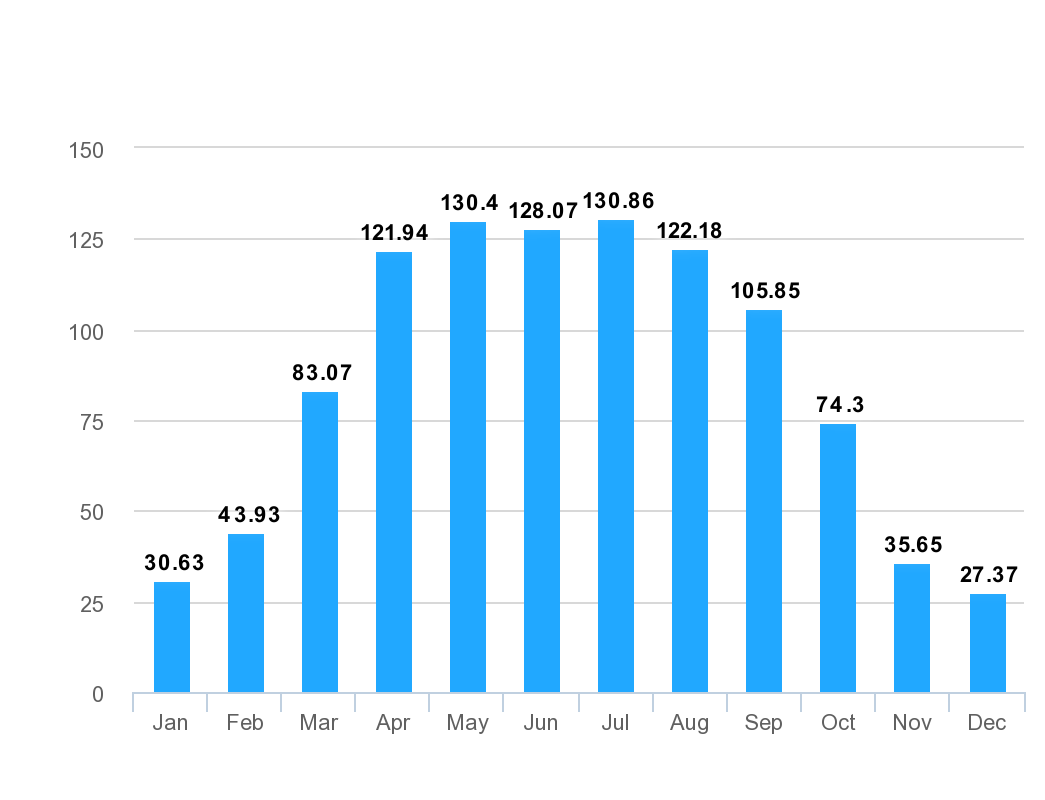 Źródło: https://re.jrc.ec.europa.eu/pvg_tools/en/tools.html).Niezmiennie można wykorzystywać potencjał słońca do produkcji ciepłej wody użytkowej w postaci kolektorów słonecznych. Należy przy tym jednak pamiętać, że ciepło może być magazynowane w opłacalny sposób na kilkadziesiąt godzin, a nadwyżek energii nie można łatwo zmagazynować poza istniejącym zasobnikiem na cwu.3.2.3 Energia geotermalnaZe względu na odmienną technologię i inne kierunki zastosowań w wykorzystaniu energii geotermalnej stosuje się podział na geotermię płytką (niskiej entalpii) – pompy ciepła oraz geotermię głęboką (wysokiej entalpii) – źródła geotermalne (zob. rysunki poniżej).Mapa 8 Zasoby geotermalne 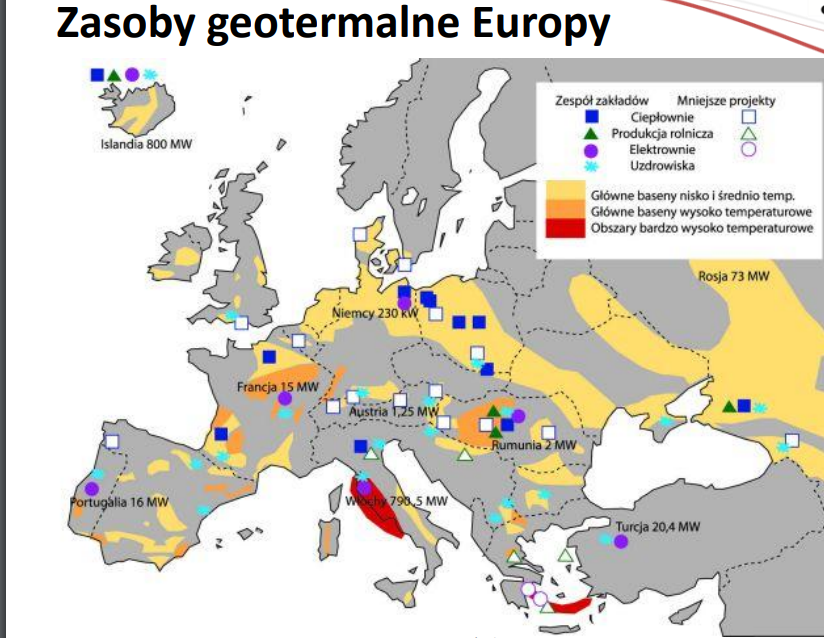 Źródło: Komisja Europejska.Główną zaletą wykorzystania energii zawartej w wodach geotermalnych (geotermii głębokiej) jest jej „czystość”, gdyż zastępując tradycyjne nośniki energii (np. węgiel, koks), energią gorącej wody eliminuje się emisję gazów i pyłów, co ma istotny wpływ na środowisko naturalne. Poza tym instalacje oparte o wykorzystanie energii geotermalnej odznaczają się stosunkowo niskimi kosztami eksploatacyjnymi. Wadami pozyskiwania tego rodzaju energii są:duże nakłady inwestycyjne na budowę instalacji;ryzyko przemieszczenia się złóż geotermalnych, które na całe dziesięciolecia mogą „uciec” z miejsca eksploatacji;ich eksploatację ograniczają często niesprzyjające wydobyciu warunki; efektem ubocznym ich wykorzystania jest niebezpieczeństwo zanieczyszczenia atmosfery, a także wód powierzchniowych i podziemnych przez szkodliwe gazy (np. siarkowodór) i minerały.Mapa 9 Zasoby geotermalne na poziomie 3500 m p.p.g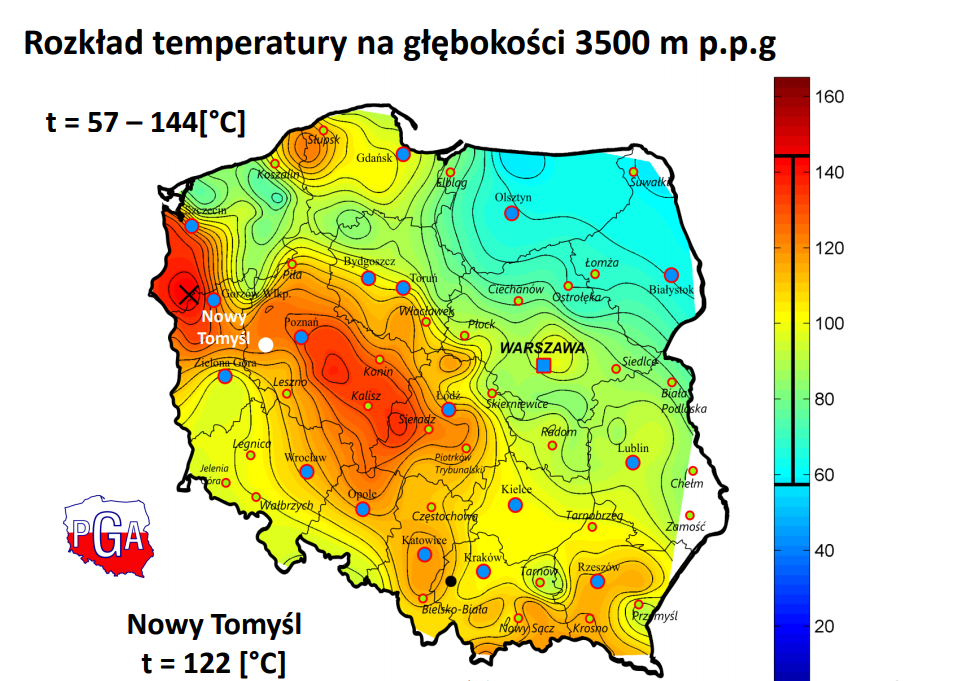 Źródło: pga.org.plGłównym sposobem pozyskiwania energii geotermalnej jest tworzenie odwiertów do zbiorników gorących wód geotermalnych. W pewnej odległości od otworu czerpalnego wykonuje się drugi otwór, którym wodę geotermalną, po odebraniu od niej ciepła, wtłacza się z powrotem do złoża. Wody geotermalne są z reguły mocno zasolone, jest to powodem szczególnie trudnych warunków pracy wymienników ciepła i innych elementów armatury instalacji geotermicznych. Energię geotermiczną wykorzystuje się w układach centralnego ogrzewania jako podstawowe źródło energii cieplnej. Drugim zastosowaniem energii geotermicznej jest produkcja energii elektrycznej. Jest to opłacalne jedynie w przypadkach źródeł szczególnie gorących. Wykorzystanie geotermii płytkiej może następować poprzez wykorzystanie pomp ciepła. Ciepło produkowane przez pompy może być w dużej części pobierane z ogólnie dostępnego środowiska cechującego się niewyczerpalnymi zasobami energii (np. grunt, cieki wodne, powietrze atmosferyczne), nie powodując przy tym jego degradacji. Ponadto pompy zapewniają wysoki komfort użytkowania, nie wymagają codziennej obsługi, cechują się cichą pracą i nie zanieczyszczają środowiska w miejscu użytkowania. Wadę pomp stanowią duże koszty inwestycyjne, zwykle znacząco wyższe od innych równoważnych systemów pozyskania energii. Ich wadą jest także niebezpieczeństwo skażenia środowiska naturalnego freonami – w przypadku pomp sprężarkowych – lub czynnikami stosowanymi w pompach absorpcyjnych (NH3, H2SO4, CH3OH itp.). Dodatkowo rozwój pomp powietrznych sprawia iż decyzję o budowie pompy gruntowej jeszcze trudniej podjąć.  Z tego względu przed podjęciem decyzji o zainstalowaniu pompy ciepła należy przeprowadzić staranną analizę ekonomiczną uwzględniającą konkretne warunki użytkowania układu, w którym znajduje ona zastosowanie. Na obszarze gminy Solec-Zdrój istnieje wysokie prawdopodobieństwo znalezienia zmineralizowanych wód termalnych. Z mapy nr 9 wynika iż temperatura wód na poziomie 3,5 km p.p.g. może dochodzić do 100° C. Jednak rozproszony charakter zabudowy powoduje iż może to być to nieopłacalne przedsięwzięcie aby zbudować ciepłownię opartą na to źródło energii. Jednym z rozwiązań jest wykorzystania zasobów energii geotermalnej może być próba wykorzystania źródeł na cele grzewcze dla budynków mieszkalnych, obiektów hoteli i sanatoriów. W przypadku tzw. płytkiej geotermii większe znaczenie ma struktura gruntu niż to, że Solec-Zdrój leży w zasięgu ciepłych wód termalnych. Dla pomp ciepła na ogrzewanie domu stosuje się kolektory o głębokości 100 m lub kolektory poziome. 3.2.4 Energia wodyWedług podziału hydrograficznego Polski, obszar opracowania znajduje się w obrębie głównego obszaru zlewniowego Wisły:− JCWP nr RW20006217649 - zlewnia Rzoski,− JCWP nr RW20006217652 - Dopływ spod Zborowa ze zbiornikiem wodnym- JCWP nr RW20002621763 - Strumień (Kanał Strumień) do RzoskiW obrębie gminy do wód powierzchniowych należą:− rzeki: Rzoska, Dopływ spod Zborowa, Strumień.− jeziora i inne zbiorniki wodne − kanały i rowy melioracyjneGmina Solec-Zdrój prawie w całości leży w zlewni rzeki Rzoski, która płynie przez Solec-Zdrój i wpada do rzeki Strumień. Przez teren sołectw w obrębie Zespołu Parków Krajobrazowych Ponidzia przepływa tylko jeden ciek.Mapa 10 Sieć hydrograficzna na tle mapy wysokościowej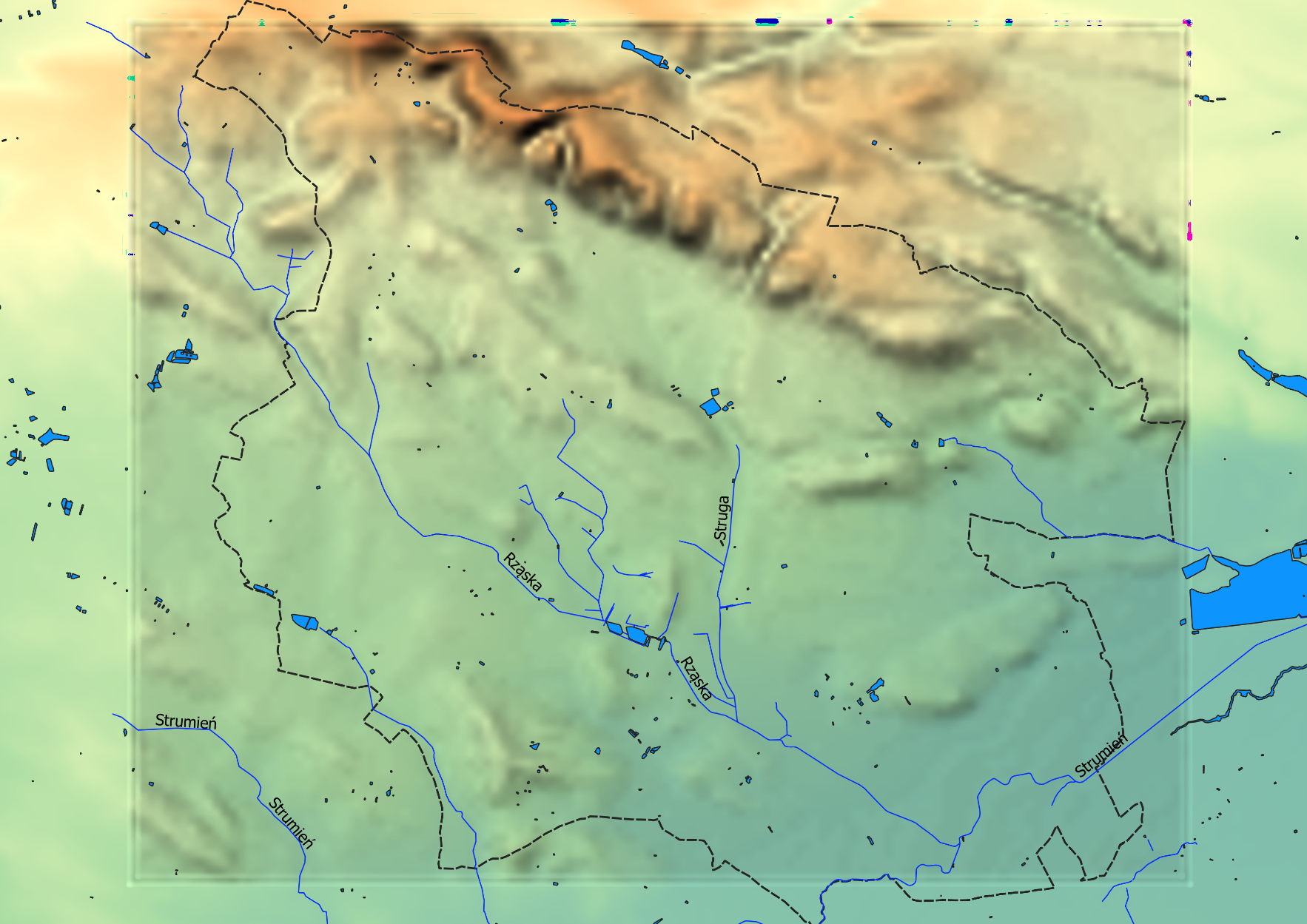 Źródło: Opracowanie własne na podstawie GUGIK.Elektrownia wodna wykorzystuje energię uwalnianą podczas sterowanego spadku wody z ustalonej wysokości. Energia wyzwolona w ustalonym czasie wynika więc z ilości spuszczonej w tym czasie wody. Do wykorzystania wody na cele energetyczne w gminie Solec-Zdrój należałoby poczynić dodatkowe inwestycje spiętrzające wodę w rzekach. Na terenie gminy nie występują stosunkowo duże różnice terenu co nie sprzyja wykorzystaniu cieków na cele energetyczne.Barierą są występujące formy ochrony przyrody na terenie prawie wszystkich cieków wodnych, które powodują, iż inwestycje związane z elektrowniami wodnymi są trudne do zrealizowania.Wobec powyższego nie przewiduje się, aby można było wykorzystać większy potencjał energii wodnej na terenie gminy.3.2.5 Energia biomasyBiomasa to jedna z najbardziej pierwotnych form energii znana ludzkości. Poprzez fotosyntezę energia słoneczna jest akumulowana w biomasie, początkowo organizmów roślinnych, a później i zwierzęcych. Energię zawartą w biomasie można wykorzystać dla celów człowieka. Polega to na przetwarzaniu na inne formy energii poprzez spalanie biomasy lub spalanie produktów jej rozkładu. W wyniku spalania uzyskuje się ciepło, które może być przetworzone na inne rodzaje energii, np. energię elektryczną. Zgodnie z zapisami Dyrektywy 2001/77/WE biomasa oznacza podatne na rozkład biologiczny produkty oraz ich frakcje, odpady i pozostałości przemysłu rolnego. Krajowe prawodawstwo definiuje ten termin w Ustawie o odnawialnych źródłach energii bardziej szczegółowo: biomasa – ulegającą biodegradacji część produktów, odpadów lub pozostałości pochodzenia biologicznego z rolnictwa, w tym substancje roślinne i zwierzęce, leśnictwa i związanych działów przemysłu, w tym rybołówstwa i akwakultury, przetworzoną biomasę, w szczególności w postaci brykietu, peletu, toryfikatu i biowęgla, a także ulegającą biodegradacji część odpadów przemysłowych lub komunalnych pochodzenia roślinnego lub zwierzęcego, w tym odpadów z instalacji do przetwarzania odpadów oraz odpadów z uzdatniania wody i oczyszczania ścieków, w szczególności osadów ściekowych, zgodnie z przepisami o odpadach w zakresie kwalifikowania części energii odzyskanej z termicznego przekształcania odpadów; 3b) biomasa pochodzenia rolniczego – biomasę pochodzącą z upraw energetycznych, a także odpady lub pozostałości z produkcji rolnej oraz przemysłu przetwarzającego jej produkty- biomasa z lasów. Przy obliczaniu wartości energetycznej drewna najważniejsza jest wilgotność oraz gęstość, mniejszy wpływ na tą wartość ma rodzaj i sposób przygotowania. Wartość opałowa mokrego drzewa o naturalnej wilgotności wynoszącej 50-60% wynosi tylko 6-8 GJ/t. Po obniżeniu wilgotności do 10-20% wartość energetyczna wzrasta dwukrotnie do poziomu 14-16 GJ/t, natomiast po całkowitym osuszeniu wzrasta ona do 19 GJ/t. Przyjmując wartość opałową węgla na poziomie 23-25 GJ/t 1 tona węgla jest równa ok. 1,5 tony drewna podsuszonego (wilgotność 10- 0%). W głównej mierze przeważającym gatunkiem na ternie gminy jest sosna. Zasobność drewna na ha w takich drzewostanach wynosi 480 m3/ha. Warto zaznaczyć, że nie cały potencjał może być wykorzystany na cele energetyczne z uwagi na poprawność działania ekosystemów leśnych. Część biomasy musi pozostać w lesie, aby ubogacać możliwości rozwoju innych gatunków. Powierzchnia lasów w gminie wynosi 13,94 km2. Wobec powyższego potencjał energetyczny biomasy leśnej oceniany jest na 11 288 MWh.-biogaz. Ocenia się iż z 1 m3 odcieków można uzyskać około 20 m3 biogazu, natomiast z 1 m3 obornika – średnio 30 m3 biogazu o wartości ok. 23 MJ/m3. Wartość energetyczna 1 m3 biogazu jest porównywalna z 0,7 m3 gazu ziemnego lub 0,8 kg węgla. Produkcja metanu zależy m. in. od zawartości suchej masy (s.m.) odniesionej do masy odpadów oraz suchej masy organicznej (s.m.o.) w stosunku do suchej masy. W poniższej tabeli pokazano potencjał produkcji biometanu gdyby na ten cel przeznaczono 923,1 ha upraw z pośród 3679 ha w gminie.Tabela 15 Potencjał biometanu w gminie Solec-ZdrójŹródło: Obliczenia własne na podstawie danych statystycznych.-biomasa ze słomy. Wykorzystanie słomy do celów energetycznych jest jedną z możliwości do zagospodarowania jej nadwyżek pozostających w rolnictwie. Do spalania może być użyta słoma wszystkich rodzajów zbóż, rzepaku oraz gryki. Jednak ze względu na właściwości najbardziej przydatna jest słoma: żytnia, pszenna, rzepakowa i gryczana oraz słoma i osadki kukurydzy. Słoma owsiana ze względu na bardzo niską temperaturę topnienia popiołu nie jest zalecana jako paliwo. W porównaniu z innymi nośnikami energii, słoma jest bardziej uciążliwym materiałem energetycznym, gdyż stanowi materiał niejednorodny i posiada niższą wartość energetyczną, w odniesieniu do jednostki objętości. Zwiększona zawartość krzemu i potasu powoduje problem z zapiekaniem i usuwaniem żużla z paleniska (zob. tabela poniżej).Tabela 16 Potencjał energetyczny słomy w Gminie Solec-ZdrójŹródło: Obliczenia własne na podstawie danych statystycznych.-rośliny energetyczne. W chwili obecnej brak danych na temat upraw roślin energetycznych na terenie gminy Solec-Zdrój. W przypadku przeznaczenia nieznacznej powierzchni gruntów ornych (ok. 57 ha) o słabej jakości pod uprawę np. wierzby energetycznej zwiększyłoby potencjał energetyczny gminy o ok. 17 246GJ (4 791 MWh) rocznie. Przeznaczenie gruntów na potrzeby upraw energetycznych jest jednak problematyczne ze względu na konkurencję z uprawami żywności.3.2.6 KogeneracjaKogeneracja (ang. Combined Heat and Power – CHP) to wytwarzanie w jednym procesie energii elektrycznej i ciepła (zob. rysunek poniżej). Energia elektryczna i ciepło wytwarzane są tu w jednym cyklu technologicznym. Technologia ta daje możliwość uzyskania wysokiej (80-85%) sprawności wytwarzania (około dwukrotnie wyższej niż osiągana przez elektrownie konwencjonalne) i czyni procesy technologiczne bardziej proekologicznymi, przede wszystkim dzięki zmniejszeniu zużycia paliwa produkcyjnego oraz wynikającemu z niego znaczącemu obniżeniu emisji zanieczyszczeń. Nie zawsze kogeneracja używa jako paliwo bazowe energię odnawialną ale ze względu na wysoką sprawność i znaczenie dla systemu energetycznego jest bardzo ważnym rozwiązaniem. Najłatwiej kogenerację stosować w układach wykorzystujących gaz, w Polsce jednak stosowana jest głównie w układach węglowych. Rozwiązaniem, które mogłoby pomóc zbilansować nadmiar ciepła w okresie letnim mogłoby być wzbogacenie procesu o wytwarzanie chłodu (trigeneracja). Proces ten polega na tym, że odpadowe ciepło z produkcji energii elektrycznej stanowi energię napędową w absorpcyjnym procesie wytwarzania tzw. wody lodowej. Stwarza to latem szansę na zrekompensowanie (do pewnego stopnia) spadku zapotrzebowania na ciepło powodującego zmniejszenie produkcji energii elektrycznej w skojarzeniu.Rysunek 5 Schemat systemu kogeneracji 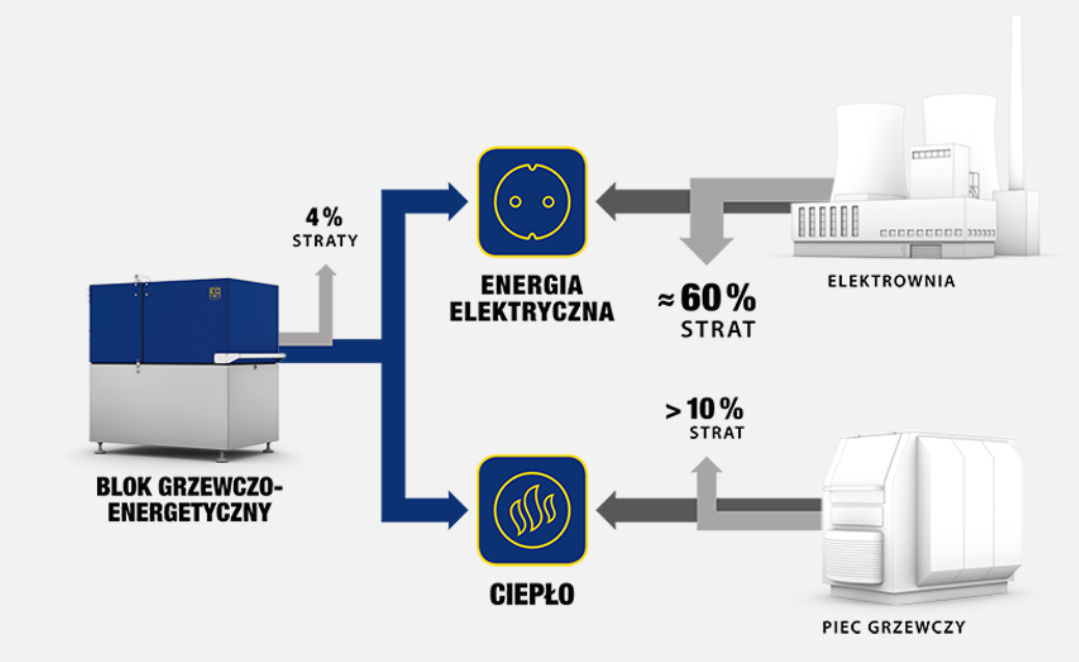  Źródło: https://www.ecpower.eu/pl/kogeneracja-w-porownaniu.html.3.2.7 PodsumowanieJeśli chodzi o możliwości wykorzystania energii lokalnej wskazuje się na istnienie znaczącego potencjału pod tym względem w gminie Solec-Zdrój. Przede wszystkim energia słoneczna i biomasa są niedostatecznie wykorzystane. Pozostałe odnawialne źródła energii wymagają wysokich nakładów finansowych. Warto w tym miejscu wspomnieć o potencjale w kogeneracji dzięki dobremu zaopatrzeniu gminy w gaz ziemny i wysoki potencjał produkcji biogazu na bazie istniejących gruntów ornych i hodowli zwierzęcej.Potencjał energetyczny zasobów własnych gminy przedstawiono poniżej w tabeli uwzględniając biomasę i energię słoneczną.Tabela 17 Potencjał energetyczny Gminy Solec-ZdrójŹródło: Opracowanie własne.3.3 Ocena kosztów i porównanie sposobów pokrycia zapotrzebowania na energię3.3.1 Taryfa na energię elektrycznąDystrybucją energii elektrycznej na terenie gminy Solec-Zdrój zajmuje się PGE-Dystrybucja Sp. z o.o. Poniżej przedstawiono tabele stawek i kryteriów przyporządkowania do grup taryfowych w spółce dystrybucyjnej. Wszystkie poniższe dane pochodzą z Taryfy dla usług dystrybucyjnych energii elektrycznej PGE-Dystrybucja Sp. z o.o. Na kształt taryfy dystrybucyjnej składa się: opłata za usługi dystrybucji, opłata przejściowa, opłata abonamentowa oraz opłata OZE. Opłaty te dotyczący wszystkich usług związanych z zaopatrzeniem gminy w energię tj. konserwacji linie, usuwania awarii, odczytów liczników, największy koszt, tj. pokrycia strat spowodowanych przez przesył elektryczności na dalekie odległości.Analizując taryfę operatora można dojść do wniosku, iż premiuje on pobór energii poza strefami szczytowymi. Najniższe stawki za pobór energii zgodnie z taryfą są w nocy, weekendy, święta oraz w tzw. dolinie energetycznej, tj. między godziną 13 a 15.Dzięki odpowiedniemu doborowi taryf można uzyskać wymierne korzyści, które wynikają z odpowiedniego doboru stawek za dystrybucję energii.Kolejna kwestia, która wpływ ma na koszt dystrybucji, to moc zamówiona. Jest to opłata za gotowość zakładu energetycznego do dostarczenia odpowiedniej wysokości (amperażu przy stałym napięciu) mocy. Warto brać pod uwagę ten składnik, gdyż, o ile dla obiektów, których zapotrzebowanie na moc nie przekracza 40 kW, opłata ta jest nie wielka, o tyle, gdy tylko wysokość mocy przekracza 40 kW, opłata wzrasta czterokrotnie.Największy wpływ na kształt ceny za energię elektryczną ma oprócz taryfy koszt energii wytworzonej przez elektrownie oraz różne opłaty środowiskowe w tym za emisję CO2.Koszt energii wytworzonej zależy od wielu czynników, takich jak cena węgla, wietrzność, koszty pracy. Ceny na rynku energii można obserwować na stronie tge.pl; jest to strona towarowej giełdy energii, na której sprzedawca energii zawiera w imieniu odbiorcy kontrakty na dostawę prądu z elektrownią (zob. rysunek poniżej).Rysunek 6 Ceny energii na rok 2021 w zależności od dnia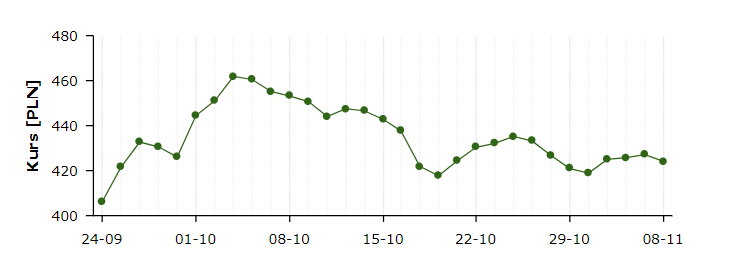 Źródło: tge.pl.W przypadku Polski bardzo duży wpływ na ceny energii elektrycznej dla klientów końcowych ma rynek uprawnień do emisji CO2. Z uwagi na to, iż większość energii elektrycznej w Polsce produkowana jest ze źródeł węglowych, cena uprawnień wpływa w znacznej mierze na ostateczną cenę za energię.Od 2018 roku ceny uprawnień stale rosną i są jedną z przyczyn wzrostu cen energii w Polsce. Co więcej, nowa polityka Unii Europejskiej będzie powodowała, iż ceny te będą dodatkowo rosnąć w celu sfinansowania ambitnej polityki klimatycznej oraz aby dać impuls ekonomiczny do rozwoju OZE w państwach, które opierają swoją energetykę na źródłach kopalnych.Poniżej zaprezentowano cenę uprawnień do emisji CO2. Warto dodać iż w przeciągu roku cena tych uprawnień wzrosła o 100%. Przekładać się to będzie w pierwszej kolejności na ceny ciepła i energii elektrycznej, które czeka w najbliższym czasie wysoki wzrost.Rysunek 7 Ceny uprawnień do emisji CO2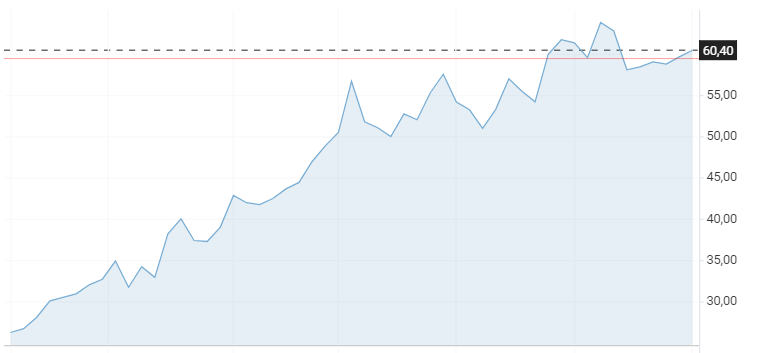 Źródło: Investing.com.3.3.2 Taryfa dla gazu ziemnegoPodobnie, jak w przypadku energii elektrycznej, usługa dystrybucji gazu oraz jego sprzedaży jest rozdzielona. Dystrybucją gazu na przeważającym obszarze zajmuje się Polska Spółka Gazownictwa Sp. z o.o. Obowiązująca taryfa pochodzi z „Taryfa nr 6 dla usług dystrybucji paliwa gazowych i usług regazyfikacji skroplonego gazu ziemnego, która obowiązuje od 1 stycznia 2020 roku, aktualna taryfa dostępna jest na stronie internetowej: https://www.psgaz.pl/taryfa.W taryfie określone są koszty związane z dostarczaniem paliwa gazowego. Cena za usług dystrybucji zależy przede wszystkim od ilości zużycia gazu rocznie oraz od wielkości mocy zamówionej która wyrażona jest w kWh/h. W taryfach wyższych dla większych odbiorców wpływ na koszty dystrybucji ma równomierności odbioru gazu. Opłata uzależniona jest wtedy od tego, jak bardzo średnio miesięcznie waha się zużycie gazu. Im wahania są większe, tym opłata za dystrybucję jest wyższa. W przypadku gminy Solec-Zdrój większość jednostek odbiera gaz w taryfach niskich tj. W3. W przeciwieństwie do usług związanych z dostarczaniem energii elektrycznej, proces zawierania kontraktu na zakup paliwa gazowego świadczony jest tylko i wyłącznie w oparciu o umowy kompleksowe. Cały handel gazem w Polsce odbywa się przez towarową giełdę energii.Rysunek 8 Cena gazu ziemnego w zależności od daty zakupu.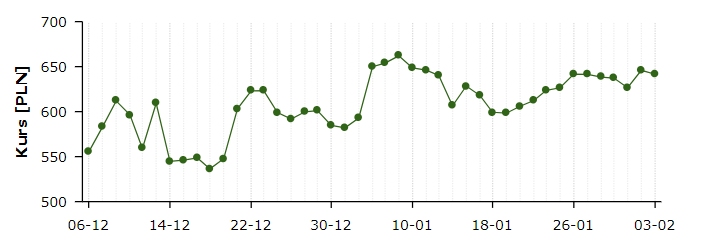 Źródło: tge.pl.Z danych historycznych winka, że cena gazu ziemnego kształtowała się na niskim poziomie w okolicach 200 zł/MWh jeszcze we wrześniu 2021 roku. Obecnie jednak na wskutek kilku czynników cena gazu kształtuje się znacznie powyżej tej stawki i wynosi około 650 zł/MWh. W praktyce indywidualni odbiorcy gazu, wykorzystujący gaz na potrzeby ogrzewania pomieszczeń czy w celach socjalno-bytowych, kwalifikują się do grupy przyłączeniowej B, podgrupy I czyli odbiorców, którzy pobierać będą gaz w ilości nieprzekraczającej 10 m3/h. Szacowany pobór gazu dla instalacji, na którą składa się kocioł gazowy o mocy 25 kW, to 2,9 m3/h. W takim przypadku koszt wykonania przyłącza dla odbiorcy indywidualnego wyniesie 1 807,3 zł plus 64,58 zł za każdy kolejny metr przyłącza. Podane koszty są kwotami netto.W przypadku odbiorców zlokalizowanych blisko punktu przyłączenia do sieci gazu ziemnego wysokiego ciśnienia warto zwrócić się o wydanie warunków przyłączenia do takiej sieci z uwagi na niższe koszty opłat przesyłowych. Koszty dostaw gazu oprócz ceny paliwa gazowego uzależnione są od faktycznie pobranej mocy.3.3.3 Analiza konkurencyjności zaopatrzenia w ciepłoW analizie przyjęto koszty poszczególnych nośników energii według stawek rynkowych w listopadzie 2020 roku. W tabeli poniżej przedstawiono porównanie kosztów wytworzenia energii cieplnej z różnych nośników energii; w analizie uwzględniono jedynie ceny nośników energii bez kosztów pośrednich (inwestycyjnych, pracy własnej, kosztów ciągłych). Porównanie zakłada identyczny system dystrybucji ciepła w budynku.Tabela 18 Porównanie kosztów produkcji ciepła*dla taryfy W3.6, dom wielkości 120 m2, zapotrzebowanie 120 kWh/m2/rokŹródło: Obliczenia własne.Z przeprowadzonej analizy wynika, że ceny nośników energii na rynku są bardzo zróżnicowane i trudno porównywalne. Po ujednoliceniu w oparciu o gęstość i wartość opałową najniższą ceną charakteryzuje się drewno opałowe (sosna), niewiele droższy jest miał węglowy oraz inne rodzaje węgla kamiennego. Natomiast po obliczeniu zakładanej sprawności systemu grzewczego, stawki za ogrzewanie wyglądają następująco:Rysunek 9 Ceny za nośnik energiiŹródło: Obliczenia własnePorównanie kosztów produkcji ciepła nie jest miarodajne dla potencjalnych inwestorów z racji nieuwzględnienia szeregu czynników, jakie niesie ze sobą ich wykorzystanie:kosztów inwestycyjnych, jakie należy ponieść,kosztów eksploatacyjnych,kosztów środowiskowych,zmian obowiązującego prawa,zmian w cenach nośników energii.Ponadto wpływ na wybór sposobu zaopatrzenia mają również preferencje użytkowników takie jak:maksymalne obniżenie kosztów,zwiększenie bezobsługowości i automatyzacja,minimalizacji aspektów środowiskowych i zdrowotnych,minimalizacji zapylenia i zabrudzenia,łatwość w użytkowaniu i moderacji (np. uwzględnienia nastaw).W celu ułatwienia wyboru sposobu zapotrzebowania przeprowadzono analizę kosztową dla trzech budynków referencyjnych:budynek A – budynek nowy, powierzchnia użytkowa 120 m2, spełniający aktualne wymagania cieplne;budynek B – powierzchnia użytkowa 120 m2, wysoka izolacyjność cieplna – okna i drzwi PCV, ściany ocieplone styropianem o grubości 12 cm, dach ocieplony wełną mineralną o grubości 15 cm, podłoga na gruncie ocieplona lub piwnica nie ogrzewana ze stropem zaizolowanym, kocioł zasypowy w wieku 8 lat, z częściową automatyką (dmuchawa, układ sterujący), z grzejnikami stalowymi płytowymi i zaworami regulacyjnymi, instalacja wodna z małym zwałem wodnym, budynek spełnia wymagania techniczne dla budynków wybudowanych w latach 2000-nych,budynek C – powierzchnia użytkowa 120 m2, niska izolacyjność cieplna – okna i drzwi PCV, ściany nieocieplone, dach ocieplony wełną mineralną o grubości 5 cm, podłoga na gruncie nieocieplona lub piwnica nie ogrzewana ze stropem nieizolowanym, kocioł zasypowy w wieku 12 lat, bez automatyki, z grzejnikami żeliwnymi i bez zaworów regulacyjnych, instalacja wodna z dużym zwałem wodnym, budynek spełnia wymagania techniczne dla budynków wybudowanych w latach 80-tych.Przy analizie wzięto pod uwagę okres 15 lat, który odpowiada żywotności większości kotłów eksploatowanych zgodnie z kartą producenta. Uwzględniono też Rozporządzenie Ministra Rozwoju i Finansów z dnia 1 sierpnia 2017 r. w sprawie wymagań dla kotłów na paliwo stałe (Dz. U. 2017 poz. 1690 z poźn. zm.). Rozporządzenie określa wymagania dla wprowadzanych do obrotu i do użytkowania kotłów na paliwo stałe o znamionowej mocy cieplnej nie większej niż 500 kW. Zgodnie z dokumentem od 1 lipca 2018 roku nie wolno wprowadzać do obrotu i użytkowania kotłów o emisji wyższej niż zapisano w rozporządzeniu. Warunki rozporządzenia spełniają kotły na paliwa stałe określane obecnie jako kotły klasy 5, najczęściej z automatycznymi podajnikami. Oznacza to, że z obrotu muszą zostać wycofane najbardziej popularne obecnie kotły zasypowe. W związku z tym w kolejnym okresie nie będzie możliwości wprowadzenia do użytkowania kotłów spalających miały węglowe i drewno w formie zasypowej (możliwe natomiast będzie np.  zgazowanie drewna). Z uwagi na dostępność sieci gazowej powyższe formy wytwarzania ciepła będą coraz mniej popularne.Na terenie województwa Świętokrzyskiego od 29.06.2020 r obowiązuje Uchwała nr XXII/292/20 Sejmiku Województwa Świętokrzyskiego, która wprowadza istotne ograniczenia dla stosowania źródeł ciepła opartych na paliwa stałe. W uchwale został zastosowany następujący harmonogram dla wymiany źródeł ciepła: a) dla instalacji niespełniających wymogów w zakresie sprawności cieplnej i emisji zanieczyszczeń określonych dla klasy 3, 4 lub 5 według normy PN-EN 303-5:2012 – z dniem 1 lipca 2023 r. następuje zakaz ich użytkowania; b) dla instalacji spełniających wymagania w zakresie sprawności cieplnej i emisji zanieczyszczeń określonych dla klasy 3 lub klasy 4 według normy PN-EN 303-5:2012 – z dniem 1 lipca 2024 r. następuje zakaz ich użytkowania; c) dla instalacji spełniających wymagania w zakresie sprawności cieplnej i emisji zanieczyszczeń określonych dla klasy 5 według normy PN-EN 303-5:2012 –  z dniem 1 lipca 2026 r. następuje zakaz ich użytkowania; Co do zasady zgodnie z zapisami Uchwały do roku 2026 na terenach, na których dostępny jest gaz ziemny brak będzie możliwości stosowania źródeł ciepła na paliwa stałe, chyba że takie źródła będą spełniały normy ekoprojektu tj. rozporządzenia Komisji (UE) 2015/1189 z dnia 28 kwietnia 2015 r. w sprawie wykonania dyrektywy Parlamentu Europejskiego i Rady 2009/125/WE w odniesieniu do wymogów dotyczących ekoprojektu dla kotłów na paliwo stałe. W tabeli poniżej zaprezentowano założenia i wyniki analizy dotyczącej kosztów ogrzewania.Tabela 19 Porównanie kosztów wieloletnich wykorzystania ogrzewania [zł]Źródło: Obliczenia własne.Przeprowadzona analiza wykazuje, że koszt ogrzewania budynku jest bardzo zróżnicowany w zależności od stanu technicznego budynku oraz od rodzaju ogrzewania. Z przeprowadzonej analizy wynika, że:koszt ogrzewania jest najniższy w przypadku ogrzewania ekogroszkiem – przy czym nie uwzględniono kosztów pracy – pozyskania paliwa, jego załadunku, etc.,niewiele wyższym kosztem charakteryzuje się gaz ziemny i pellet, najdroższe jest pozyskanie energii cieplnej bezpośrednio z energii elektrycznej z sieci, przy czym istnieje możliwość minimalizacji kosztu przy zastosowaniu odpowiednich taryf bądź własnego źródła energii 4. Prognoza zapotrzebowania na energię do roku 2036Prognozę zapotrzebowania na energię do 2036 roku wykonano biorąc pod uwagę następujące trendy, które będą wpływały na zapotrzebowanie na energię na terenie gminy:Wzrost liczby ludności – wpływał będzie na zwiększenie zapotrzebowania na energię,Starzenie się społeczeństwa – będzie wpływało na potencjalny wzrost ubóstwa energetycznego z uwagi na spadek dochodów na emeryturze,Spadek cen technologii magazynowania i wytwarzania energii na własne potrzeby – będzie wpływał na zmianę struktury zapotrzebowania na energię,Rozwój elektromobliności – będzie wpływał na zwiększenie popytu na energię elektryczną,Dekarbonizacja gospodarki – będzie wiązała się ze zwiększeniem kosztów ogrzewania,Programy rządowe wspierające OZE i termomodernizację oraz walkę z zanieczyszczeniem powietrza – zmniejszenie energochłonności mieszkalnictwa.Rozbudowa bazy turystyczno-uzdrowiskowej na terenie gminy, 4.1 Zapotrzebowanie na ciepło energię elektryczną i paliwa gazowePrognozowane zapotrzebowanie na ciepło na danym terenie zależy od liczby ludności oraz zmian z zakresie budownictwa, i to zarówno pod względem wielkości zasobów budowlanych, jak i ich jakości energetycznej. Prognoza zapotrzebowania mocy i energii ma charakter szacunkowy i opiera się na danych statystycznych oraz wskaźnikach, o których mowa powyżej. 4.1.1 Założenia do analizy4.1.2 Wymagania dotyczące oszczędności energii w budynkachWymagania dotyczące oszczędności energii w budynkach określone są w Rozporządzeniu Ministra Transportu, Budownictwa i Gospodarki Morskiej z dnia 14 listopada 2017 r. zmieniającym rozporządzenie w sprawie warunków technicznych, jakim powinny odpowiadać budynki i ich usytuowanie (Dz.U. z 2017 r. poz. 2285). Poniżej przedstawiono wymagania odnośnie granicznych wartości wskaźnika jednostkowego zapotrzebowania energii pierwotnej oraz maksymalnych wartości współczynników przenikania ciepła przegród.Tabela 20 Wartości energii pierwotnej Źródło: Rozporządzenie w sprawie warunków technicznych.Tabela 21 Wartości dot. przenikalności cieplnej przegród budowlanychŹródło: Rozporządzenie w sprawie warunków technicznych.Tabela 22 Wartości dla przenikania ciepła dla okien i drzwiŹródło: Rozporządzenie w sprawie warunków technicznych.4.1.3 Prognoza zapotrzebowania na ciepłoDla oceny zapotrzebowania na energię w 2036 roku zaproponowano trzy scenariusze rozwoju sytuacji gminy. Pierwszy z nich zakłada zwiększenie konsumpcji energii. W tym scenariuszu zakłada się brak istotnych inwestycji w termomodernizację oraz nowe źródła OZE na potrzeby własne przedsiębiorców i osób fizycznych. Ten scenariusz otrzymał nazwę Wzrost konsumpcji energii.Kolejny scenariusz zakłada, iż koszty energii będą rosnąć. Coraz bardziej i naturalnym krokiem wielu mieszkańców i przedsiębiorców będzie inwestycja w efektywność energetyczną oraz rozwój własnych źródeł energii. Dodatkowymi czynnikami będą: dostęp do funduszy zewnętrznych, polityka klimatyczna UE oraz aktywna polityka gminy. Scenariusz ten otrzymał nazwę Zielona ekonomia.Ostatni z przeanalizowanych scenariuszy zakłada wzrost cen energii i zmniejszone inwestycje z uwagi na zjawisko ubóstwa energetycznego oraz mniejsze zapasy gotówki w przedsiębiorstwach.  Dodatkowymi czynnikami zmniejszającymi chęć do konsumpcji energii będzie spowolnienie gospodarcze. Scenariusz ten nazwano Powolna stagnacja (zob. tabele poniżej).Scenariusz nr 1: Wzrost konsumpcji energiiŹródło: Opracowanie własne.Tabela 23 Zaopatrzenie w energię cieplną scenariusz pierwszyŹródło: Obliczenia własne.Scenariusz nr 2 Zielona ekonomia Źródło: Opracowanie własne.Tabela 24 Zaopatrzenie w energię cieplną scenariusz drugiŹródło: Obliczenia własneScenariusz nr 3 Powolna stagnacjaŹródło: Opracowanie własne.Tabela 25 Zaopatrzenie w energię cieplną scenariusz trzeciŹródło: Obliczenia własne.Wybór wariantuWariantem optymalnym dla rozwoju gminy Solec-Zdrój jest scenariusz nr 2: Kierunek ekologia, w ramach którego zapotrzebowanie na ciepło w postaci energii finalnej ma szansę wzrosnąć o 6,6% do 2036 roku. Wariant ten wymaga wykonania wsparcia postaw proekologicznych oraz kontynuacji polityki gminy względem budynków użyteczności publicznej; ponadto realizacja zadanego wariantu jest możliwa z uwagi na obowiązującą uchwałę antysmogową na terenie województwa Świętokrzyskiego, która promuje odchodzenie od źródeł ciepła opalanych paliwami stałymi oraz wprowadza zakaz stosowania kotłów na paliwa stałe w sytuacji gdy dostępna jest sieć gazowa. W tym scenariuszu konieczne jest też wsparcie dla termomodernizacji budynków jednorodzinnych z uwagi na możliwość pojawienia się ubóstwa energetycznego.Rysunek 10 Scenariusze zapotrzebowania w ciepłoŹródło: Obliczenia własne4.1.4 Zapotrzebowanie na energię elektrycznąWpływ na zapotrzebowanie na energię elektryczną ma kilka czynników:w sektorze produkcji – rozwój produkcji oraz powstawanie nowych zakładów, nieznaczny wpływ ma inwestowanie w efektywność energetyczną,w sektorze użyteczności publicznej – wymiana obecnie użytkowanych urządzeń i oświetlenia na nowe – bardziej energooszczędne,w sektorze usługowym – rozwój usług, nowe potrzeby chłodnicze – klimatyzacja pomieszczeń,w sektorze mieszkalnym – wzrost zamożności mieszkańców, wykorzystanie energii elektrycznej do ogrzewania pomieszczeń – bezpośrednio lub przy użyciu pomp ciepła, rozwój elektromobilności, zwiększenie ceny energii elektrycznej pobieranej z sieci oraz zmniejszenie kosztów wytwarzania energii we własnym zakresie, działania w zakresie efektywności energetycznej,w każdym z w/w sektorów – inwestycje w odnawialne źródła energii oraz magazynowanie energii z uwagi na spadające koszty tych technologii,trendem powodującym zmianę zapotrzebowania na energię elektryczną jest elektromobilność,nowe inwestycje w funkcję uzdrowiskowo-turystyczną gminy – zostanie poszerzona baza noclegowa a za tym nastąpi wzrost wykorzystania pozostałych usług.4.1.4.1 Scenariusz nr 1 Wzrost konsumpcji energiiW danym scenariuszu następuje wzrost zapotrzebowania na energię elektryczną poprzez rozwój usług i produkcji. Nieznaczne inwestycje w odnawialne źródła energii nie mają większego wpływu na konsumpcję energii. W budynkach użyteczności publicznej wykonuje się dalsze inwestycję mające na celu ograniczenie zużycia energii. Oświetlenie uliczne jest stopniowo rozbudowane. Mieszkańcy coraz więcej inwestują w elektro-mobilność, pompy ciepła oraz nowe sprzęty domowe podnosząc zapotrzebowanie na energię elektryczną. (zob. tabela poniżej).Tabela 26 Zapotrzebowanie na energię elektryczną według scenariusza 1Źródło: Obliczenia własne.4.1.4.2 Scenariusz nr 2 zielona ekonomia W danym scenariuszu następuje balansowanie pomiędzy wzrostem zapotrzebowania poprzez rozwój usług i zwiększeniem wykorzystania energii elektrycznej przez gospodarstwa domowe, a zwiększaniem efektywności energetycznej i wzrostem cen. Rozwój odnawialnych źródeł energii powoduje wzrost konsumpcji energii elektrycznej i przechodzenie coraz większej ilości mieszkańców i przedsiębiorców na urządzenia zasilane elektrycznie. W perspektywie po 2024 roku pojawiają się pierwsze pojazdy elektryczne, których rozwój będzie zintensyfikowany po 2027 roku. W przypadku administracji rozwój elektromobilności będzie równoważony działaniami na rzecz efektywnego wykorzystania energii. Najbardziej istotnym czynnikiem wpływającym na wzrost zapotrzebowania będzie rozbudowa bazy turystyczno-uzdrowiskowej (zob. tabela poniżej).Tabela 27 Zapotrzebowanie na energię elektryczną scenariusz 2Źródło: Obliczenia własne.4.1.4.3 Scenariusz nr 3 Powolna stagnacjaScenariusz ten zakłada nieznaczny wzrost zapotrzebowania na energię elektryczną związany z przechodzeniem na ogrzewanie poprzez pompy ciepła; realizacja zamierzeń przedsiębiorców nie będzie możliwa na skutek problemów z dostępem do sieci oraz wyższymi kosztami dostaw energii elektrycznej. Depopulacja gminy będzie powodowała mniejsze zapotrzebowanie na energię elektryczną. Jedynie część zamierzeń inwestycyjnych przedsiębiorców zostanie zrealizowana. Inwestycje w odnawialne źródła energii będą znikome. (zob. tabela poniżej). Tabela 28 Zapotrzebowanie na energię elektryczną scenariusz 3Źródło: Obliczenia własne.4.1.4.4 Wybór wariantuZa najbardziej realny przewiduje się scenariusz drugi, który zakłada m.in. wzrost zapotrzebowania na energię o 9,07% do 2036 roku.Rysunek 11 Scenariusze zaopatrzenia w energię elektrycznąŹródło: Obliczenia własne.4.1.5 Zapotrzebowanie na gaz ziemnyZapotrzebowanie na gaz ziemny jest ściśle uzależnione przede wszystkim od możliwości dostarczenia gazu oraz jego ceny. Warto zaznaczyć, iż większość gazu ziemnego wykorzystywana jest w Gminie na potrzeby ogrzewania, przygotowania posiłków oraz zapewnianie ciepłej wody użytkowej. Najważniejszym faktorem, który będzie zwiększał udział gazu ziemnego w lokalnej konsumpcji będzie obowiązująca uchwała antysmogowa. Jej zapisy skutkują tym, że wykluczają możliwość ogrzewania paliwami stałymi w sytuacji gdy dostępny jest gaz ziemny w pobliżu. W chwili obecnej poza dostępem do sieci gazowej jest na terenie gminy około 405 budynków jednorodzinnych. Po ewentualnym wykonaniu gazyfikacji kolejnych miejscowości liczba ta spadnie do około 100 budynków.4.1.5.1 Scenariusz nr 1 Wzrost konsumpcji energiiScenariusz zakłada pełną realizację zapisów uchwały antysmogowej, przyłączenie w najbliższych latach nowych odbiorców oraz niedostateczne inwestycje w termomodernizację domów (zob. tabela poniżej).Tabela 29 Zapotrzebowanie na gaz ziemny [MWh] scenariusz 1Źródło: Obliczenia własne.4.1.5.2 Scenariusz nr 2 Kierunek ekologiaScenariusz zakłada rozbudowę sieci gazociągowej w perspektywie 3 lat oraz przyłączenie nowych budynków, jak i wzrost wykorzystania gazu przez osoby prywatne (zmiana systemu ogrzewania na gaz) oraz przez usługi i przemysł. W tym scenariuszu również zakłada się realizację zapisów uchwały antysmogowej w terminie. W administracji zostały poczynione nowe inwestycje oszczędnościowe, które prowadzą do zmniejszenia konsumpcji gazu (zob. tabela poniżej).Tabela 30 Zapotrzebowanie na gaz ziemny [MWh] scenariusz 2Źródło: Obliczenia własne.4.1.5.3 Scenariusz nr 3 Powolna stagnacjaScenariusz zakłada sukcesywną, powolną rozbudowę sieci gazowej. Zakłada niski stopień inwestycji w efektywność energetyczną oraz niski stopień wymiany źródeł ciepła. Z powodu szybkiego starzenia się społeczeństwa zużycie gazu w połowie lat 30. zacznie spadać. Wysokie ceny tego paliwa będą powodowały odwrót od wykorzystania jego na potrzeby ogrzewania i powrót do paliw stałych. Realizacja uchwały antysmogowej po pierwszych pozytywnych rezultatach ze względów ekonomicznych zostanie zatrzymana a trend gazyfikacji odwrócony. (zob. tabela poniżej).Tabela 31 Zapotrzebowanie na gaz ziemny [MWh] scenariusz 3Źródło: Obliczenia własne.Wybór wariantuWariantem optymalnym z punktu widzenia zaopatrzenia gminy wydaje się być scenariusz drugi, zakładający zapotrzebowanie na gaz ziemny na poziomie 32138,94 MWh. Zakłada się wysoką presję na dekarbonizację gospodarki, wzrost inwestycji w efektywność energetyczną. W realizacje tego scenariusza główną przeszkodą może być nie dostateczna jakość systemu przesyłania gazu ziemnego oraz niestabilne, wysokie ceny gazy ziemnego (zob. rysunek poniżej).Rysunek 12 Zestawienie wariantów zapotrzebowania na gaz ziemnyŹródło: Obliczenia własne.W każdym ze scenariuszu zakłada się wysoki skok zużycia gazy ze względu na obowiązujące przepisy. Kluczowe w tym aspekcie będzie zwiększenie przepustowości sieci zarówno na poziomie PSG Sp. z o.o. jak i na poziomie operatora krajowego Gaz-System S.A. Kolejnym mankamentem związanym z infrastrukturą gazową jest stan techniczny gazociągów które w wielu miejscach wykonane są z rur stalowych. Zakładany jest 5 krotny wzrost zużycia gazu do roku 2026, bez wyżej wymienionych inwestycji spełnienie wymogów nawet w scenariuszu minimalnym będzie niewykonalne.4.2 Zapotrzebowanie na energię końcową w nośnikach energiiPowyższa analiza została uszczegółowiona zestawieniem według źródeł energii. Energia końcowa została zaprezentowana w formie tabelarycznej z przewidywaniem zużycia energii do 2036 roku: Tabela 32 Energia końcowa w gminie w podziale na nośnikiŹródło: Obliczenia własne.Scenariusze, jakie zostały wybrane jako najbardziej realne, oznaczają wzrost do 2036 roku zapotrzebowania na energię końcowa o 8,65% w stosunku do roku 2021. Na uwagę zwraca fakt bardzo wysokiego wzrostu zapotrzebowania na gaz ziemny.4.3 Zapotrzebowanie na energię pierwotnąPrzy wyznaczeniu zapotrzebowania gminy na energię pierwotną posłużono się współczynnikami nakładu nieodnawialnej energii pierwotnej na wytworzenie i dostarczenie nośnika energii lub energii dla systemów technicznych zawarte w Rozporządzeniu Ministra Infrastruktury i Rozwoju z dnia 27 lutego 2015 r. w sprawie metodologii wyznaczania charakterystyki energetycznej budynku lub części budynku oraz świadectw charakterystyki energetycznej (Dz.U. 2015 poz. 376 z poźn. zm.). Energia pierwotna jest to energia uwięziona w paliwie. Poniżej przedstawiono obliczenia dla energii pierwotnej.Zapotrzebowanie na energię pierwotną w gminie Solec-Zdrój wzrośnie do 2036 roku o 20,10%, co będzie spowodowane przede wszystkim nowymi inwestycjami na terenie gminy oraz koniecznością wykonania zapisów uchwały antysmogowej. Prognozę zapotrzebowania na energię pierwotną przedstawiono w tabeli poniżej. Tabela 33 Energia pierwotna w gminie w podziale na nośniki*współczynnik określający ilość energii pierwotnej w stosunku do końcowejŹródło: Opracowanie własne.Współczynnik energii pierwotnej dla biomasy jest równy 0,2 co za tym idzie zwiększony udział biomasy w lokalnym miksie energetycznym powoduje iż energii pierwotnej ze źródeł nieodnawialnych w gminie potrzeba mniej. Podobnie jest ze źródłami odnawialnymi oraz z pozostałymi źródłami. Do tej kategorii włączono pozostałe źródła odnawialne oraz pozostałe źródła nieodnawialne.5. Współpraca z innymi gminamiGmina Solec-Zdrój leży w pobliżu miasta Buko-Zdrój w związku z powyższym niezbędne jest ustalanie gospodarki energetycznej z tym partnerem. Główne punkty zasilania w energię elektryczną leżą na terenie miasta Busko-Zdrój i gminy Stopnica. Na terenie gminy leżą stacje redukcji ciśnienia gazu. Klastry energii. Klaster energii można opisać jako porozumienie działających lokalnie podmiotów zajmujących się wytwarzaniem, konsumpcją, magazynowaniem i sprzedażą: energii elektrycznej, ciepła, chłodu, energii elektrycznej w transporcie oraz paliw.Formuła klastra jest na tyle elastyczna, że pozwala uczestnikom budować zindywidualizowany model biznesowy działania klastra oraz optymalnie dobrać formę prawną jego działalności. Członkowie klastra nie muszą rezygnować z dotychczas prowadzonej działalności, lecz poprzez współpracę – wszędzie tam, gdzie przynosi to im i pozostałym uczestnikom klastra korzyści, generują wartość dodaną dla lokalnej społeczności. Przyłączanie się lub odłączanie od klastra może, ale nie musi ważąco wpływać na działalność pozostałych członków.Definicja klastra energii wprowadzona została do polskiego porządku prawnego ustawą z dnia 22 czerwca 2016 r. o zmianie ustawy o odnawialnych źródłach energii oraz niektórych innych ustaw (Dz. U. poz. 925). Formalnie klastrem energii określamy cywilnoprawne porozumienie, czyli zawartą przez uczestników umowę. Umowę mogą zawrzeć osoby fizyczne, osoby prawne, jednostki naukowe, instytuty badawcze, a także jednostki samorządu terytorialnego. Jej przedmiotem jest wytwarzanie i równoważenie zapotrzebowania, dystrybucja, obrót energią (w tym z odnawialnych źródeł) lub wybrane przez członków klastra poszczególne elementy. Działalność klastra mieści się w ramach sieci dystrybucyjnej o napięciu znamionowym niższym niż 110 kV. Obszar działania klastra nie powinien przekraczać granic obszaru gospodarczego, którym w Polsce najczęściej jest powiat. Klaster energii reprezentuje koordynator. Jest to dowolny członek klastra energii lub specjalnie powołana w tym celu spółdzielnia, stowarzyszenie, fundacja itp.Celem klastrów energii jest rozwój energetyki rozproszonej. Służą one poprawie lokalnego bezpieczeństwa energetycznego w sposób zapewniający uzyskanie efektywności ekonomicznej, w sposób przyjazny dla środowiska zapewniając optymalne warunki organizacyjne, prawne i finansowe. Klastry energii umożliwiają wykorzystanie miejscowych zasobów i potencjału energetyki krajowej. Sprzyjają wdrażaniu najnowszych technologii tam, gdzie są one użyteczne i opłacalne.Skuteczność klastrów energii zależy od racjonalnego i efektywnego wykorzystania potencjału: lokalnie dostępnych surowców energetycznych, odnawialnych źródeł energii, innowacji, przedsiębiorczości w obszarze wytwarzania, przesyłu, dystrybucji, a także zarządzania odbiorem energii.Spółdzielnia energetyczna.Zgodnie z art. 38f ustawy z dnia 20 lutego 2015 r. o odnawialnych źródłach energii (t.j. Dz. U. z 2021 r. poz. 610, z późn. zm.), spółdzielnia energetyczna może podjąć działalność w zakresie wytwarzania energii elektrycznej lub biogazu, lub ciepła, w instalacjach odnawialnego źródła energii, stanowiących własność spółdzielni energetycznej lub jej członków, po zamieszczeniu jej danych w wykazie spółdzielni energetycznych, prowadzonym przez Dyrektora Generalnego KOWR.Spółdzielnie energetyczne mogą powstawać na obszarze gminy wiejskiej lub miejsko-wiejskiej w rozumieniu przepisów o statystyce publicznej lub na obszarze nie więcej niż trzy tego rodzaju gminy bezpośrednio sąsiadujące ze sobą. Członkowie spółdzielni są zlokalizowani na terenie jednego operatora systemu dystrybucyjnego elektroenergetycznego lub sieci dystrybucyjnej gazowej lub ciepłowniczej, zaopatrujących w energię elektryczną, biogaz lub ciepło wytwórców i odbiorców będących członkami tej spółdzielni, których instalacje są przyłączone do sieci danego operatora lub do danej sieci ciepłowniczej. Obszar działania spółdzielni energetycznej ustala się na podstawie miejsc przyłączenia wytwórców i odbiorców będących członkami tej spółdzielni do sieci dystrybucyjnej elektroenergetycznej lub sieci dystrybucyjnej gazowej lub sieci ciepłowniczej.W ramach preferencji, spółdzielnie energetyczne rozliczają się ze sprzedawcą energii w systemie prosumenckim, na podstawie opustów. Sprzedawca energii elektrycznej dokonuje rozliczenia energii, wprowadzonej i pobranej do sieci elektroenergetycznej, ze spółdzielnią energetyczną na podstawie danych pomiarowych pobranych przez OSD od wszystkich wytwórców i odbiorców energii elektrycznej zrzeszonych w spółdzielni elektrycznej. Rozliczenie odbywa się w stosunku ilościowym 1 do 0,6.6. Ocena zaopatrzenia gminy Solec-Zdrój w ciepło, energię elektryczną i paliwa gazowe oraz kierunki polityki energetycznej gminy6.1 Ocena stanu zaopatrzeniaStan zaopatrzenia gminy jest stabilny, a zapotrzebowanie na ciepło i energię elektryczną jest zaspokajane. Istnieją jednakże bariery związane z zaopatrzeniem warunkujące planowany rozwój gminy. Bariery te dotyczą możliwości zastąpienia wysokoemisyjnych źródeł ciepła poprzez źródła niskoemisyjne.Na terenie gminy Solec-Zdrój brak scentralizowanego systemu zaopatrzenia w ciepło. W niewielkim procencie na terenie gminy wykorzystywany jest gaz ziemny. Zaopatrzenie w ciepło odbywa się w oparciu o źródła indywidualne – najczęściej zasypowe kotły węglowe, co wiąże się z wysoką emisją zanieczyszczeń do powietrza. Stan budynków indywidualnych oraz publicznych ulega stałej poprawie i obecnie można uznać je za dostateczny, jednakże ciągle istnieje możliwość polepszenia efektywności energetycznej. Obecny stan zaopatrzenia w ciepło niesie za sobą wysoki stopień odziaływania na środowisko poprzez emisję zanieczyszczeń pyłowych i gazów cieplarnianych, a ponadto niską efektywność energetyczną spowodowaną stosowaniem mało efektywnych źródeł ciepła oraz niedostateczną termomodernizacją budynków. Efektem końcowym są zagrożenia dotykające gminę, takie jak np. zjawisko „ubóstwa energetycznego”, które dotyka część mieszkańców i sprowadza się do niemożności ogrzania powierzchni użytkowej do temperatury komfortu cieplnego (zakładanego jako 20 ºC). Taki stan rzeczy jest spowodowany nie tyle ubóstwem majątkowym, co względnie dużą powierzchnią budynków (zwłaszcza jednorodzinnych) przy jednocześnie dużych potrzebach energetycznych spowodowanych brakiem termoizolacji czy niską sprawnością urządzeń grzewczych. Problem ubóstwa może być pogłębiany wraz z prognozowanym wzrostem cen nośników energetycznych oraz podniesieniem wymagań w stosunku do urządzeń grzewczych. Istniejąca na terenie województwa Świętokrzyskiego uchwała antysmogowa swoim restrykcyjnym brzmieniem będzie pogłębiać problem ubóstw energetycznego. Konieczne przeciwdziałania to przede wszystkim zmniejszenie zapotrzebowania na energię oraz stosowanie ekonomicznych i odnawialnych nośników energii. W tym celu bardzo ważne będzie wykorzystywanie programów rządowych „Czyste Powietrze” oraz „Mój Prąd”. Dodatkowo gmina ma możliwość pozyskania środków na termomodernizacje budynków jednorodzinnych z programu „Stop Smog” na podstawie Ustawy o wsparciu termomodernizacji i remontów. Nabór w tym programie jest w trybie ciągłym.Zaopatrzenie w energię elektryczną na terenie gminy odbywa się poprzez sieć elektroenergetyczną średniego i niskiego napięcia wyprowadzoną z 3 głównych punktów zasilania zlokalizowanych w miejscowości Busko – Zdrój i  Stopnica (GPZ). Stan sieci elektroenergetycznej na terenie gminy jest nieznany z uwagi na brak odpowiedzi od PGE. Zakłada się wzrost zapotrzebowania na energię elektryczną w gminie w sektorze przedsiębiorstw. Z praktyki gminy wynika iż sieć elektroenergetyczna na obszarze gminy jest niedoinwestowana. Poważnym wyzwaniem jest jakość sieci średniego i niskiego napięcia.  W odniesieniu do sieci gazowej brak szczegółowych informacji o stanie technicznym sieci od operatora. Większość sieci gazowych pochodzi z lat 80 ubiegłego wieku (rurociągi stalowe), dlatego w najbliższych latach konieczny jest remont lub przebudowa tych sieci. Planowana jest również przebudowa gazociągu wysokiego ciśnienia Grzybów – Swarzów. Jak wynika z obliczeń cała infrastruktura na terenie gminy będzie wymagała gruntownej modernizacji aby zapewnić możliwość realizacji uchwały antysmogowej.6.2 Kierunki polityki energetycznej gminy Solec-ZdrójGmina Solec-Zdrój zamierza dążyć do wykorzystania ciepła, energii elektrycznej i paliw gazowych w sposób zrównoważony i racjonalny oraz do zabezpieczenia potrzeb mieszkańców na energię. Cel ten zostanie osiągnięty poprzez:podjęcie działań na rzecz termomodernizacji budynków we własności osób prywatnych oraz budynków publicznych, dostosowanie i modernizację źródeł wytwarzania ciepła do aktualnej sytuacji w zakresie zapotrzebowania na energię cieplną i wykorzystanie lokalnych zasobów energii, z uwzględnieniem specyfiki gminy związanej z funkcją uzdrowiskowąnowe budynki oraz inwestycje w gminie będą spełniały aktualnie obowiązujące normy w zakresie wykorzystania energii, promowane będą budynki niskoenergetyczne oraz montaż urządzeń wysokoefektywnych energetycznie,energia elektryczna będzie użytkowana w sposób efektywny, proces wymiany bądź zakupu nowych urządzeń będzie uwzględniał cykl życia urządzenia, premiowane będą urządzenia o niskim zużyciu energii elektrycznej,oświetlenie ulic i placów będzie prowadzony w sposób ekonomiczny, zakłada się stopniową wymianę oświetlenia na energooszczędne,wsparcie dla rozwoju gazyfikacji gminy Solec-Zdrój, szczególnie jeśli chodzi o miejscowości Chinków, Zagajów, Kolonia Zagajów, Strażnik, Zagórzany, Ludwinów, Zielonki, Świniary.wykorzystanie energii geotermalnej do ogrzewania budynków,promowanie wykorzystania nośników energii o niskim współczynniku emisyjności, jak energia elektryczna i gaz ziemny, a tym samym ochrona środowiska w gminie,gmina będzie dążyła do rozbudowy i modernizacji infrastruktury gazowej i elektrycznej na terenie gminy, w związku z intensywnym rozwojem funkcji uzdrowiskowej niezbędna będzie modernizacja istniejącego systemu dostarczania energii elektrycznej dla sieci poniżej 15 kV. Zadanie realizowane w kooperacji z lokalnymi operatorami energetycznymi.wsparcie i promocja małych źródeł wytwarzania energii z wiatru oraz promieniowania słonecznego,promowanie wytwarzania ciepłą i energii elektrycznej w skojarzeniu z uwzględnieniem specyfiki gminy związanej z funkcjonującą strefą uzdrowiskową tj. o mocy do 50 kW,rozwijanie świadomości ekologicznej oraz energetycznej mieszkańców poprzez prowadzenie zajęć w szkołach o tematyce racjonalnego użytkowania energii i jej produkcji oraz organizacja wystaw, przygotowywanie informacji w formie pisemnej, akcja edukacyjna społeczeństwa,realizację zadań zapisanych w „Planie gospodarki niskoemisyjnej”,projekt założeń do planu zaopatrzenia w ciepło, energię elektryczną i paliwa gazowe dla gminy Solec-Zdrój prognozuje niewielki spadek zapotrzebowania na ciepło oraz wzrost zapotrzebowania na energię elektryczną i paliwa gazowe. Rzeczywiste zapotrzebowanie powinno być monitorowane, a prognozy aktualizowane w odstępie maksimum 3 lat od daty wykonania tych założeń lub ich kolejnych aktualizacji.promowanie koncentracji zabudowy mieszkaniowej w celu bardziej efektywnego wydatkowania środków na gazyfikację, zaopatrzenie w energię elektryczną, wodę lub kanalizację.przeanalizowanie możliwości podjęcia działań zmierzających do złagodzenia zapisów uchwały antysmogowej. Warto brać pod uwagę kwestię konieczności całkowitej dekarbonizacji gospodarki w roku 2050 oraz nowej inicjatywy Komisji Europejskiej Fit for 55, która zakłada przyspieszenie dekarbonizacji do 2030 roku. 7. Spis rysunkówRysunek 1 Rozkład średnich temperatur miesięcznych w standardowym sezonie grzewczym dla obszaru gminy	16Rysunek 2 Liczba ludności w gminie Solec-Zdrój w latach 2015-2020	18Rysunek 3 Zapotrzebowanie na ciepło w podziale na sektory	35Rysunek 4 Profil produkcji energii elektrycznej ze słońca dla Solca-Zdroju	48Rysunek 5 Schemat systemu kogeneracji	55Rysunek 6 Ceny energii na rok 2021 w zależności od dnia	58Rysunek 7 Ceny uprawnień do emisji CO2	59Rysunek 8 Cena gazu ziemnego w zależności od daty zakupu.	60Rysunek 9 Ceny za nośnik energii	62Rysunek 10 Scenariusze zapotrzebowania w ciepło	75Rysunek 11 Scenariusze zaopatrzenia w energię elektryczną	78Rysunek 12 Zestawienie wariantów zapotrzebowania na gaz ziemny	818. Spis tabelTabela 1 Podział pokrycia terenu	11Tabela 2 Wyznaczenie liczby stopniodni dla roku standardowego dla stacji Kielce-Suków	15Tabela 3 Rodzaje budynków w gminie	19Tabela 4 Podział budynków w gminie ze względu na rodzaj	20Tabela 5 Okres powstawania budynków mieszkalnych	21Tabela 6 Sieć gazowa w gminie	26Tabela 7 Zapotrzebowanie na energię końcową na potrzeby ogrzewania i wentylacji w budownictwie mieszkaniowym	31Tabela 8 Oszczędności z tytułu termomodernizacji budynków	31Tabela 9 Zapotrzebowanie na moc i energię w sektorze mieszkaniowym	32Tabela 10 Zapotrzebowanie na moc cieplną i energię cieplną użytkową w budynkach przemysłu i usług	32Tabela 11 Zestawienie obiektów użyteczności publicznej oraz zapotrzebowania na moc i ciepło	33Tabela 12 Zestawienie odbiorców energii na terenie Gminy Solec-Zdrój	38Tabela 13 Zużycie gazu ziemnego w podziale na sektory	39Tabela 14 Skala szorstkości terenu	46Tabela 15 Potencjał biometanu w gminie Solec-Zdrój	54Tabela 16 Potencjał energetyczny słomy w Gminie Solec-Zdrój	54Tabela 17 Potencjał energetyczny Gminy Solec-Zdrój	56Tabela 18 Porównanie kosztów produkcji ciepła	61Tabela 19 Porównanie kosztów wieloletnich wykorzystania ogrzewania [zł]	64Tabela 20 Wartości energii pierwotnej	70Tabela 21 Wartości dot. przenikalności cieplnej przegród budowlanych	70Tabela 22 Wartości dla przenikania ciepła dla okien i drzwi	72Tabela 23 Zaopatrzenie w energię cieplną scenariusz pierwszy	73Tabela 24 Zaopatrzenie w energię cieplną scenariusz drugi	74Tabela 25 Zaopatrzenie w energię cieplną scenariusz trzeci	75Tabela 26 Zapotrzebowanie na energię elektryczną według scenariusza 1	77Tabela 27 Zapotrzebowanie na energię elektryczną scenariusz 2	77Tabela 28 Zapotrzebowanie na energię elektryczną scenariusz 3	78Tabela 29 Zapotrzebowanie na gaz ziemny [MWh] scenariusz 1	79Tabela 30 Zapotrzebowanie na gaz ziemny [MWh] scenariusz 2	80Tabela 31 Zapotrzebowanie na gaz ziemny [MWh] scenariusz 3	80Tabela 32 Energia końcowa w gminie w podziale na nośniki	82Tabela 33 Energia pierwotna w gminie w podziale na nośniki	839. Spis mapMapa 1 Położenie gminy na tle mezoregionów	13Mapa 2 Obszary chronione na terenie gminy Solec-Zdrój	17Mapa 3 Zasilenie w energię elektryczną	24Mapa 4 Przebieg trasy wysokiego ciśnienia na terenie Gminy Solec-Zdrój	25Mapa 5 Sieć gazowa na terenie gminy Solec-Zdrój	26Mapa 6 Szorstkość terenu Polski	45Mapa 7 Nasłonecznienie w Polsce	46Mapa 8 Zasoby geotermalne	49Mapa 9 Zasoby geotermalne na poziomie 3500 m p.p.g	50Mapa 10 Sieć hydrograficzna na tle mapy wysokościowej	52L.pRodzaj pokrycia terenuPowierzchnia [km2]1las13,942zagajnik0,973zadrzewienie0,174teren pod urządzeniami technicznymi lub budowlami0,055teren przemysłowo-składowy0,026plac0,017krzewy0,118roślinność trawiasta26,279uprawa na gruntach ornych36,810ogród działkowy0,004811plantacja0,0512sad2,1813szkółka leśna0,0114woda stojąca0,3215wyrobisko0,1216zabudowa wielorodzinna0,003917zabudowa jednorodzinna2,9818zabudowa przemysłowo-składowa0,0619zabudowa handlowo-usługowa0,0420zabudowa pozostała0,9313Suma końcowaSuma końcowa85,04Lp.NazwaJednostkaWielkość1Długość sezonu grzewczegoDni2202Średnie temperatury miesięczne w sezonie grzewczym- wrzesień°C14.5- październik°C9.8- listopad°C4.3- grudzień°C1.2- styczeń°C0.7- luty°C2.9- marzec°C3.9- kwiecień°C8.0- maj°C10.73Minimalna temperatura zewnętrzna°C-203w standardowym sezonie grzewczym  Tz,min°C-204Średnia temperatura zewnętrzna °C6,24w standardowym sezonie grzewczym Tz,śr°C6,25Liczba stopniodni ogrzewania w standardowymdzień  K3759,55sezonie grzewczym - Sd (przy Twew = +20°C)dzień  K3759,55dzień  K3759,5Rodzaj/typ nieruchomościPowierzchnia [m2]1. Budynki działalność gospodarcza19359,61.1. budynki lub części związane z prowadzeniem działalności gospodarczej18023,171.2. budynki mieszkalne zajęte na działalność gospodarczą1336,432. Budynki mieszkalne lub ich części157137,152.1. Budynki mieszkalne lub ich części-zwolnienie uchwała RG143801,382.3. pomieszczenia mieszkalne lub ich części zwolnienie uchwała RG wysokości 1,40 ~ 2,20 m9219,82.4. budynki mieszkalne lub ich części- agroturystyka4065,492.5. pomieszczenia mieszkalne lub ich części o wysokości 1,40 ~ 2,20 m agroturystyka50,483. Budynki zajęte na prowadzenie działalności gospodarczej-obrót kwalifikowanym materiałem siewnym31,154. Budynki związane z udzielaniem świadczeń zdrowotnych25467,524.1. budynki związane z udzielaniem świadczeń zdrowotnych przez podmioty udziel20228,294.2. budynki związane z udzielaniem świadczeń zdrowotnych przez podmioty udziel - pomoc de minimis-zwolnienie z uchwały (zniżka 100%)5239,235. Pozostałe budynki lub ich części32238,65.1. Pozostałe budynki lub ich części-działalność oświatowa- zwolnione78625.2. Pozostałe budynki lub ich części-zwolnione z uchwały 957,965.3. budynki zwolnione z ustawy-kościoły1426,15.4. budynki zwolnione-wpisane do rejestru zabytków613,455.5. Pozostałe budynki lub ich części zwolnione10750,475.6. Pozostałe budynki lub ich części 9488,245.7. Pozostałe budynki lub ich części 1140,38SUMA 234234,02L.p.Rodzaj budynkuLiczba budynków1budynki mieszkalne jednorodzinne17402budynki o trzech i więcej mieszkaniach33budynki zbiorowego zamieszkania54budynki hoteli105budynki zakwaterowania turystycznego, pozostałe16budynki biurowe127budynki handlowo - usługowe308budynki garaży29budynki przemysłowe1710zbiorniki, silosy i budynki magazynowe1911ogólnodostępne obiekty kulturalne412budynki szkół i instytucji badawczych913budynki szpitali i zakładów opieki medycznej1414budynki kultury fizycznej215budynki gospodarstw rolnych279016budynki przeznaczone do sprawowania kultu religijnego
i czynności religijnych417pozostałe obiekty2Suma końcowaSuma końcowa4664Rok wybudowania budynkówUdział w powierzchni całkowitej [%]Powierzchnia użytkowa [m2]przed 19180,98%1539,941918 - 19445,97%9381,091945 - 197038,38%60309,241971 - 197818,70%29384,651979 - 198816,24%25519,071989 - 200210,27%16137,992003 - 20072,29%3598,442008 - 2011 1,55%2435,632012-20205,62%8831,11SUMA100,00%157137,2Informacja o siecijedn.201520162017201820192020długość czynnej sieci ogółem m79 32479 45979 72880 46580 46580 465długość czynnej sieci przesyłowej m17 23517 23517 23517 23517 23517 235długość czynnej sieci rozdzielczej m62 08962 22462 49363 23063 23063 230długość czynnej sieci ogółem w km na 100 km2-93,393,493,894,694,694,6czynne przyłącza do budynków ogółem (mieszkalnych i niemieszkalnych)szt.916925929946956987czynne przyłącza do budynków mieszkalnychszt.871880884897907937odbiorcy gazugosp.666680690706713822odbiorcy gazu ogrzewający mieszkania gazemgosp.309320331348357399zużycie gazu MWh3 915,64 169,84 540,44 555,55 198,35 913,5zużycie gazu na ogrzewanie mieszkań MWh2 830,23 112,23 396,03 334,33 881,74 286,9ludność korzystająca z sieci gazowejosoba2 0922 0922 1002 1262 1242 431Qco - roczne zapotrzebowanie na ciepło do ogrzewaniaroczne zapotrzebowanie na ciepło do ogrzewania[MWh]tSG - - długość sezonu grzewczego w h[h]φi = qco,śr / qco,max = (Tw-Tz,sr) / (Tw-Tz,min)φi = qco,śr / qco,max = (Tw-Tz,sr) / (Tw-Tz,min)- wynika z tego że φi jest bezpośrednio zależne od temperatur: wewnętrznej (Tw ), zewnętrznej minimalnej (Tz,min) i zewnętrznej średniej (Tz,sr)- wynika z tego że φi jest bezpośrednio zależne od temperatur: wewnętrznej (Tw ), zewnętrznej minimalnej (Tz,min) i zewnętrznej średniej (Tz,sr)- wynika z tego że φi jest bezpośrednio zależne od temperatur: wewnętrznej (Tw ), zewnętrznej minimalnej (Tz,min) i zewnętrznej średniej (Tz,sr)Przygotowanie ciepłej wody użytkowej - budynki mieszkalnePrzygotowanie ciepłej wody użytkowej - budynki mieszkalnePrzygotowanie ciepłej wody użytkowej - budynki mieszkalnePrzygotowanie ciepłej wody użytkowej - budynki mieszkalnePrzygotowanie ciepłej wody użytkowej - budynki mieszkalne1. Założenia ogólne1. Założenia ogólne1. Założenia ogólne1. Założenia ogólne1) Jednostkowe zużycie ciepłej wody Vcw:1) Jednostkowe zużycie ciepłej wody Vcw:1) Jednostkowe zużycie ciepłej wody Vcw:1) Jednostkowe zużycie ciepłej wody Vcw:Vcw = 35,0035,0035,0035,00l/osobę na dobęl/osobę na dobę2) Temperatura wody ciepłej:2) Temperatura wody ciepłej:2) Temperatura wody ciepłej:2) Temperatura wody ciepłej:tcw = 50505050oCoC3) Temperatura wody zimnej:3) Temperatura wody zimnej:3) Temperatura wody zimnej:3) Temperatura wody zimnej:to = 10101010oCoC4) Gęstość wody4) Gęstość wody4) Gęstość wody4) Gęstość wodyρw = 1000100010001000kg/m3kg/m35) Ciepło właściwe wody5) Ciepło właściwe wody5) Ciepło właściwe wody5) Ciepło właściwe wodycw = 4,194,194,194,19kJ/(kg oC)kJ/(kg oC)6) Mnożnik korekcyjny:6) Mnożnik korekcyjny:6) Mnożnik korekcyjny:6) Mnożnik korekcyjny:kt = 1,01,01,01,0------7) Czas użytkowania:7) Czas użytkowania:7) Czas użytkowania:7) Czas użytkowania:tuz = 328,50328,50328,50328,50dobydoby2. Zapotrzebowanie na energię cieplną:2. Zapotrzebowanie na energię cieplną:2. Zapotrzebowanie na energię cieplną:2. Zapotrzebowanie na energię cieplną:Qcw = Qcw = Vcw∙ L ∙ cw∙ ρw∙ (tcw – tz) ∙ kt∙ tuz ∙ 10-9Vcw∙ L ∙ cw∙ ρw∙ (tcw – tz) ∙ kt∙ tuz ∙ 10-9Vcw∙ L ∙ cw∙ ρw∙ (tcw – tz) ∙ kt∙ tuz ∙ 10-9Vcw∙ L ∙ cw∙ ρw∙ (tcw – tz) ∙ kt∙ tuz ∙ 10-9Vcw∙ L ∙ cw∙ ρw∙ (tcw – tz) ∙ kt∙ tuz ∙ 10-9GJGJGJGJ3. Zapotrzebowanie na moc cieplną3. Zapotrzebowanie na moc cieplną3. Zapotrzebowanie na moc cieplną3. Zapotrzebowanie na moc cieplną3. Zapotrzebowanie na moc cieplną1) Średnie dobowe zapotrzebowanie cwu w budynku1) Średnie dobowe zapotrzebowanie cwu w budynku1) Średnie dobowe zapotrzebowanie cwu w budynku1) Średnie dobowe zapotrzebowanie cwu w budynku1) Średnie dobowe zapotrzebowanie cwu w budynkuVd,śr= Vd,śr= Vcw x L / 1000Vcw x L / 1000Vcw x L / 1000m3/dobęm3/dobęm3/dobę2) Średnie godzinowe zapotrzebowanie cwu2) Średnie godzinowe zapotrzebowanie cwu2) Średnie godzinowe zapotrzebowanie cwu2) Średnie godzinowe zapotrzebowanie cwu2) Średnie godzinowe zapotrzebowanie cwuVh,śr= Vh,śr= Vd,śr/ 18 = (Vcw x L / 1000)/18 = (Vcw x L) / 18 000Vd,śr/ 18 = (Vcw x L / 1000)/18 = (Vcw x L) / 18 000Vd,śr/ 18 = (Vcw x L / 1000)/18 = (Vcw x L) / 18 000Vd,śr/ 18 = (Vcw x L / 1000)/18 = (Vcw x L) / 18 000Vd,śr/ 18 = (Vcw x L / 1000)/18 = (Vcw x L) / 18 000Vd,śr/ 18 = (Vcw x L / 1000)/18 = (Vcw x L) / 18 000Vd,śr/ 18 = (Vcw x L / 1000)/18 = (Vcw x L) / 18 000m3/hm3/hm3/h3) Średnie zapotrzebowanie na moc cieplną do podgrzewu c.w.u.3) Średnie zapotrzebowanie na moc cieplną do podgrzewu c.w.u.3) Średnie zapotrzebowanie na moc cieplną do podgrzewu c.w.u.3) Średnie zapotrzebowanie na moc cieplną do podgrzewu c.w.u.3) Średnie zapotrzebowanie na moc cieplną do podgrzewu c.w.u.qcw = qcw = Vh,śr ∙ cw ∙ ρw ∙ (tcw – tz) / 3600 = [(Vcw x L) / 18 000] ∙cw ∙ ρw ∙ (tcw – tz) / 3600Vh,śr ∙ cw ∙ ρw ∙ (tcw – tz) / 3600 = [(Vcw x L) / 18 000] ∙cw ∙ ρw ∙ (tcw – tz) / 3600Vh,śr ∙ cw ∙ ρw ∙ (tcw – tz) / 3600 = [(Vcw x L) / 18 000] ∙cw ∙ ρw ∙ (tcw – tz) / 3600Vh,śr ∙ cw ∙ ρw ∙ (tcw – tz) / 3600 = [(Vcw x L) / 18 000] ∙cw ∙ ρw ∙ (tcw – tz) / 3600Vh,śr ∙ cw ∙ ρw ∙ (tcw – tz) / 3600 = [(Vcw x L) / 18 000] ∙cw ∙ ρw ∙ (tcw – tz) / 3600Vh,śr ∙ cw ∙ ρw ∙ (tcw – tz) / 3600 = [(Vcw x L) / 18 000] ∙cw ∙ ρw ∙ (tcw – tz) / 3600Vh,śr ∙ cw ∙ ρw ∙ (tcw – tz) / 3600 = [(Vcw x L) / 18 000] ∙cw ∙ ρw ∙ (tcw – tz) / 3600Vh,śr ∙ cw ∙ ρw ∙ (tcw – tz) / 3600 = [(Vcw x L) / 18 000] ∙cw ∙ ρw ∙ (tcw – tz) / 3600Vh,śr ∙ cw ∙ ρw ∙ (tcw – tz) / 3600 = [(Vcw x L) / 18 000] ∙cw ∙ ρw ∙ (tcw – tz) / 3600Vh,śr ∙ cw ∙ ρw ∙ (tcw – tz) / 3600 = [(Vcw x L) / 18 000] ∙cw ∙ ρw ∙ (tcw – tz) / 3600kWkWkWWskaźniki energochłonności budynków  Eo [kWh/(m2*rok)]Wskaźniki energochłonności budynków  Eo [kWh/(m2*rok)]Wskaźniki energochłonności budynków  Eo [kWh/(m2*rok)]Wskaźniki energochłonności budynków  Eo [kWh/(m2*rok)]Wskaźniki energochłonności budynków  Eo [kWh/(m2*rok)]Wskaźniki energochłonności budynków  Eo [kWh/(m2*rok)]Wskaźniki energochłonności budynków  Eo [kWh/(m2*rok)]Rodzaj obiektówRok budowyRok budowyRok budowyRok budowyRok budowyRok budowyRodzaj obiektówprzedwoj.do 1966 r.1967-19851986-19921993-2000od 2000Budynki jednorodzinne350300280200160120Budynki wielorodzinne30027024016012090Oszczędności z tytułu termorenowacji obiektów  [%]Oszczędności z tytułu termorenowacji obiektów  [%]Oszczędności z tytułu termorenowacji obiektów  [%]Oszczędności z tytułu termorenowacji obiektów  [%]Oszczędności z tytułu termorenowacji obiektów  [%]Oszczędności z tytułu termorenowacji obiektów  [%]Oszczędności z tytułu termorenowacji obiektów  [%]Oszczędności z tytułu termorenowacji obiektów  [%]Oszczędności z tytułu termorenowacji obiektów  [%]Rodzaj obiektówDocieplenie ścian    -  d1  [%]Docieplenie ścian    -  d1  [%]Docieplenie ścian    -  d1  [%]Docieplenie ścian    -  d1  [%]Docieplenie ścian    -  d1  [%]Docieplenie ścian    -  d1  [%]Docieplenie dachów
d2 [%]Wymiana okien
d3  [5]Rodzaj obiektówDocieplenie ścian    -  d1  [%]Docieplenie ścian    -  d1  [%]Docieplenie ścian    -  d1  [%]Docieplenie ścian    -  d1  [%]Docieplenie ścian    -  d1  [%]Docieplenie ścian    -  d1  [%]Docieplenie dachów
d2 [%]Wymiana okien
d3  [5]Rodzaj obiektówprzedwoj.do 1966 r.1967-19851986-19921993-2000od 2000Docieplenie dachów
d2 [%]Wymiana okien
d3  [5]Bud. 1-rodzinne i wielorodzinne35302515101010Rodzaj zużycia energiiMWhkWOgrzewanie23021,2912540ciepła woda użytkowa2309,35390przygotowanie posiłków1761,55-SUMA27092,1912930Rodzaj obiektuZapotrzebowanie na ciepło [MWh]Zapotrzebowanie na moc [MW]Biura249,870,136132budynki handlowo usługowe1040,320,566779budynki produkcyjne544,070,296416warsztaty naprawcze32,190,017537Magazyny638,530,347879budynki hoteli w tym sanatoria6366,883,468752SUMA8871,864,833495Nazwa i adres obiektuŹródło ciepła 
(c.o. i c.w.u.)Zapotrzebowanie na ciepło [MWh]Zapotrzebowanie na moc [MW]Budynek Urzędu Gminy Ul. 1 Maja 10, 28-131 Solec-ZdrójPaliwo gazowe, przepływowy ogrzewacz wody104,1180,06Ośrodek zdrowia Ul. 1 Maja 14, 28-121 Solec-ZdrójPaliwo gazowe, przepływowy ogrzewacz wody281,4420,15Świetlica wiejska w Włosnowicach, działka ewid. Nr 356, 28-131 Solec-Zdrój0Świetlica wiejska w Piasku Małym, dz. Ewid. 1686Paliwo gazowe, przepływowy ogrzewacz wody15,9520,01Świetlica wiejska w Sułkowicach Dz. Nr 280/3Paliwo gazowe, przepływowy ogrzewacz wody3,7450,01Świetlica wiejska w Zagórzanachkominek0Świetlica wiejska w Żukowiepiecyk0Budynek OSP w ZborowiePaliwo gazowe, przepływowy ogrzewacz wody6,7730,01Budynek OSP w KikowiePaliwo gazowe, przepływowy ogrzewacz wody7,6280,01Budynek OSP PiestrzcuPaliwo gazowe, przepływowy ogrzewacz wody10,240,01Budynek OSP w ŚwiniarachPlanowane paliwo gazowe0Oczyszczalnia ścieków w WełniniePellet, przepływowy ogrzewacz wody2500,06Oczyszczalnia ścieków w ŚwiniarachPellet, przepływowy ogrzewacz wody 1900,03Szkoła filialna w KikowiePaliwo gazowe 6,50,024Szkoła podstawowa w ZborowiePaliwo gazowe 1440,1Budynek przedszkolaPaliwo gazowe0Sala gimnastycznaPaliwo gazowe 72,320,25Budynek szkoły w Solcu-ZdrojuPaliwo gazowe 72,320,25Szkoła filialna w WełniniePaliwo gazowe 6,50,024Samorządowe GimnazjumPaliwo gazowe0ZPPOPaliwo gazowe0GCK (budynek składa się z 2-óch części-Paliwo gazowe62,910,06Sala widowiskowaPaliwo gazoweŹródło energiiMieszkalnictwoBudynki użyteczności publicznejPrzedsiębiorcyRAZEMUdział [%]Udział [%]Źródło energiiMWhMWhMWhMWhMWhpozostałe źródła253,3088,72342,020,66%0,66%węgiel10671,5603869,0214540,5828,03%28,03%drewno i biomasa6867,284402484,129458,96518,87%18,87%gaz ziemny7623,41584,0282030,7711238,221,66%21,66%gaz płynny627,110627,111,21%1,21%energia elektryczna6948,98298,615247,529,39%29,39%kolektor słoneczny207,8496,380,19%0,19%Suma33199,392024,02816771,2351883,19100%100%Rodzaj odbioru energiiZużycie energii [MWh] Zapotrzebowanie na moc [kW]budynki użyteczności publicznej516,353250mieszkalnictwo522917430Budynki biurowe166,5883,29Budynki handlowo usługowe1040,32520,16Budynki produkcyjne906,79453,395Budynki warsztatów53,6526,825Magazyny638,53319,265Budynki hoteli w tym sanatoria5093,52546,75Oświetlenie ulic25051,04SUMA13644,7221985,34Zużycie gazuPobór [ MWh]Zużycie gazu na pozostałe cele1626,6zużycie gazu na ogrzewanie mieszkań w MWh4 286,9zużycie gazu w MWh5 913,5Potencjalne areał upraw [ha]Biometan [dam3/rok]Energia elektryczna [MWh/rok]923,104615,5015693Zbiór
słomy
[t/rok]Do hodowli [t/rok]na przeoranie [t/rok]Razem [t/rok]Saldo
słomy
[t/rok]Energia
[MWh/rok]150 000100 00040 0001400001000030835,8Lp.Rodzaj energii odnawialnejProdukcja roczna GWh1Energia słoneczna188 000 2Biomasa leśna11,2883Biomasa rolnicza (słoma)30,84Biogaz15,7SUMASUMA188 057,788Zapotrzebowanie na rok 2020Zapotrzebowanie na rok 202051,88ceny paliwceny paliwwartość opałowawartość opałowacena nośnika energii [zł/kWh]sprawność kotła [%]cena produkcji ciepła z nośnika [zł/kWh]Gaz ziemny typ E*0,19zł/kWh0,191020,1862gaz propan-butan2zł/dm347,3MJ/kg0,304980,311olej opałowy3,20zł/dm342,6MJ/kg0,315950,331węgiel kamienny - miał700zł/Mg22MJ/kg0,113450,251węgiel kamienny - ekogroszek900zł/Mg27MJ/kg0,120750,160węgiel kamienny - gruby900zł/Mg28kJ/kg0,116550,210drewno - sosna160zł/mp6,5GJ/mp0,089450,197pelet850zł/Mg18MJ/kg0,170780,218energia elektryczna0,55zł/kWh0,550990,556powietrzna pompa ciepła0,55zł/kWh0,5502500,220gruntowa pompa ciepła0,55zł/kWh0,5503500,157kocioł elektryczny - taryfa G11kocioł elektryczny - taryfa G11kocioł elektryczny - taryfa G11kocioł elektryczny - taryfa G11budynek Abudynek Bbudynek Ckoszty inwestycyjne46 00044 00044 000budowa przyłącza lub wymiana przyłącza o potrzebnej mocy10 0008 0008 000wykonanie elektrycznego ogrzewania podłogowego36 00036 00036 000koszty stałe7 48010 31214 560koszty eksploatacyjne - paliwo7 0809 91214 160koszt serwisowania400400400koszty cyklu 15 lat158 200198 680262 400powietrzna pompa ciepła - taryfa G11powietrzna pompa ciepła - taryfa G11powietrzna pompa ciepła - taryfa G11powietrzna pompa ciepła - taryfa G11budynek Abudynek Bbudynek Ckoszty inwestycyjne54 00057 00066 000zabudowa pompy ciepła12 00015 00024 000zabudowa ogrzewania podłogowego42 00042 00042 000koszty stałe3 1844 2985 968koszty eksploatacyjne - paliwo2 7843 8985 568koszt serwisowania400400400koszty cyklu 15 lat101 760121 464155 520gruntowa pompa ciepła - taryfa G11gruntowa pompa ciepła - taryfa G11gruntowa pompa ciepła - taryfa G11gruntowa pompa ciepła - taryfa G11budynek Abudynek Bbudynek Ckoszty inwestycyjne90 000102 000138 000zabudowa dolnego źródła ciepła40 00050 00080 000zabudowa pompy ciepła8 00010 00016 000zabudowa ogrzewania podłogowego42 00042 00042 000koszty stałe2 5923 3894 584koszty eksploatacyjne - paliwo1 9922 7893 984koszt serwisowania600600600koszty cyklu 15 lat128 880152 832206 760kocioł elektryczny - taryfa G12askocioł elektryczny - taryfa G12askocioł elektryczny - taryfa G12askocioł elektryczny - taryfa G12asbudynek Abudynek Bbudynek Ckoszty inwestycyjne50 80050 00053 600budowa przyłącza lub wymiana przyłącza o potrzebnej mocy10 0008 0008 000wykonanie zbiornika buforowego4 8006 0009 600wykonanie elektrycznego ogrzewania podłogowego36 00036 00036 000koszty stałe3 0404 0965 680koszty eksploatacyjne - paliwo2 6403 6965 280koszt serwisowania400400400koszty cyklu 15 lat96 400111 440138 800powietrzna pompa ciepła - taryfa G12aspowietrzna pompa ciepła - taryfa G12aspowietrzna pompa ciepła - taryfa G12aspowietrzna pompa ciepła - taryfa G12asbudynek Abudynek Bbudynek Ckoszty inwestycyjne58 80063 00075 600zabudowa pompy ciepła12 00015 00024 000wykonanie zbiornika buforowego4 8006 0009 600zabudowa ogrzewania podłogowego42 00042 00042 000koszty stałe1 7202 2483 040koszty eksploatacyjne - paliwo1 3201 8482 640koszt serwisowania400400400koszty cyklu 15 lat84 60096 720121 200gruntowa pompa ciepła - taryfa G12asgruntowa pompa ciepła - taryfa G12asgruntowa pompa ciepła - taryfa G12asgruntowa pompa ciepła - taryfa G12asbudynek Abudynek Bbudynek Ckoszty inwestycyjne94 800108 000147 600zabudowa dolnego źródła ciepła40 00050 00080 000zabudowa pompy ciepła8 00010 00016 000wykonanie zbiornika buforowego4 8006 0009 600zabudowa ogrzewania podłogowego42 00042 00042 000koszty stałe1 4761 8262 352koszty eksploatacyjne - paliwo8761 2261 752koszt serwisowania600600600koszty cyklu 15 lat116 940135 396182 880kocioł automatyczny na peletkocioł automatyczny na peletkocioł automatyczny na peletkocioł automatyczny na peletbudynek Abudynek Bbudynek Ckoszty inwestycyjne12 20011 50016 900zabudowa kotła7 2009 00014 400wykonanie komina lub zabudowa wkładki5 0002 5002 500koszty stałe2 9163 9625 532koszty eksploatacyjne - paliwo2 6163 6625 232koszt serwisowania i czyszczenia komina300300300koszty cyklu 15 lat55 94070 93699 880kocioł automatyczny na ekogroszekkocioł automatyczny na ekogroszekkocioł automatyczny na ekogroszekkocioł automatyczny na ekogroszekbudynek Abudynek Bbudynek Ckoszty inwestycyjne10 6009 50013 700zabudowa kotła5 6007 00011 200wykonanie komina lub zabudowa wkładki5 0002 5002 500koszty stałe2 4203 1884 340koszty eksploatacyjne - paliwo1 9202 6883 840koszt serwisowania i czyszczenia komina500500500koszty cyklu 15 lat46 90057 32078 800kocioł kondensacyjny na olej opałowykocioł kondensacyjny na olej opałowykocioł kondensacyjny na olej opałowykocioł kondensacyjny na olej opałowybudynek Abudynek Bbudynek Ckoszty inwestycyjne10 6009 50012 600zabudowa kotła wraz ze zbiornikiem5 6006 5009 600wykonanie komina lub zabudowa wkładki5 0003 0003 000koszty stałe4 0645 6107 928koszty eksploatacyjne - paliwo3 8645 4107 728koszt serwisowania i czyszczenia komina200200200koszty cyklu 15 lat71 56093 644131 520kocioł kondensacyjny na gaz ciekłykocioł kondensacyjny na gaz ciekłykocioł kondensacyjny na gaz ciekłykocioł kondensacyjny na gaz ciekłybudynek Abudynek Bbudynek Ckoszty inwestycyjne13 00013 00019 000zabudowa kotła wraz ze zbiornikiem8 00010 00016 000wykonanie komina lub zabudowa wkładki5 0003 0003 000koszty stałe3 9325 4257 664koszty eksploatacyjne - paliwo3 7325 2257 464koszt serwisowania i czyszczenia komina200200200koszty cyklu 15 lat71 98094 372133 960kocioł kondensacyjny na gaz ziemnykocioł kondensacyjny na gaz ziemnykocioł kondensacyjny na gaz ziemnykocioł kondensacyjny na gaz ziemnybudynek Abudynek Bbudynek Ckoszty inwestycyjne15 85914 85917 859zabudowa kotła4 0005 0008 000wykonanie przyłacza do budynku3 8593 8593 859wykonanie instalacji gazowej w domu3 0003 0003 000wykonanie komina lub zabudowa wkładki5 0003 0003 000koszty stałe2 6723 6615 144koszty eksploatacyjne - paliwo2 4723 4614 944koszt serwisowania i czyszczenia komina200200200koszty cyklu 15 lat55 93969 77195 019obecna liczba ludności (stan na 31.12.2020)5033szacowana liczba ludności na roku 2036 według prognozy 4820obecna powierzchnia mieszkalna [m2]234 234,02średnia powierzchnia mieszkalna przypadająca na jedna osobą [m2]46,54szacowana powierzchnia mieszkalna w 2036 [m2] 265 100 Rodzaj budynkuCząstkowe wartości wskaźnika EP na potrzeby ogrzewania, wentylacji i przygotowania ciepłej wody EPH+W [kWh/(m2·rok)]Cząstkowe wartości wskaźnika EP na potrzeby ogrzewania, wentylacji i przygotowania ciepłej wody EPH+W [kWh/(m2·rok)]Rodzaj budynkuod 1 stycznia 2017 r.od 31 grudnia 2020 r.*)Budynki mieszkalne jednorodzinne9570Budynki mieszkalny wielorodzinne8565Budynki zamieszkania zbiorowego8575Budynki opieki zdrowotnej290190Budynki użyteczności publicznej pozostałe6045Budynki gospodarcze, magazynowe i produkcyjne9070*) Od 1 stycznia 2019 r. − w przypadku budynku zajmowanego przez organ wymiaru sprawiedliwości, prokuraturę lub organ administracji publicznej i będącego jego własnością.*) Od 1 stycznia 2019 r. − w przypadku budynku zajmowanego przez organ wymiaru sprawiedliwości, prokuraturę lub organ administracji publicznej i będącego jego własnością.*) Od 1 stycznia 2019 r. − w przypadku budynku zajmowanego przez organ wymiaru sprawiedliwości, prokuraturę lub organ administracji publicznej i będącego jego własnością.Rodzaj przegrody i temperatura w pomieszczeniuUC(max) [W/(m2K)]UC(max) [W/(m2K)]Rodzaj przegrody i temperatura w pomieszczeniuod 1 stycznia 2017 r.od 31 grudnia 2020 r.*)Ściany zewnętrzneŚciany zewnętrzneŚciany zewnętrzneprzy ti0.230.20przy ti<0.450.45przy ti<0.900.90Ściany wewnętrzneŚciany wewnętrzneŚciany wewnętrzneprzy ti oraz oddzielające pomieszczenia ogrzewane od klatek schodowych i korytarzy1.001.00przy ti<bez wymagańbez wymagańoddzielające pomieszczenie ogrzewane od nieogrzewanego0.300.30Ściany przyległe do szczelin dylatacyjnych o szerokościŚciany przyległe do szczelin dylatacyjnych o szerokościŚciany przyległe do szczelin dylatacyjnych o szerokoścido , trwale zamkniętych i wypełnionych izolacją cieplną na głębokości co najmniej 1.001.00powyżej 0.700.70Ściany nieogrzewanych kondygnacji podziemnychbez wymagańbez wymagańDachy, stropodachy i stropy pod nieogrzewanym poddaszami lub nad przejazdamiDachy, stropodachy i stropy pod nieogrzewanym poddaszami lub nad przejazdamiDachy, stropodachy i stropy pod nieogrzewanym poddaszami lub nad przejazdamiprzy ti0.180.15przy ti<0.300.30przy ti<0.700.70Podłogi na grunciePodłogi na grunciePodłogi na gruncieprzy ti0.300.30przy ti<1.201.20przy ti<1.501.50Stropy nad pomieszczeniami nieogrzewanym i zamkniętymi przestrzeniami podpodłogowymiStropy nad pomieszczeniami nieogrzewanym i zamkniętymi przestrzeniami podpodłogowymiStropy nad pomieszczeniami nieogrzewanym i zamkniętymi przestrzeniami podpodłogowymiprzy ti0.250.25przy ti<0.300.30przy ti<1.001.00Stropy nad ogrzewanymi kondygnacjami podziemnymi i międzykondygnacyjneStropy nad ogrzewanymi kondygnacjami podziemnymi i międzykondygnacyjneStropy nad ogrzewanymi kondygnacjami podziemnymi i międzykondygnacyjneprzy ti oraz oddzielające pomieszczenia ogrzewane od klatek schodowych i korytarzy1.001.00przy ti<bez wymagańbez wymagańoddzielające pomieszczenie ogrzewane od nieogrzewanego0.250.25Pomieszczenie ogrzewane – pomieszczenie, w którym na skutek działania systemu ogrzewania lub w wyniku bilansu strat i zysków ciepła utrzymywana jest temperatura, której wartość została określona w § 134 ust. 2 rozporządzenia. ti – temperatura pomieszczenia ogrzewanego zgodnie z § 134 ust. 2 rozporządzenia. *) Od 1 stycznia 2019 r. – w przypadku budynku zajmowanego przez organ wymiaru sprawiedliwości, prokuraturę lub organ administracji publicznej i będącego jego własnością.Pomieszczenie ogrzewane – pomieszczenie, w którym na skutek działania systemu ogrzewania lub w wyniku bilansu strat i zysków ciepła utrzymywana jest temperatura, której wartość została określona w § 134 ust. 2 rozporządzenia. ti – temperatura pomieszczenia ogrzewanego zgodnie z § 134 ust. 2 rozporządzenia. *) Od 1 stycznia 2019 r. – w przypadku budynku zajmowanego przez organ wymiaru sprawiedliwości, prokuraturę lub organ administracji publicznej i będącego jego własnością.Pomieszczenie ogrzewane – pomieszczenie, w którym na skutek działania systemu ogrzewania lub w wyniku bilansu strat i zysków ciepła utrzymywana jest temperatura, której wartość została określona w § 134 ust. 2 rozporządzenia. ti – temperatura pomieszczenia ogrzewanego zgodnie z § 134 ust. 2 rozporządzenia. *) Od 1 stycznia 2019 r. – w przypadku budynku zajmowanego przez organ wymiaru sprawiedliwości, prokuraturę lub organ administracji publicznej i będącego jego własnością.Okna, drzwi balkonowe i drzwi zewnętrzneWspółczynnik przenikania ciepła U(max) [W/(m2K)]Współczynnik przenikania ciepła U(max) [W/(m2K)]Okna, drzwi balkonowe i drzwi zewnętrzneod 1 stycznia 2017 r.od 31 grudnia 2020 r.*)Okna (za wyjątkiem okien połaciowych), drzwi balkonowe i powierzchnie przezroczyste nieotwieralneOkna (za wyjątkiem okien połaciowych), drzwi balkonowe i powierzchnie przezroczyste nieotwieralneOkna (za wyjątkiem okien połaciowych), drzwi balkonowe i powierzchnie przezroczyste nieotwieralneprzy ti1.10.9przy ti<1.61.4Okna połacioweOkna połacioweOkna połacioweprzy ti1.31.1przy ti<1.61.4Okna w ścianach wewnętrznychOkna w ścianach wewnętrznychOkna w ścianach wewnętrznychprzy ti1.31.1przy ti<bez wymagańbez wymagańoddzielające pomieszczenie ogrzewane od nieogrzewanego1.31.1DrzwiDrzwiDrzwiDrzwi w przegrodach zewnętrznych lub w przegrodach miedzy pomieszczeniami ogrzewanymi i nieogrzewanymi1.51.3Okna i drzwi pomieszczeń nieogrzewanychOkna i drzwi pomieszczeń nieogrzewanychOkna i drzwi pomieszczeń nieogrzewanychOkna i drzwi zewnętrzne w przegrodach zewnętrznych pomieszczeń nieogrzewanychbez wymagańbez wymagańPomieszczenie ogrzewane – pomieszczenie, w którym na skutek działania systemu ogrzewania lub w wyniku bilansu strat i zysków ciepła utrzymywana jest temperatura, której wartość została określona w § 134 ust. 2 rozporządzenia. ti – temperatura pomieszczenia ogrzewanego zgodnie z § 134 ust. 2 rozporządzenia. *) Od 1 stycznia 2019 r. – w przypadku budynku zajmowanego przez organ wymiaru sprawiedliwości, prokuraturę lub organ administracji publicznej i będącego jego własnością.Pomieszczenie ogrzewane – pomieszczenie, w którym na skutek działania systemu ogrzewania lub w wyniku bilansu strat i zysków ciepła utrzymywana jest temperatura, której wartość została określona w § 134 ust. 2 rozporządzenia. ti – temperatura pomieszczenia ogrzewanego zgodnie z § 134 ust. 2 rozporządzenia. *) Od 1 stycznia 2019 r. – w przypadku budynku zajmowanego przez organ wymiaru sprawiedliwości, prokuraturę lub organ administracji publicznej i będącego jego własnością.Pomieszczenie ogrzewane – pomieszczenie, w którym na skutek działania systemu ogrzewania lub w wyniku bilansu strat i zysków ciepła utrzymywana jest temperatura, której wartość została określona w § 134 ust. 2 rozporządzenia. ti – temperatura pomieszczenia ogrzewanego zgodnie z § 134 ust. 2 rozporządzenia. *) Od 1 stycznia 2019 r. – w przypadku budynku zajmowanego przez organ wymiaru sprawiedliwości, prokuraturę lub organ administracji publicznej i będącego jego własnością.SektorZałożeniaRezultatmieszkalnictwo Brak modernizacji obecnie istniejących budynków oraz zabudowa nowych budynków zgodnie z obowiązującymi przepisami wzrost zapotrzebowania 
o 4,85% przedsiębiorcyRozbudowa istniejących zakładów, zwiększanie bazy klientów, budowa nowych obiektów o charakterze uzdrowiskowymwzrost zapotrzebowania 
o 22,32 %administracja publiczna - gminaBrak dodatkowych inwestycji w efektywność energetyczną, OŹE. Rozbudowa o nowe obiektywzrost  zapotrzebowania 
o 5,15 %Sektor gospodarki202120242027203020332036mieszkalnictwo [MWh]27092,1827363,127636,7327913,128192,2328474,15przedsiębiorcy [MWh]8871,8610760,5810975,7911085,5511307,2611420,33administracja [MWh]2024,0282024,0282034,0282034,0282134,0282134,028Suma37988,0740147,7140646,5541032,6841633,5242028,51SektorZałożeniaRezultatmieszkalnictwo Rozwój mieszkalnictwa przy modernizacji obecnie istniejących budynków, wsparcie gminy dla mieszkańców w zakresie udzielania informacji i promocji ekologicznych rozwiązańspadek zapotrzebowania 
o 0,01 % przedsiębiorstwa produkcyjne oraz usługiRozbudowa istniejących zakładów, zwiększanie bazy klientów, budowa nowych obiektów o charakterze uzdrowiskowym, część zakumulowanych środków przeznaczona na efektywność energetycznąwzrost zapotrzebowania 
o 21,52 %administracja publiczna - GminaDodatkowe inwestycje w efektywność energetyczną i OZE.spadek zapotrzebowania 
o 5,20 %Sektor gospodarki202120242027203020332036mieszkalnictwo [MWh]27092,1827227,6427227,6427091,527362,4227088,79przedsiębiorcy [MWh]8871,8610760,5810975,7911195,3111419,2111305,02administracja [MWh]2024,0282024,0282024,0282024,0281924,0281924,028Suma37655,6340012,2540227,4640310,8440705,6640317,84SektorZałożeniaRezultatmieszkalnictwo Brak odpowiedniej ilości inwestycji w istniejącą tkanką mieszkalną, brak zaangażowania samorządu w promocję rozwiązań ekologicznych. Postępujący spadek liczby mieszkańców.spadek zapotrzebowania o 1,02 % przedsiębiorstwa produkcyjneStagnacja, brak środków na inwestycje brak nowych zamówień, brak klientów na wskutek pogarszającej się sytuacji demograficznej, zrealizowana zostanie tylko część zamierzeń inwestycyjnych.wzrost zapotrzebowania o 5,27 %administracja publiczna – GminaBrak działań, depopulacja gminy.Spadek zapotrzebowania 6,33 %Sektor gospodarki202120242027203020332036mieszkalnictwo [MWh]27092,1827227,6426955,3626820,5927088,7926817,91przedsiębiorcy [MWh]8871,869460,5799507,8819555,4219459,8679365,268administracja [MWh]2024,0282024,0282024,0282003,7882003,7881903,598Suma37655,6338712,2538487,2738379,838552,4538086,77Sektor gospodarki202120242027203020332036mieszkalnictwo [MWh]6948,97018,3897158,7577301,9327374,9517743,699przedsiębiorcy [MWh]8298,69381,5869569,2189856,29410053,4210153,95administracja [MWh]516,353566,353576,353581,353578,353568,353Suma15763,8516966,3317304,3317739,5818006,7218466,01Sektor gospodarki202120242027203020332036mieszkalnictwo [MWh]6948,96983,6456983,6456948,7267018,2146948,031przedsiębiorcy [MWh]8298,69381,5869569,2189760,60210072,949972,212administracja [MWh]516,353516,353516,353516,353416,353416,353Suma15763,8516881,5817069,2217225,6817507,5117336,6Sektor gospodarki202120242027203020332036mieszkalnictwo [MWh]6948,96983,6456913,8086879,2396948,0316878,551przedsiębiorcy [MWh]8298,69381,5869428,4949475,6369380,889287,071administracja [MWh]516,353516,353516,353511,1895511,1895485,63Suma15763,8516881,5816858,6516866,0616840,116651,25202120242027203020332036Zużycie gazu na pozostałe cele1626,610632,4910738,8210846,210954,6711064,21zużycie gazu na ogrzewanie mieszkań w MWh4286,920522,3323491,2223726,1424200,6624442,66zużycie gazu w MWh5913,531154,8234230,0434572,3435155,3235506,88202120242027203020332036Zużycie gazu na pozostałe cele1626,610632,4910632,4910579,3310685,1210578,27zużycie gazu na ogrzewanie mieszkań w MWh4286,920522,3320932,7721351,4321778,4621560,67zużycie gazu w MWh5913,531154,8231565,2631930,7632463,5832138,94202120242027203020332036Zużycie gazu na pozostałe cele1626,66379,4956315,76284,1216346,9626283,493zużycie gazu na ogrzewanie mieszkań w MWh4286,916417,8616499,9516582,4516416,6316252,46zużycie gazu w MWh5913,522797,3622815,6522866,5722763,5922535,95202120242027203020332036Wzrost/
Spadekelektryczność15763,85316881,583517069,2152217225,6813517507,5078817336,5969,98%gaz ziemny5913,531154,8172331565,2637631930,7567632463,5786132138,942443,48%węgiel18339,09783195,3934624364,1262462849,9489252670,7752242589,2282-85,88%drewno12226,06522130,2623082909,4174974274,9233874006,1628364808,5667-60,67%pozostałe342,02345,44348,89352,38355,9359,465,10%gaz butlowy627,11620,84614,63608,48602,4596,38-4,90%OZE kolektory207,84208,88209,92210,97212,02213,082,52%SUMA53419,48654537,216557081,4627257453,1404257818,3445558042,254158,65%Nośnik energiiWI202120242027203020332036elektryczność2,539409,6342203,9642673,0443064,243768,7743341,49gaz ziemny1,16504,8534270,334721,7935123,8335709,9435352,84węgiel1,120173,013514,934800,543134,942937,852848,15drewno0,22445,21426,05581,88854,98801,23961,71pozostałe0,5171,01172,72174,45176,19177,95179,73gaz butlowy1,1689,82682,92676,09669,33662,64656,02OZE kolektory0000000SUMAxxx69393,5381270,8883627,7983023,4784058,3883339,94